Муниципальное автономное дошкольное образовательное учреждение детский  сад № 27 «Колокольчик» комбинированного видагородского округа город Кумертау Республики Башкортостан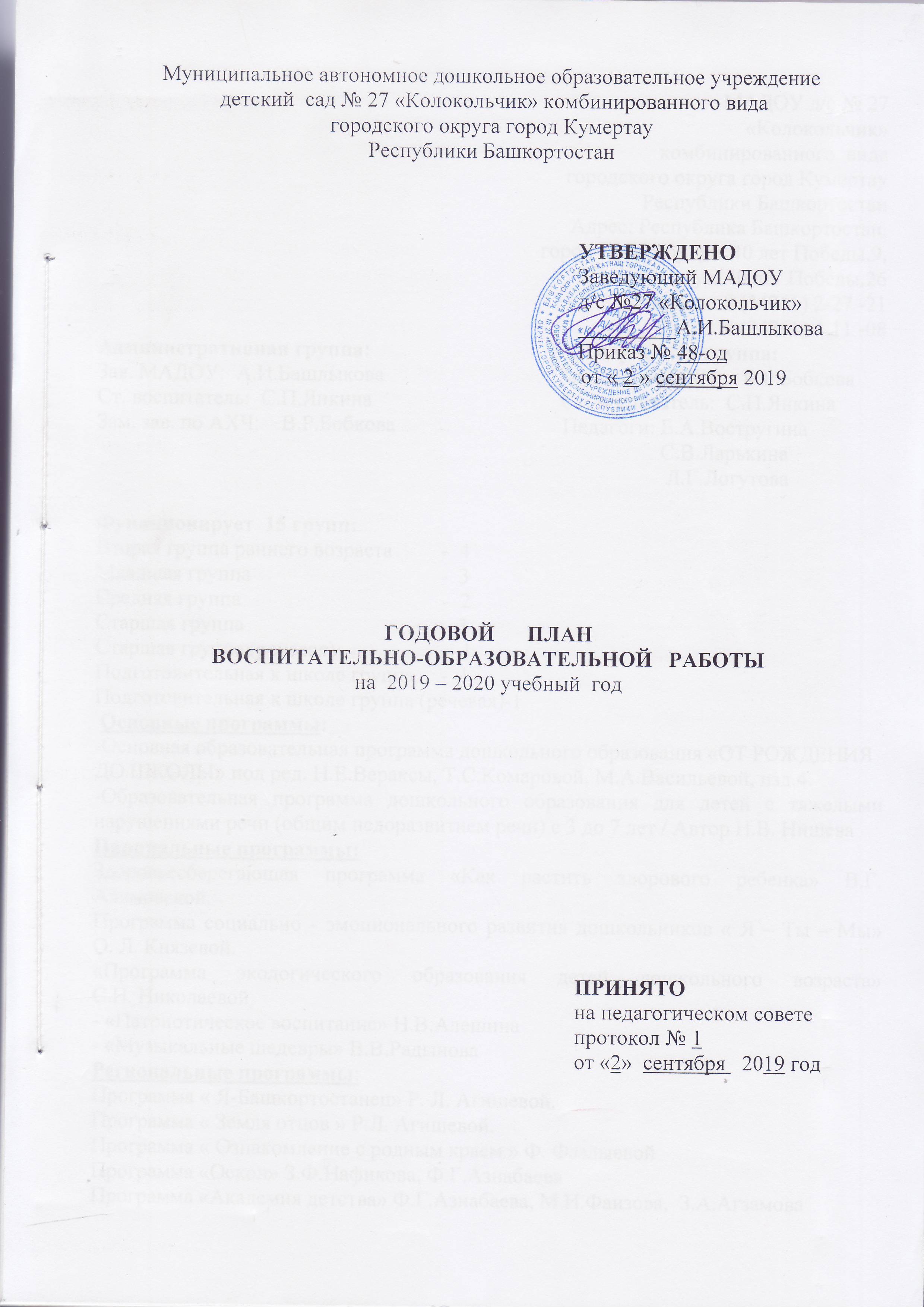 УТВЕРЖДЕНОЗаведующий МАДОУ д/с №27 «Колокольчик» _________А.И.БашлыковаПриказ № 48-од   от « 2 » сентября 2019ГОДОВОЙ      ПЛАН ВОСПИТАТЕЛЬНО-ОБРАЗОВАТЕЛЬНОЙ   РАБОТЫна  2019 – 2020 учебный  годПРИНЯТОна педагогическом советепротокол № 1от «2»  сентября   2019 годМАДОУ д/с № 27«Колокольчик» комбинированного  видагородского округа город КумертауРеспублики БашкортостанАдрес: Республика Башкортостан,город Кумертау, ул. 40 лет Победы,9, ул. 40 лет Победы,26телефон: 8 (34761) 2-27 -218 (34761) 4-11 -08Административная группа:                                       Творческая группа:Зав. МАДОУ:  А.И.Башлыкова                                Зам. зав. по АХЧ:    В.Р.Бобкова                               Ст. воспитатель:  С.П.Янкина                                   Ст. воспитатель:  С.П.ЯнкинаЗам. зав. по АХЧ:    В.Р.Бобкова                               Педагоги: Е.А.Востругина                                                                                                          С.В.Ларькина                                                                                                         Л.Г.ЛогутоваФункционирует  15 групп:Вторая группа раннего возраста         -  2Младшая группа                                   -  5Средняя группа                                     -  2Старшая группа                                    -  3Старшая группа (речевая)                    -  1Подготовительная к школе группа     -  1Подготовительная к школе группа (речевая)-1 Основные программы:-Основная образовательная программа дошкольного образования «ОТ РОЖДЕНИЯ ДО ШКОЛЫ» под ред. Н.Е.Вераксы, Т.С.Комаровой, М.А.Васильевой, изд.4.-Образовательная программа дошкольного образования для детей с тяжелыми нарушениями речи (общим недоразвитием речи) с 3 до 7 лет / Автор Н.В. НищеваПарциальные программы: Здоровьесберегающая программа «Как растить здорового ребенка» В.Г. Алямовской.Программа социально - эмоционального развития дошкольников « Я – Ты – Мы»   О. Л. Князевой.«Программа экологического образования детей дошкольного возраста»                 С.Н. Николаевой.- «Патриотическое воспитание» Н.В.Алешина- «Музыкальные шедевры» В.В.РадыноваРегиональные программы:Программа « Я-Башкортостанец» Р. Л. Агишевой.Программа « Земля отцов » Р.Л. Агишевой.Программа « Ознакомление с родным краем » Ф. ФазлыевойПрограмма «Оскон» З.Ф.Нафикова, Ф.Г.АзнабаеваПрограмма «Академия детства» Ф.Г.Азнабаева, М.И.Фаизова,  З.А.АгзамоваСОДЕРЖАНИЕАнализ работымуниципального автономного дошкольного образовательного учреждения детский сад № 27 «Колокольчик» комбинированного вида городского округа город Кумертау Республики Башкортостан за 2018-2019 учебный годОбщая характеристика образовательного учреждения.Состав семей воспитанников (основные количественные данные, в т.ч. по возрастам и группам обучения; социальные особенности семей обучающихся).В 2018-2019 уч. г. функционировало на начало года 15 возрастных групп с общей численностью детей  383 Наши воспитанникиКоличество детей всего: 383Мальчики- 211, 55%,Девочки – 172, 45%Распределение воспитанников по группам здоровьяСоциологический портрет семей воспитанниковТрудовая занятость мамыОбразование родителейНациональный состав  семей3. Условия эффективного осуществления образовательного процесса.В ДОУ кадровый педагогический состав в количестве 27 человек осуществляет образовательный  процесс.По квалификационным  категориям:По стажу работы:Педагоги ДОО прошли курсы повышения квалификации по темам:Прошли аттестацию: В 2018- 2019 учебном  году прошли аттестацию 4 воспитателя  на первую и 3 воспитателя на высшую квалификационную категорию соответственно:Аллаярова И.В.,Юртаева Л.Р.,Ишмухаметова Э.Х.,Кузнецова Н.В.,Петрова М.Д.,Востругина Е.А.,Махмутова Г.Л.Все педагоги занимались самообразованием по различным темам и проблемам; форма отчетности разнообразна: выступления на различных уровнях, открытые занятия и показы, собеседования, составление планов, самоанализ. В течение учебного года активно участвовали во всех мероприятиях ДОУ, педсоветах, городских конкурсах, посещали ГМО.Были выполнены на ГМО следующие задания:-С.В.Ларькина открытый показ в подготовительной к школе группе квест - игры «С мамочкой своею все преодолею»,-И.В.Аллаярова ООД в средней группе «Старшим надо помогать»,- Г.Л.Махмутова ООД «Знакомство с профессией инженер-конструктор»,участие в выставках и конкурсах,- М.Д.Петрова консультация «Новый план-модель организованной образовательной деятельности»,- О.А. Шишканова  участие в выставках и конкурсах,- Е.А.Востругина интеллектуальная викторина «Знатоки культуры родного Башкортостана», предоставление игр на развитие эмоциональной сферы, - Логутова Л.Г. консультация «Обогащение звукового сенсорного опыта детей младшего и среднего дошкольного возраста»,- Руденко Е.А.защита конспекта по конструированию в средней группе «Дома бывают разные»,- Гафарова У.З. защита конспекта по конструированию в средней группе «Путешествие в страну ЛЕГО»Участие воспитанников и педагогов ДОУ в конкурсах:Все педагоги занимались самообразованием по различным темам и проблемам; форма отчетности разнообразна: выступления на различных уровнях, открытые занятия и показы, собеседования, составление планов, самоанализ. В течение учебного года активно участвовали во всех мероприятиях ДОУ, педсоветах, городских конкурсах, посещали ГМО.Основной программой, реализуемой в ДОУ, обеспечивающей целостность воспитательно-образовательного процесса, является основная программа «От рождения до школы» Н.Е.Веракса на основе ФГОС ДО, парциальные и региональные программы.В течение 2018-2019  учебного года деятельность коллектива была направлена на реализацию основных годовых задач: 1. Расширять знания  педагогов с учетом современных требований и социальных изменений по формированию основ физического воспитания и здорового образа жизни детей дошкольного возраста.2. Повышать профессиональную компетентность  педагогов в развитии у ребёнка технического творчества на основе Lego конструирования и образовательной робототехники.3. Систематизировать работу по художественно-эстетическому развитию детей в ДОО и семье через современные педагогические технологии.ЕДИНАЯ МЕТОДИЧЕСКАЯ ТЕМА НА 2018-2021 Г.Г.Создание комплекса условий для развития технического творчества и формирования профессиональной ориентации у детей дошкольного возраста.Для реализации поставленных целей  и задач было запланировано и проведено 4 педагогических совета и 2 семинара-практикума:Педагогический совет  № 1 аналитико-планирующий  Тема: «Утверждение годового плана» Цель:  принятие годового  плана и ориентация педагогического коллектива  на решение предстоящих задач.Педагогический совет  № 2 Тема:  «Лего-технология для детей дошкольного возраста»  Цель:  расширение и систематизация знаний педагогов о развитии у ребенка конструктивных способностей и умений на основе Lego конструирования.На данном педсовете были открытые просмотры: - организованная образовательная деятельность в  средней группе №3 «Подсолнушки», воспитатель У.З.Гафарова;- организованная образовательная деятельность в речевой подготовительной к школе группе №7 «Нарцисс»,воспитатель А.М.Саяхова;- организованная образовательная деятельность   в подготовительной к школе группе №1 «Аленький цветочек», воспитатель Г.Л.Махмутова.Педагогический совет № 3  Тема: «Художественно-эстетическое развитие дошкольников»Цель: создание условий для совершенствования работы по реализации образовательной области «Художественно-эстетическое развитие», создание в коллективе обстановки творческого поиска, инициативы и активации деятельности педагогов.   На данном педсовете были открытые просмотры:-организованная образовательная деятельность во второй младшей группе №10 «Одуванчик»,воспитатель Э.Х.Ишмухаметова; - организованная образовательная деятельность в средней группе №8 «Тюльпан»,воспитатель Л.В.Макеева;- организованная образовательная деятельность в старшей группе  №6 «Незабудки», воспитатель М.Д.Петрова.Педагогический совет  № 4  «Результаты работы за 2018-2019 учебный год»  Цель: подведение итогов деятельности педагогического коллектива                           за  2018-2019 учебный год, определение основных направлений деятельности дошкольного учреждения на новый учебный год.Семинар-практикум  №1 для педагогов на тему:«Здоровьесберегающие технологии в ДОУ»Цель: использование  здоровьесберегающих технологий с целью совершенствования физического и психического  здоровья детей.Подготовили и провели:Педагоги:   С.В.Ларькина, Е.И.Настина, Белынцева И.А., Макеева Л.В., Сафронова В.В., Михелёва А.М.Рассмотрели технологии сохранения и стимулирования здоровья, технологии обучения здоровому образу жизни, коррекционные технологии, провели показ  новых здоровьесберегающих технологий.  Семинар-практикум №2 для педагогов на тему: «Детский дизайн - перспективное направление художественно-эстетического развития детей дошкольного возраста»Цель: создание условий для раскрытия и развития творческого потенциала дошкольника средствами художественно-конструктивного дизайна.Теоретическую часть данного семинара подготовили воспитатели: Кузнецова Н.В., Хабибуллина Г.Х.Открытые просмотры подготовили:-организованная образовательная деятельность в подготовительной к школе группе №1 «Аленький цветочек», воспитатель Шишканова О.А.;- театральное представление с детьми  подготовительной к школе группе №7 «Нарцисс», музыкальный руководитель Л.Г.Логутова, воспитатель Саяхова А.М.В течение учебного года за педагогической деятельностью осуществлялся контроль следующих видов: оперативный, тематический,  со стороны заведующего и старшего воспитателя. Были  осуществлены: 
 обзорный контроль «Готовность групп ДОУ к новому учебному году»;- тематический контроль  «Состояние работы по созданию благоприятных условий для развития конструкторской деятельности и технического творчества дошкольников»Цель: изучение состояния воспитательно-образовательной работы по экологическому воспитанию детей дошкольного возраста.- тематический контроль  «Изобразительная деятельность детей»Цель: определить эффективность воспитательно-образовательная работы по художественно-эстетическому развитию детей разных возрастных групп. 4.  Мониторинг образовательного процессаРеализация программы «От рождения до школы» предполагает оценку индивидуального развития детей. Такая оценка проведена в рамках педагогической диагностики на основании инструментария разработанного Оксаны Алексеевны Скоролуповой, Натальи Валентиновны ВерещагинойВыявил следующие результаты:На начало года обследовано 362 воспитанника.На конец года обследовано 350 воспитанников.Познавательное развитие на начало года:Достигли запланированного показателя- 64 ч., 18% Неполное достижение- 149ч.,41% Низкий уровень достижения- 149ч.,41 %Познавательное развитие на конец года:Достигли запланированного показателя- 182ч., 52% Неполное достижение- 143ч.,41% Низкий уровень достижения- 25ч.,7 %Диаграмма в сравнении на начало и конец года образовательная область «Познавательное развитие».Речевое развитие на начало года: Достигли запланированного показателя - 55 ч., 15% Неполное достижение - 154ч.,43% Низкий уровень достижения - 153ч.,42 %Речевое развитие на конец года: Достигли запланированного показателя - 178 ч., 51% Неполное достижение - 136ч.,39% Низкий уровень достижения - 36ч.,10 %Диаграмма в сравнении на начало и конец года образовательная область «Речевое развитие».Образовательная область «Социально-коммуникативное  развитие»На начало года обследовано 362 воспитанника. На конец года обследовано 350 воспитанников. Социально-коммуникативное  развитие на начало года: Достигли запланированного показателя - 73 ч., 20% Неполное достижение - 183ч.,51% Низкий уровень достижения - 106ч.,29 %Социально-коммуникативное  развитие на конец года: Достигли запланированного показателя - 190 ч., 54% Неполное достижение - 136ч.,39% Низкий уровень достижения - 24ч.,7 %Диаграмма в сравнении на начало и конец года образовательная область «Социально-коммуникативное развитие».Образовательная область «Художественно-эстетическое  развитие»На начало года обследовано 362 воспитанника. На конец года обследовано 350 воспитанников. Художественно-эстетическое развитие на начало года: Достигли запланированного показателя - 64 ч., 18% Неполное достижение - 161ч.,44% Низкий уровень достижения - 137ч.,38 %Художественно-эстетическое развитие на конец года: Достигли запланированного показателя - 198 ч., 57% Неполное достижение - 123ч.,35% Низкий уровень достижения - 29ч.,8 %Диаграмма в сравнении на начало и конец года образовательная область «Художественно-эстетическое  развитие».Образовательная область «Физическое развитие»На начало года обследовано 362 воспитанника. На конец года обследовано 350 воспитанников. Физическое  развитие на начало года: Достигли запланированного показателя - 76 ч., 218% Неполное достижение - 209ч.,58% Низкий уровень достижения - 77ч.,21 %Физическое  развитие на конец года: Достигли запланированного показателя - 227 ч., 65% Неполное достижение - 123ч.,35% Низкий уровень достижения - 0ч.,0 %Диаграмма в сравнении на начало и конец года образовательная область «Физическое развитие».Сводная таблица по высоким показателям образовательных областей5. Охрана жизни и здоровья детей.В 2018-2019 учебном году продолжалась физкультурно-оздоровительная работа дошкольников. В детском саду созданы условия для комплекса оздоровительных мероприятий. Имеется спортивный зал с необходимым набором инвентаря. Во всех возрастных группах есть физкультурные уголки, которые ежегодно пополняются стандартным и нестандартным спортивным инвентарем. Систематически на протяжении всего учебного года проводились:занятия во всех возрастных группах, как в спортивном зале,  так и на воздухе (в летнее и зимнее время), утренняя гимнастика с музыкальным сопровождением в разных формах, использовались  оздоровительные тренажёры. Во всех возрастных группах проводилась ежедневная бодрящая гимнастика после дневного сна, дыхательная, пальчиковая, различные массажи, беседы о формировании здорового образа жизни, о видах спорта. В течение года проводились физкультурные развлечения, тематические занятия  и спортивные праздники:- «Летние Олимпийские игры»-тематическое занятие «Безопасность на дорогах» -«Осенний день здоровья»;-«День Республики»- «Зимние забавы»;-«День защитника Отечества» с участием родителей;-«Масленица»;- «Лыжня России-2018»;-тематические занятия по пожарной безопасности,- «Всемирный День здоровья»-«Путешествие к старичку Лесовичку в весенний лес»;-«День здоровья - весна»;- Республиканский конкурс «Мы –Гагаринцы!»;  -«Гордимся и помним героев своих - День победы»;На постоянном контроле администрации детского сада находится  соблюдение санитарно-гигиенических требований к условиям и режиму воспитания детей.Таким образом, в ДОУ созданы благоприятные условия, обеспечивающие ребёнку физическое развитие, безопасность жизнедеятельности, питание, способствующие двигательной активности. Выполняется  система физкультурно-оздоровительных мероприятий. Много внимания уделялось адаптации детей вновь пришедших в детский сад. Для организации оздоровительной работы имеются медицинский, процедурный кабинет, изолятор, музыкальный зал, спортивный зал, физкультурная площадка. Планируем продолжать работу по внедрению современных здоровьесберегающих технологий, использованию эффективных методов и приёмов  по развитию физических способностей, повышению уровней физического развития, здоровья детей и охраны их жизни. Распределение воспитанников по группам здоровья6. Анализ системы взаимодействия с родителями Результаты анкетирования родителей.Преемственность между МАДОУ д/с № 27 «Колокольчик» и МБОУ СОШ №6,№3На современном этапе, с введением ФГОС, произошло смещение акцента в понимании готовности ребенка к обучению в школе с интеллектуальной на личностную готовность, которая определяется сформированной “внутренней позицией школьника”, способностью ребенка принять на себя новую социальную роль ученика. Во главу угла выходят сформированные познавательные мотивы обучения, то есть сознательное желание ребенка учиться, познавать что-то новое, опираясь на уже полученные знания. Таким образом, проводились следующие мероприятия:- Экскурсии и целевые прогулки в школу, знакомство со школой, общение с первоклассниками (библиотека, спортзал, класс)- родительское собрание в подготовительной к школе группе «На пути к школе», - организация встречи родителей с учителями начальной школы «Готовность детей к школьному обучению»,-организация сюжетно-ролевых игр «Школа», «Библиотека»,-оформление наглядной информации для родителей «Что должен уметь и знать будущий первоклассник»,-открытые просмотры итоговых занятий детей подготовительных групп,  - проведение праздника «Шежере», «Выпуск детей в школу».Внедрение инновационных форм дошкольного образования и воспитания.Так приоритетными направлениями для развития инновационной деятельности детского сада были определены:1 Внедрение в воспитательно-образовательный процесс здоровьесберегающих технологий.2 Игровые технологии.3 Использование метода образовательных проектов.4 Детское исследование.5. Моделирование как метод обучения детей дошкольного возраста.6.ИКТ для развития дошкольников.Главная задача любого дошкольного учреждения – охрана жизни и здоровья воспитанников. Именно этому направлению уделяем большое внимание. Стала потребность включения в процесс физического воспитания дошкольников оздоровительных технологий. Данная технология нацелена на достижение динамичного, и вместе с тем устойчивого к болезнетворным и экстремальным воздействиям на детский организм. Для каждого ребенка определялись исходные параметры его физического развития, двигательной подготовленности. Большое внимание уделяем двигательной активности в течении всего дня. Виды здоровьесберегающих технологий в ДОУ: · медико-профилактические; · физкультурно-оздоровительные; · технологии обеспечения социально-психологического благополучия ребенка; · валеологического просвещения родителей.Игровая педагогическая технология – организация педагогического процесса в форме различных педагогических игр. Главный компонент игровой технологии – непосредственное и систематическое общение педагога и детей.Проектный метод в деятельности ДОУ.Уникальным средством обеспечения сотрудничества, сотворчества детей и взрослых, способом реализации личностно-ориентированного подхода к образованию является технология проектирования и использование метода проектов в ДОУ с интеграцией в различных образовательных областях.Детское исследование как метод обучения.Использование метода исследования в образовательной деятельности дошкольного учреждения как метода интегративного обучения дошкольников позволяет значительно повысить самостоятельную активность детей, потребность в получении новых знаний и новой информации, развить творческие способности, умение применять полученные знания на практике.Моделирование как метод обучения детей дошкольного возраста.Метод моделирования, разработанный Д. Б. Элькониным, Л. А. Венгером, Н. А. Ветлугиной, заключается в том, что мышление ребенка развивают с помощью специальных схем, моделей, которые в наглядной и доступной для него форме воспроизводят скрытые свойства и связи того или иного объекта.ИКТ для развития дошкольников.Одним из наиболее актуальных направлений в современных игровых технологиях являются информационные компьютерные технологии:-глобальной сети интернет,-использование компьютера для ведения документации,-использование мультимедийных презентация,-использование развивающих компьютерных программ -использование развивающих компьютерных программ.Дополнительное  образование детей:   На протяжении всего учебного года в детском саду предоставлялись платные образовательные услуги. Родители, по своему желанию,  могли выбирать  из 8 кружков разной направленности. Педагоги, которые вели кружки, работали добросовестно, творчески в течение всего учебного года.Из  выше изложенного можно сделать вывод: 
1. В ДОУ созданы все условия для всестороннего развития детей дошкольного возраста, эффективной работы педагогического коллектива. 
2. Задачи воспитательно-образовательной работы в 20187-2019 учебном году реализованы, план воспитательно-образовательной работы выполнен. 
3. Выявлены положительные результаты развития детей, достижение оптимального уровня для каждого ребенка или приближение к нему. 
4. Анализ воспитательно-образовательной деятельности показал эффективность реализуемых образовательных программ, методической работы в ДОУ, что обеспечивает повышение уровня развития дошкольников, профессионального роста педагогов, выполнение социальных заказов родителей и интересов детей.
Задачи, планируемые на следующий учебный год:1. Направить усилия педагогического коллектива на повышение уровня работы с родителями; способствовать поиску и освоению новых подходов в работе с родителями с целью эффективного решения задач физического воспитания и оздоровления воспитанников; закрепить теоретические знания и практические навыки педагогов по работе с родителями.2. Формировать художественно-эстетические  и музыкальные способности детей в ДОУ.3.Продолжать внедрять технологии проектирования в деятельность дошкольной организации.4.Повышать  качество и расширять  виды дополнительных  платных образовательных услуг в ДОУ.ЗАДАЧИ   МАДОУ  Д/С № 27  «КОЛОКОЛЬЧИК»на 2019 -2020 учебный годПовышать профессиональную компетентность педагогов в вопросах организации здоровьесберегающей работы с дошкольниками.Совершенствовать методы работы по познавательно-речевому развитию детей дошкольного возраста посредством технологии применения моделей, схем, мнемотаблиц.Внедрять в педагогический процесс методы и приёмы по развитию интеллектуально-творческого потенциала ребенка дошкольного возраста посредством современных образовательных технологий.СВЕДЕНИЯ О СОСТАВЕ ДЕТЕЙ МАДОУ д/с  №27 «КОЛОКОЛЬЧИК» НА 2019-2020 УЧЕБНЫЙ ГОДСВЕДЕНИЯ О СОСТАВЕ КАДРОВ МАДОУ д/с  №27 «КОЛОКОЛЬЧИК»НА 2019-2020 УЧЕБНЫЙ ГОДИнформация о педагогах  МАДОУ д/с № 27 «Колокольчик»  РАССТАНОВКА       КАДРОВЕДИНАЯ МЕТОДИЧЕСКАЯ ТЕМА НА 2018-2021 Г.Г.Создание комплекса условий для развития технического творчества и формирования профессиональной ориентации у детей дошкольного возраста.ТЕМЫ  САМООБРАЗОВАНИЯ ПЕДАГОГОВ ПЕДАГОГИЧЕСКИЙ СОВЕТ  № 1«ПРИОРИТЕТНЫЕ НАПРАВЛЕНИЯ ОБРАЗОВАТЕЛЬНОЙ ПОЛИТИКИ ДОУ» Цель:  принятие годового  плана и утверждение перспектив в работеколлектива на учебный год                                                                                                                                                          ПЕДАГОГИЧЕСКИЙ СОВЕТ  № 2ТЕМА:  «ТЕХНОЛОГИЯ ПРИМЕНЕНИЯ МОДЕЛЕЙ, СХЕМ, МНЕМОТАБЛИЦ  ДЛЯ ПОЗНАВАТЕЛЬНО-РЕЧЕВОГО РАЗВИТИЯ ДЕТЕЙ» Цель:  расширение знаний педагогов о технологии применения моделей, схем, мнемотаблиц в познавательно-речевом развитии детей.ПЕДАГОГИЧЕСКИЙ СОВЕТ № 3«ЭФФЕКТИВНОЕ РАЗВИТИЕ ИНТЕЛЛЕКТУАЛЬНЫХ СПОСОБНОСТЕЙ ДОШКОЛЬНИКОВ —ОДНА ИЗ АКТУАЛЬНЫХ ПРОБЛЕМ СОВРЕМЕННОСТИ»Цель: закрепление знаний педагогов о развивающих технологиях и методиках, систематизация знаний педагогов в интеллектуальном развитии дошкольников, совершенствование педагогического мастерства в условиях ФГОС.ПЕДАГОГИЧЕСКИЙ СОВЕТ  № 4 «РЕЗУЛЬТАТЫ РАБОТЫ ЗА 2019-2020 УЧЕБНЫЙ ГОД »  Цель: подведение итогов деятельности педагогического коллектива                           за  2019-2020 учебный год, определение основных направлений деятельности дошкольного учреждения на новый учебный год.СЕМИНАР-ПРАКТИКУМ  №1 ДЛЯ ПЕДАГОГОВ НА ТЕМУ:«ЗДОРОВЬЕСБЕРЕГАЮЩИЕ ТЕХНОЛОГИИ В РАБОТЕ С ДЕТЬМИ С ОВЗ»        Цель: обучение приемам здоровьесберегающих технологий в работе с воспитанниками с ОВЗ, детьми-инвалидами.СЕМИНАР-ПРАКТИКУМ №2 ДЛЯ ПЕДАГОГОВ  «ШАХМАТНОЕ ОБРАЗОВАНИЕ КАК СОВРЕМЕННЫЙ ПОДХОД К ИНТЕЛЛЕКТУАЛЬНОМУ РАЗВИТИЮ ДОШКОЛЬНИКОВ"Цель: мотивация деятельности педагогического коллектива на развитие и реализацию творческих возможностей в образовательном процессе по созданию условий интеллектуального развития дошкольников посредством обучения игре в шахматы.ОБОБЩЕНИЕ  И  РАСПРОСТРАНЕНИЕПЕРЕДОВОГО ПЕДАГОГИЧЕСКОГО ОПЫТАМЕДИКО-ПЕДАГОГИЧЕСКОЕ СОВЕЩАНИЕ № 1«КАК ОВЛАДЕТЬ НАУКОЙ РАССТАВАНИЯ»МЕДИКО-ПЕДАГОГИЧЕСКОЕ СОВЕЩАНИЕ № 2«РАЗВИТИЕ РЕЧИ КАК ИНДИКАТОР ИНТЕЛЛЕКТУАЛЬНОГО РАЗВИТИЯ ДЕТЕЙ РАННЕГО ВОЗРАСТА»МЕДИКО-ПЕДАГОГИЧЕСКОЕ СОВЕЩАНИЕ № 3«ОСОБЕННОСТИ РАЗВИТИЯ ПСИХИЧЕСКИХ ПРОЦЕССОВ ДЕТЕЙ РАННЕГО ВОЗРАСТА»КОНТРОЛЬ И РУКОВОДСТВОПЕДАГОГИЧЕСКИМ ПРОЦЕССОМТЕМАТИЧЕСКИЙ КОНТРОЛЬ«СОСТОЯНИЕ РАБОТЫ ПО СОЗДАНИЮ БЛАГОПРИЯТНЫХ УСЛОВИЙ ДЛЯ РАЗВИТИЯ РЕЧИ ДОШКОЛЬНИКОВ»Цель: изучение состояния воспитательно-образовательной работы по развитию речи  детей дошкольного возраста.ТЕМАТИЧЕСКИЙ КОНТРОЛЬ«ФОРМИРОВАНИЕ МАТЕМАТИЧЕСКИХ ПРЕДСТАВЛЕНИЙ ДОШКОЛЬНИКОВ»Цель: определить эффективность воспитательно-образовательная работы по математическому и сенсорному  развитию детей.ОПЕРАТИВНЫЙ КОНТРОЛЬЦиклограмма проведения оперативного контроля на 2019-2020 учебный годЦиклограмма проведения оперативного контроля на ЛОП УТВЕРЖДАЮЗаведующий МАДОУ д/с №27 «Колокольчик»    ___________А.И.Башлыкова                                                                                                                                                              Приказ 48-од от 02.09.2019 РАСПИСАНИЕ ОРГАНИЗОВАННОЙ ОБРАЗОВАТЕЛЬНОЙ ДЕЯТЕЛЬНОСТИ  МАДОУ  д/с № 27 «КОЛОКОЛЬЧИК» НА 2019-2020 УЧЕБНЫЙ ГОД ПЕРСПЕКТИВНЫЙ ПЛАН  РАБОТЫ С РОДИТЕЛЯМИ НА 2019-2020 УЧЕБНЫЙ ГОДПЛАН  РОДИТЕЛЬСКИХ  СОБРАНИЙПЛАН РАБОТЫ СОВЕТА РОДИТЕЛЕЙ МАДОУ  Д/С № 27 «КОЛОКОЛЬЧИК» НА 2019-2020 УЧ. ГОДПЛАН СОВМЕСТНОЙ РАБОТЫ СО ШКОЛОЙ ПО ВОПРОСАМ ПРЕЕМСТВЕННОСТИ НА 2019 -2020 УЧЕБНЫЙ ГОД Цель: Создание условий для сохранения естественных механизмов развития ребенка, формирование психической готовности к школьному обучению.ПЛАН   ПРОВЕДЕНИЯ  ЮБИЛЕЙНЫХ  ДАТ И  ПРАЗДНИКОВ  НА 2019-2020 УЧ.ГОДПЛАН ЛЕТНЕЙ ОЗДОРОВИТЕЛЬНОЙ РАБОТЫ МАДОУ д/с № 27 «Колокольчик»АДМИНИСТРАТИВНО – ХОЗЯЙСТВЕННАЯ РАБОТА НА 2019-2020 УЧЕБНЫЙ ГОД ПЛАН РАБОТЫ ПРОФСОЮЗНОЙ ОРГАНИЗАЦИИ МАДОУ д/с №27 «КОЛОКОЛЬЧИК»  НА 2019-2020 УЧЕБНЫЙ ГОД                                                                                       УТВЕРЖДАЮ 
                                                                                       Заведующий МАДОУ                                                                              
                                                                                       д /с № 27 « Колокольчик »                                                                           
                                                                                        ___________А.И. Башлыкова    
                                                                                       « 2  » сентября  2019 г.
.
                                                                                                                                           
      ГОДОВОЙ  ПЛАНна 2019- 2020 учебный годинструктора по физической культуре МАДОУ  д/с № 27 «Колокольчик»С. В. Ларькиной                  ЕДИНАЯ МЕТОДИЧЕСКАЯ ТЕМА НА 2018-2022 г.г.Создание комплекса условий для развития технического творчества и формирования профессиональной ориентации у детей дошкольного возраста.ЗАДАЧИ   МАДОУ  ДЕТСКИЙ САД № 27  «КОЛОКОЛЬЧИК»на 2019-2020 учебный годПовышать профессиональную компетентность педагогов в вопросах организации здоровьесберегающей работы с дошкольниками.Совершенствовать методы работы по познавательно-речевому развитию детей дошкольного возраста посредством технологии применения моделей, схем, мнемотаблиц.Внедрять в педагогический процесс методы и приёмы по развитию интеллектуально-творческого потенциала ребенка дошкольного возраста посредством современных образовательных технологий.ПРОБЛЕМНАЯ  ТЕМА  ИНСТРУКТОРА ПО ФИЗИЧЕСКОЙ КУЛЬТУРЕ: Современный подход к оценке физической подготовленности дошкольников.Цель: организация методической поддержки повышения профессиональной компетентности, творческого роста и самореализации педагогов для обеспечения качества обучения и воспитания. ЗАДАЧИ:1.  Совершенствовать теоретический уровень по инновационным подходам к обучению и воспитанию детей дошкольного возраста с ОВЗ по физической культуре;2.  Развивать, практические умения и навыки, повышая творческую активность и профессиональную компетентность.                                         ПРОГРАМНОЕ ОБЕСПЕЧЕНИЕ1. «От рождения до школы». Основная общеобразовательная программа  
     дошкольного образования. / Под ред. Н.Е. Вераксы, М.А. Васильевой.
2. «Как растить здорового ребёнка» - В.Г. Алямовская3. «Развивающая педагогика оздоровления» - В.Г. Кудрявцев4. «Комплексная образовательная программа дошкольного образования для детей  
     с тяжёлыми нарушениями речи (общим недоразвитием речи) с 3 до 7 лет». - 
     Н. В. Нищева.5. Парциальная программа физического развития в группе компенсирующей направленности для детей с тяжелыми нарушениями речи(ОНР) с 3 до 7 лет  Ю. А. Кириллова6.Программа – руководство «Земля отцов» - Р.Х. ГасановаПЕДАГОГИЧЕСКИЕ  СОВЕТЫСЕМИНАРЫ, СЕМИНАРЫ-ПРАКТИКУМЫ  ПЛАН РАБОТЫ  МАДОУ Д/С № 27 «КОЛОКОЛЬЧИК»С  ПЕДАГОГАМИ  И  РОДИТЕЛЯМИ ВОСПИТАННИКОВФИЗКУЛЬТУРНО-ОЗДОРОВИТЕЛЬНАЯ РАБОТАСПОРТИВНО – ДОСУГОВАЯ ДЕЯТЕЛЬНОСТЬ 
НА 2019 – 2020 УЧЕБНЫЙ ГОДВЗАИМОСВЯЗЬ СО ШКОЛОЙХОЗЯЙСТВЕННАЯ РАБОТА                                                                           УТВЕРЖДАЮ                                                                              Заведующий   МАДОУ  д/с   № 27                                                                           «Колокольчик»                                                                            ________А.И.Башлыкова                                                                            «___»____________2019г.ГОДОВОЙ  ПЛАНна 2019-2020 учебный годучителя-логопеда МАДОУ  д/с №27«Колокольчик» Е.И. НастинойЕДИНАЯ МЕТОДИЧЕСКАЯ ТЕМА НА  2018 – 2021 Г.Г.Создание комплекса условий для развития технического творчества и формирования профессиональной ориентации у детей дошкольного возраста.Повышение  профессиональной компетентности педагогов  ДОУ в процессеосуществления  взаимодействия с семьями воспитанников для формирования активной позиции родителей в воспитании и развитии личности ребенкаЗАДАЧИ   МАДОУ  ДЕТСКИЙ САД № 27  «КОЛОКОЛЬЧИК»На 2019 – 2020 учебный годПовышать профессиональную компетентность педагогов в вопросах организации здоровьесберегающей работы с дошкольниками.Совершенствовать методы работы по познавательно-речевому развитию детей дошкольного возраста посредством технологии применения моделей, схем, мнемотаблиц.Внедрять в педагогический процесс методы и приёмы по развитию интеллектуально-творческого потенциала ребенка дошкольного возраста посредством современных образовательных технологий.ЗАДАЧИ УЧИТЕЛЯ – ЛОГОПЕДА НА 2019 -2020 УЧЕБНЫЙ ГОД1. Устранение дефектного звукопроизношения ;2. Развитие умений и навыков дифференцировать звуки, сходные      артикуляционно и акустически;3. Формирование практических умений и навыков пользования     исправленной речью;       4. Развитие слухового внимания, памяти, фонетического восприятия;5. Научить детей писать и читать;6. Выпустить всех детей в общеобразовательные школы с абсолютно чистой,      грамматически правильной речью.ПРОГРАММНОЕ  ОБЕСПЕЧЕНИЕН. В. НищеваКомплексная образовательная программа дошкольного образования для детей с тяжелыми нарушениями речи (общим недоразвитием речи) с 3 до 7лет. Издание 3-е, перераб. И доп. В соответствии с ФГОС ДО – СПб, : ООО «ИЗДАТЕЛЬСТВО «ДЕТСТВО-ПРЕСС», 2018. – 240 с.                                                                                   УТВЕРЖДАЮ                                                                                   Заведующий МАДОУ                                                                                   д/с № 27 «Колокольчик»                                                                                   __________А.И.Башлыкова                                                                                   «____»_________2019г.                                  ГОДОВОЙ   ПЛАНна  2019-2020 учебный годучителя-логопеда  МАДОУд/с № 27 «Колокольчик»В.В.ТулегановойЕДИНАЯ МЕТОДИЧЕСКАЯ ТЕМА НА 2018-2021 гг.Создание комплекса условий для развития технического творчества и формирования профессиональной ориентации у детей дошкольного возраста.ЗАДАЧИ НА 2019 -2020 ГОДПовышать профессиональную компетентность педагогов в вопросах организации здоровьесберегающей работы с дошкольниками.Совершенствовать методы работы по познавательно-речевому развитию детей дошкольного возраста посредством технологии применения моделей, схем, мнемотаблиц.Внедрять в педагогический процесс методы и приёмы по развитию интеллектуально-творческого потенциала ребенка дошкольного возраста посредством современных образовательных технологий.ЗАДАЧИ КОРРЕКЦИОННОЙ РАБОТЫ НА 2019-2020 Г.Г. Развитие артикуляционного аппарата. Устранение дефектного звукопроизношения;Развитие умений и навыков дифференцировать звуки, сходные артикуляционно и акустически;Формирование практических умений и навыков пользования исправленной речью;Развитие слухового внимания, памяти, фонематического восприятия:Развитие пальцевой моторики, овладение графическими навыками (печатание);                              ПРОГРАММНОЕ ОБЕСПЕЧЕНИЕ        Н.В.Нищева          Программа коррекционно-развивающей работы в логопедической          группе детского сада для детей с общим недоразвитием речи (с 3 до 7         лет                                                                                       УТВЕРЖДАЮ 
                                                                                       Заведующий МАДОУ                                                                              
                                                                                       д /с № 27 « Колокольчик »                                                                           
                                                                                       ___________А.И. Башлыкова    
                                                                                      « ____ » ____________ 2019 г.
                                                                                                                                           
                                                          ГОДОВОЙ  ПЛАНна 2019 – 2020 учебный годмузыкального руководителя МАДОУ д /с № 27 «Колокольчик»Л. Г. Логутовой                  ЕДИНАЯ МЕТОДИЧЕСКАЯ ТЕМА НА 2018-2022 г.г.
Создание комплекса условий для развития технического творчества и формирования профессиональной ориентации у детей дошкольного возраста.ЗАДАЧИ   МАДОУ  ДЕТСКИЙ САД № 27  «КОЛОКОЛЬЧИК»на 2019-2020 учебный год Повышать профессиональную компетентность педагогов в вопросах организации здоровьесберегающей работы с дошкольниками.Совершенствовать методы работы по познавательно-речевому развитию детей дошкольного возраста посредством технологии применения моделей, схем, мнемотаблиц.Внедрять в педагогический процесс методы и приёмы по развитию интеллектуально-творческого потенциала ребенка дошкольного возраста посредством современных образовательных технологий.ЗАДАЧИ  МУЗЫКАЛЬНОГО  РУКОВОДИТЕЛЯ:1.  Воспитывать любовь и интерес к музыка, обогащать впечатления детей.2.  Приобщать детей к разнообразным видам музыкальной деятельности.3.  Развивать общую музыкальность детей и формировать первоначальное 
     развитие музыкального вкуса.4.  Развивать творческое отношение к музыке.
5.  Формировать художественные и творческие способности на основе    
     ознакомления дошкольников с национальной культурой.
ПРОГРАММНОЕ  ОБЕСПЕЧЕНИЕ:1.  «От рождения до школы». Основная общеобразовательная программа  
     дошкольного образования. / Под ред. Н.Е. Вераксы, М.А. Васильевой.
2.  «Комплексная образовательная программа дошкольного образования для детей  
     с тяжёлыми нарушениями речи (общим недоразвитием речи) с 3 до 7 лет». - 
     Н.В.Нищева. 
3.  «Ладушки» И.М. Каплунова, И. А. Новоскольцева.
4.   Р. Х. Гасанова «Земля отцов»: программа-руководство. Уфа, БИРО.
5.  Серия сборников «Музыка в детском саду» Р. К. Мухамедзяновой , 
     Д. Р. Янкиной.
ПЕДАГОГИЧЕСКИЕ  СОВЕТЫ
СЕМИНАРЫ, СЕМИНАРЫ-ПРАКТИКУМЫ  ПЛАН РАБОТЫ  
С  ПЕДАГОГАМИ  И  РОДИТЕЛЯМИ ВОСПИТАННИКОВ
КУЛЬТУРНО-ДОСУГОВАЯ ДЕЯТЕЛЬНОСТЬ
младшая группасредняя группастаршая, старшая речевая группыподготовительная, подготовительная речевая к школе группыПРЕЕМСТВЕННОСТЬ  МАДОУ Д/С № 27 "КОЛОКОЛЬЧИК"   
И ШКОЛ МБОУ СОШ № 3, МБОУ СОШ № 6                                                                                       УТВЕРЖДАЮ 
                                                                                       Заведующий МАДОУ                                                                              
                                                                                       д /с № 27 « Колокольчик »                                                                           
                                                                                       ___________А.И. Башлыкова    
                                                                                      « ____ » ____________ 2019 г.
                                                                                                                                           
                                                          ГОДОВОЙ  ПЛАНна 2019 – 2020 учебный годмузыкального руководителя МАДОУ д /с № 27 «Колокольчик»Т.В. РыжейЕДИНАЯ МЕТОДИЧЕСКАЯ ТЕМА НА 2018-2022 г.г.
Создание комплекса условий для развития технического творчества и формирования профессиональной ориентации у детей дошкольного возраста.ЗАДАЧИ   МАДОУ  ДЕТСКИЙ САД № 27  «КОЛОКОЛЬЧИК»на 2019-2020 учебный год Повышать профессиональную компетентность педагогов в вопросах организации здоровьесберегающей работы с дошкольниками.Совершенствовать методы работы по познавательно-речевому развитию детей дошкольного возраста посредством технологии применения моделей, схем, мнемотаблиц.Внедрять в педагогический процесс методы и приёмы по развитию интеллектуально-творческого потенциала ребенка дошкольного возраста посредством современных образовательных технологий.ЗАДАЧИ  МУЗЫКАЛЬНОГО  РУКОВОДИТЕЛЯ:1.  Воспитывать любовь и интерес к музыка, обогащать впечатления детей.2.  Приобщать детей к разнообразным видам музыкальной деятельности.3.  Развивать общую музыкальность детей и формировать первоначальное 
     развитие музыкального вкуса.4.  Развивать творческое отношение к музыке.
5.  Формировать художественные и творческие способности на основе    
     ознакомления дошкольников с национальной культурой.
ПРОГРАММНОЕ  ОБЕСПЕЧЕНИЕ:1. «От рождения до школы». Примерная основная общеобразовательная 
    программа  дошкольного обучения. / Под ред. Н.Е. Вераксы, М.А. Васильевой
2.  «Ладушки» И.Каплунова, И.Новоскольцева
ПЕДАГОГИЧЕСКИЕ  СОВЕТЫ
СЕМИНАРЫ, СЕМИНАРЫ-ПРАКТИКУМЫ  ПЛАН РАБОТЫ  С  ПЕДАГОГАМИ  И  РОДИТЕЛЯМИ ВОСПИТАННИКОВ
КУЛЬТУРНО-ДОСУГОВАЯ ДЕЯТЕЛЬНОСТЬВторая группа раннего возраста
КУЛЬТУРНО-ДОСУГОВАЯ ДЕЯТЕЛЬНОСТЬМладшая группа.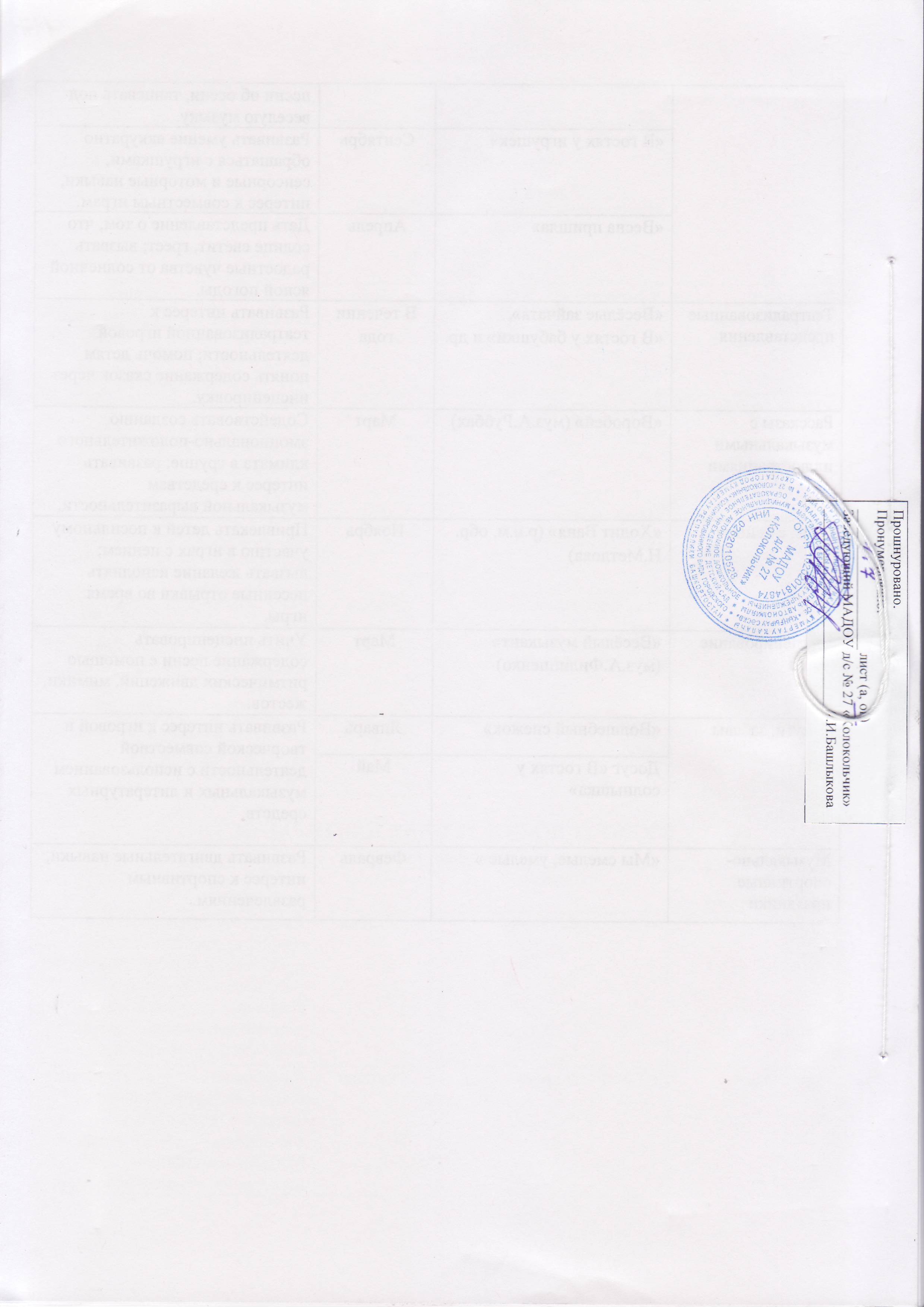 1.Анализ результатов  работы за 2018-2019 учебный год42.Задачи на 2019-2020 учебный год253.Сведения о воспитанниках264.Сведения о кадрах275.Единая методическая тема, темы самообразования педагогов336.Педсоветы357.Семинары.398.Обобщение и распространение передового педагогического опыта419.Медико-педагогические совещания4210.Контроль за воспитательно-образовательной работой в ДОУ4511.Расписание организованной образовательной деятельности5212.План работы с родителями5513.План работы Совета родителей 6414.План работы со школой.6615.План проведения юбилейных дат и праздников6716.План проведения летней оздоровительной работы6817План административно-хозяйственной работы	7118.План работы профсоюзной организации7319.Планы «узких» специалистов7620Годовой план инструктора по физ.воспитанию Ларькиной С.В7619Годовой план учителя-логопеда Настиной Е.И8520Годовой план учителя-логопеда Тулегановой В.В.8921Годовой план музыкального руководителя Логутовой Л.Г.9422Годовой план музыкального руководителя Рыжей Т.В.1111. Наименование ДОУМуниципальное автономное образовательное учреждение детский сад № 27 «Колокольчик» комбинированного вида городского округа город Кумертау Республики Башкортостан2.УчредительАдминистрация городского округа город Кумертау Республики Башкортостан3. ЛицензияСерия 02Л01 № 0005643, регистрационный № 3829 от 17 февраля 2016 г.	4. Сроки прохожденияДекабрь .аттестации5. Режим работы10,5 ч.6. Адрес453300, Республика Башкортостан, г.Кумертау,  ул.40 лет Победы,9,  ул.40 лет Победы,26  7. РуководительБашлыкова Анна Ивановна Мальчики211, 55%Девочки172, 45%1 группа139, 36%2 группа 235,61%3 группа7, 2%4 группа1, 0,5%СемьяСемьяполная83 %, 318неполная17%, 64Количество детей в семьеКоличество детей в семьес 1 ребенком96,25%с 2 детьми230,61%более 2 детей53,14%Работающие278,74% Неработающие100,26%ПапыПапыС высшим образованием133,42%Со средним-спец.170,54%Со средним 12, 3,7%Без образования1, 0,3%МамыМамыС высшим образованием162,43%Со средним-спец.200,53%Со средним16, 4%Национальный состав семейНациональный состав семейрусских238,63 %башкир77,20,3 %татар50,13,1%чуваши8,2,2 %казахи4, 1%мордвины1, 0,2%немцы1, 0,2%№/пОбразование Количество педагогов 1высшее педагогическое162среднее - специальное113Обучаются в высших уч.зав. 2№/пКвалификационная категория Количество педагогов1высшая102первая123без категории5от 1 до 5 летот 5 до 10 летОт 20 и выше3123 Название курсовДолжность Ф.И.О.«ТИКО моделирование»2018воспитательАллаярова И.В., Юртаева Л.Р., Востругина Е.А., Белынцева И.В., Шишканова  О.А.,Махмутова Г.Л.«Каллиграфия»2018воспитательКузнецова Н.В.«Шахматы для детей»2018воспитательСафронова В.В.Ишмухаметова Э.Х.«Интерактивные технологии организации речевой деятельности дошкольников в условиях реализации ФГОС ДО»воспитательЮртаева Л.Р.,Сёмина Л.Н.,Востругина Е.А.,Настина Е.И.,Логутова Л.Г.«Ментальная арифметика: сложение и вычитание натуральных чисел» 2018воспитательРуденко Е.А.,Петрова М.Д.,Востругина Е.А.,Саяхова А.М.,Сёмина Л.Н.«Арт - методы в коррекционной работе с лицами с ограниченными возможностями здоровья» 2019 воспитательМакеева Л.В.Дошкольная педагогика. Инновационные подходы к организации учебного процесса в условиях реализации ФГОС ДО» 2019воспитательСаяхова А.М.Здоровьесберегающие технологии в образовательном процессе дошкольной образовательной организации в соответствии с ФГОС ДО» 2019воспитательМахмутова Г.Л.№Дата Название конкурсаУчастники Примечание 1.Сентябрь 2018«Город Солнца» Родители, детиКузнецова Варвара, гр 81 место в номинации «Природная мастерская»2.15.09.2018Кросс Нации Кужакова,ГафароваКузнецова,РуденкоТулеганова,НастинаСёмина,ПетроваШишканова,Михелёва3.Сентябрь 2018Участие в республиканском этапе Всероссийского конкурса  «Юннат-2018»Кузнецова Варвара, гр 8, Ибрагимова Диана, гр44.14.09. 2018Квест – игра «Чистые игрыЛарькинаМакееваВостругинаБашлыковаучастие5.Сентябрь 2018Городской спортивный праздник между педагогами ДОУ «Весёлые старты»Саяхова, Кужакова, Сафронова, Востругина, Ларькина, Аллаярова, Макеева1 место6.15.10.2018-02.11.2018Республиканский конкурс «Воспитатель года ДОО Республики Башкортостан - 2018»Сёмина Любовь Николаевнаучастник7.14.10.2018Республиканский семинар «Современные технологии логопедической работы в условиях реализации ФГОС» (8 ч.)Настина Е.И.Тулеганова В.В.участник8.20.11.2018Квест-игра «С мамочкой своею все преодолею»4,5,6,7,1 гр.9.28.11.2018Участие во втором этапе республиканского проекта «Проверено детством»Востругина Е.А.Махмутова Г.Л.Логутова Л.Г.8 детей гр.110.30.11.2018Участие в городской акции «Соберем-принесем-спасём» макулатура1 местоПриказ от 30.11.2018 №15711.30.11.2018Участие в городской акции «Соберем-принесем-спасём» пластик3 местоПриказ от 30.11.2018 №15712.01.12.2018Конкурс Героиня нашего времени в городе Кумертау»Панкратова, Карпова, Ворончихинаучастие13.01.12.2018Мамин городок «Фикси-клуб. Малыш и Карлсон»Кузнецова, Востругина, Руденко, Гафарова, Сёмина, Сафронова, Тулеганова, Хабибуллина.14.Ноябрь 2018Участие в деловой программе УМСО-2018Заведующий Анна Ивановна Башлыкова15.30.11.2018 Шежере байрамыСемьи: Любченко, Идрисовых, Азнабаевых16.Декабрь 2018Городские соревнования по фитнес –аэробике в возрастной категории 5-6 лет в дисциплине «Аэробика» Тренер Книжник Екатерина Петровна, команда  «Капитошки»1, 2 место17.23 Январь 2019 Мы гагаринцы (физо) локальный этап1,4-7 группы, старшие, подготовительные группы18.30 января 2019 Мы гагаринцы (изо) локальный этап1,4-7 группы, старшие, подготовительные группы19.3 Февраля  2019Открытый Кумертауский лыжный марафон 20198 человек педагоговучастие20.07.02.2019Мы гагаринцы (изо) муниципальный этапЧетвергов Глеб 2 место21.21.02.2019Вокальный конкурс военно-патриотической песни «Летят журавли»1 участник участник22.21.02.2019Муниципальный этап по физической культуре «Мы гагаринцы»Бочкарёв КириллЕгорова Дарья1 место 4 место23.26.02.2019Мы гагаринцы интеллектуальная полиолимпиада мугиципальтный этапТелешева Полинаучастник24.13.03.2019Муниципальный этап конкурса «Я исследователь»Киреев Алан (2 место), Гафарова Аделина ( 5 гр.), Карпов Степан (1 гр.)2 место, 3 место, 3 место25.14.03.201911  курултай по выбору делегатов на Всемирный курултай башкир в городе Кумертау Республики Башкортостан10 детейАдминистрация г.о.г.Кумертау26.14.03.2019Мини-мисс КумертауТелешева ПолинаДворец Угольщиков, «Мини-мисс Артистичность»27.24.03.2019 Республиканский  этап по физической культуре «Мы гагаринцы»Бочкарёв Кириллг.Уфа3 место по РБ28.28.03.2019V городскую родительскую конференцию «Роль родного языка, национальных традиций и творчества в  воспитании и развитии  гармоничной личности»5 человекБРГИ29.29.03.2019Участие в концерте, посвященный 100- летию Республики Башкортостан15 человек, старшие, подготовительные группыДворец Угольщиков30.30.03.2019Региональный тур Всероссийского конкурса исследовательских работ и творческих проектов дошкольников и младших школьников3 участникаДиплом II степени,  Диплом II степени, Диплом III степени31.08.04.2019Технофест. Чемпионат по техническому творчеству. 2 человекаБалянов ДанилЧетвергов Глеб3 место, участник32.12.04.2019Участие в форуме «Юные техники и изобретатели»2 ребёнка, 3 взрослогоДворец Угольщиков, участие33.16.04.2019«Театральная весна»Группа №7 «Нарцисс»3 место34.21.05.2019Акция «Дерево добра»Коллектив МАДОУ д/с № 27 «Колокольчик»Подписка на журнал для детского дома1 группа139, 36%2 группа 235,61%3 группа7, 2%4 группа1, 0,5%Критерии оценки Количество родителей  - 278Количество родителей  - 278Количество родителей  - 278Критерии оценки Да (удовлетворен(а)Нет, не удовлетворен(а)Затрудняюсь ответить Уровень компетентности педагогов2771Организация развивающей среды в детском саду27025Организация питания2231837Оформление групп264212Материально-техническое обеспечение2291138Отношения  между воспитанниками в группе261314Отношения родителей с воспитателями266-12Отношения родителей с администрацией детского сада256220Отношения вашего ребёнка с воспитателями274-4Отношения вашего ребёнка к детскому саду в целом268010Работа педагогов по здоровьесбережению262-16Игровое оборудование в группах и на территории2113730Наименование кружкаЦель и направление кружка (студии и т.д.)Охват детей«Капитошки» Обучение ритмике, танцы119«Весёлый английский»Обучение английскому языку73«Букварёнок»Обучение грамоте40«Развивайка» Обучение математике47«Мастерилка»Ручное творчество22«Каратэ»Спортивная секция44«Цветные ладошкиОбучение рисованию16«Живой песок»Развитие мелкой моторики, творчества18№/пСведения Количество 1Общее количество детей в ДОУ3372Количество групп, детей в них Количество групп, детей в них 2- вторая группа раннего возраста №15«Малышок»92- вторая группа раннего возраста №14«Ладушки»72- младшая группа №12142-младшая группа №131222- младшая группа №9252- младшая группа №10 232- младшая группа №11272- средняя  группа №8 «Тюльпан»322- старшая  группа №2 «Ромашка»262- старшая группа №3 «Подсолнушки»262-подготовительная к школе группа №6 «Незабудки»292-старшая/подготовительная к школе №7 «Нарцисс»232-  старшая речевая.. группа №5  «Фиалка»252- подготовит реч группа №4 «Василёк»262-Средняя группа №1 «Аленький цветочек»333Национальный состав русские 2073башкиры 733татары 443других национальностей134Бесплатно посещают ДОУ-5Количество детей- инвалидов-6Родители-инвалиды-7Наименование кружков, дополнительных платных образовательных услуг«Букварёнок»«Развивайка»«Мастерилка»«Капитошки» танцевальная группа «Дзюдошка»«Живой песок» «Весёлый английский»78Число мест в ДОУ4189Численность детей, посещающих ДОУ свыше установленной  нормы-10Численность детей, поступивших в ДОУ в 2019 году7211Количество выпускников ДОУ (6-7 лет) в 2019 году6212Очерёдность на получение места в ДОУ-№/пСведения Количество 1Всего сотрудников502Педагогические кадрыСтарший воспитательВоспитатели Узкие специалисты 2712153Мед.сестра14Диет.сестра-5Работники пищеблока-6Находятся в декретном отпуске47Образовательный уровень педагоговС высшим образованием  Со средним специальным  образованием  16118Обучаются в ВУЗе Обучаются в ССУЗе 1-9Педагогов с высшей квалификационной категорией С первой квалификационной категорией  Соответствие занимаемой должностиБез категорииПроходят аттестацию913-3710Нуждаются в курсах повышения квалификации 3Фамилия Имя ОтчествоДОУ Дата рожденияОбразование (наименование ВУЗа,  год окончания),специальность по дипломуОбщий стаж работыПед.Стаж,Стаж в данном учр.Предмет (часы) или должность (перечислить все и совмещение тоже)Дата прохождения аттестации, категорияДата прохождения аттестации, категорияГод и место последнего прохождения КПКпо предметуЗаведующийЗаведующийЗаведующийЗаведующийЗаведующийЗаведующийЗаведующийЗаведующийБашлыкова Анна ИвановнаМАДОУ д/с №27 «Колокольчик»29.01.1972Высшее, СГПИ, 1997Педагогика и методика начального образования303010заведующий01.06.2015, высшая01.06.2015, высшая06.12.2019Институт профессионального образования «Респект» г.КумертауСтарший воспитательСтарший воспитательСтарший воспитательСтарший воспитательСтарший воспитательСтарший воспитательСтарший воспитательСтарший воспитательСтарший воспитательСтарший воспитательСтарший воспитательСтарший воспитательЯнкина Светлана ПавловнаМАДОУ д/с №27 «Колокольчик»09.12.1972Высшее, БГПУ 2003Дошкольная педагогика и психология252525старший воспитатель24.03.2016, высшая24.03.2016, высшая30.11.2019г., Высшая школа делового администрирования г.Екатеринбургвоспитатели (по алфавиту)воспитатели (по алфавиту)воспитатели (по алфавиту)воспитатели (по алфавиту)воспитатели (по алфавиту)воспитатели (по алфавиту)воспитатели (по алфавиту)воспитатели (по алфавиту)Аллаярова Ирина ВикторовнаМАДОУ д/с №27 «Колокольчик»04.04.1975Высшее, БГПУ 2003Дошкольная педагогика и психология25255воспитатель25.12.2018первая25.12.2018первая30.11.2019г., Высшая школа делового администрирования г.ЕкатеринбургБекетова Ирина АлександровнаМАДОУ д/с №27 «Колокольчик24.05.1999Сибайский пед.колледж, 2018гДошкольное образование1,51,51,5воспитатель--30.11.2019г., Высшая школа делового администрирования г.ЕкатеринбургВостругина ЕленаАлександровнаМАДОУ д/с №27 «Колокольчик»18.07.1979гВысшее,  МГОПУ, 2010Логопедия151515воспитатель28.03.2019, высшая28.03.2019, высшая30.11.2019г., Высшая школа делового администрирования г.ЕкатеринбургГайсарова Римма ГайфулловнаМАДОУ д/с №27 «Колокольчик»21.02.1967Высшее,СГПИ, 1989Педагогика и методика начального обучения35292воспитатель--30.11.2019г., Высшая школа делового администрирования г.ЕкатеринбургГафарова Ульяна ЗуфаровнаМАДОУ д/с №27 «Колокольчик»15.08.1984Сред.спец.КПК, 2004Дошкольное образование972воспитатель23.12.2015первая23.12.2015первая30.02.2016,ИРО РБИшмухаметова Эльмира ХасановнаМАДОУ д/с №27 «Колокольчик»05.08.1984Высшее, БГПУ, 2007Олигофренопедагогика161610воспитатель28.03.2019первая28.03.2019первая10.04.2017,ИРО РБКужакова Рамиля РамазановнаМАДОУ д/с №27 «Колокольчик»09.05.1979Высшее БГПУ, 2002Педагогика и методика начального образования21214воспитатель23.12.2015, первая23.12.2015, первая30.11.2019г., Высшая школа делового администрирования г.ЕкатеринбургКузнецова Наталья ВладимировнаМАДОУ д/с №27 «Колокольчик»22.04.1973Высшее БГПУ, 2006Логопедия23235воспитатель02.04.2014, первая02.04.2014, первая30.11.2019г., Высшая школа делового администрирования г.ЕкатеринбургМакеева Людмила ВасильевнаМАДОУ д/с №27 «Колокольчик»25.10.1995Сред.спец.КПК, 2015Дошкольное воспитание663воспитатель20.12.2016,первая20.12.2016,первая30.11.2019г., Высшая школа делового администрирования г.ЕкатеринбургМахмутова Гульнара ЛинеровнаМАДОУ д/с №27 «Колокольчик»11.07.1969Сред.спец.КПУ, 1989Дошкольное воспитание32275воспитатель28.03.2019, высшая28.03.2019, высшая24.01.2019Центр доп.образования «Экстерн», Санкт-ПетербургМихелёва Альфия МансуровнаМАДОУ д/с №27 «Колокольчик»10.01.1967Сред.спец.КПУ, 1988Дошкольное воспитание33303воспитатель26.12.2017, первая26.12.2017, первая20.02.2017,БГПУ, г.УфаПетрова Марина ДмитриевнаМАДОУ д/с №27 «Колокольчик»18.02.1972Сред.спец.КПУ, 1991Дошкольное воспитание282824воспитатель25.12.2019,высшая25.12.2019,высшая30.11.2019г., Высшая школа делового администрирования г.ЕкатеринбургРуденко Елена АлексеевнаМАДОУ д/с №27 «Колокольчик»29.03.1964Высшее,СГПИ, 1985Педагогика и методика начального образования35356воспитатель23.12.2019,высшая23.12.2019,высшая30.11.2019г., Высшая школа делового администрирования г.ЕкатеринбургСаяхова Альбина МинигазизовнаМАДОУ д/с №27 «Колокольчик»08.05.1983Высшее, Московский социально-педагогический институт, 2019г.Педагогическое образование14147воспитатель23.12.2019,высшая23.12.2019,высшая09.04.2019г., Центр педагогич. инициативг.ТюменьСёмина Любовь НиколаевнаМАДОУ д/с №27 «Колокольчик»01.11.1967гВысшее БГПУ,2003Дошкольная педагогика и психология343024воспитатель речевой группы27.03.2013,высшая27.03.2013,высшая26.03.2018г., БГПУ, г.УфаСыкменева Татьяна ЕвгеньевнаМАДОУ д/с №27 «Колокольчик»09.11.1981 г.Высшее, БГПУ, 2005, переподготовка2016г.Физическая культура, воспитатель в дошкольном образовании18186 мес.Воспитатель24.03.2016, высшая24.03.2016, высшая30.11.2019г., Высшая школа делового администрирования г.ЕкатеринбургТрапезникова Елена НиколаевнаМАДОУ д/с №27 «Колокольчик»25.08.1969Высшее, БГПИ,1994г.Педагогика и психология (дошкольная)771,5Воспитатель--30.11.2019г., Высшая школа делового администрирования г.ЕкатеринбургШишканова ОльгаАлександровнаМАДОУ д/с №27 «Колокольчик»10.11.1969Сред.спец. КПУ, 1989Дошкольное воспитание303030воспитатель17.03.2017,высшая17.03.2017,высшая30.11.2019г., Высшая школа делового администрирования г.ЕкатеринбургЮртаева Лейла РобертовнаМАДОУ д/с №27 «Колокольчик»24.02.1965Высшее МГОПУ,2006гЛогопедия333117воспитатель речевой группы28.03.2019, первая28.03.2019, первая29.10.2013г.,г.Кумертаупедработники остальных категорий (по алфавиту)педработники остальных категорий (по алфавиту)педработники остальных категорий (по алфавиту)педработники остальных категорий (по алфавиту)педработники остальных категорий (по алфавиту)педработники остальных категорий (по алфавиту)педработники остальных категорий (по алфавиту)педработники остальных категорий (по алфавиту)педработники остальных категорий (по алфавиту)педработники остальных категорий (по алфавиту)Ларькина Светлана ВикторовнаМАДОУ д/с №27 «Колокольчик»10.09.1965Сред.спец. ,КПУ, 1983Учитель физ.восп.в общеобразовательной школе363623инструкторпо физ. воспитаниюинструкторпо физ. воспитанию23.12.2019, высшая02.12.2017г., ИРО РБЛогутова Лариса ГеоргиевнаМАДОУ д/с №27 «Колокольчик»04.11.1970Высшее, БГПУ,2002Дошкольная педагогика и психология303027музыкальный руководительмузыкальный руководитель23.12.2019, высшая13.10.2017г., БГПУ, г.УфаНастина Елизавета ИльиничнаМАДОУ д/с №27 «Колокольчик»24.05. 1964Высшее Таш.ПИ, 1995Олигофренопедагогика382619учитель-логопедучитель-логопед23.12.2016,высшая13.10.2017г., БГПУ, г.УфаРыжая Татьяна ВасильевнаМАДОУ д/с №27 «Колокольчик»26.02.1959гВысшее, БГПУ,2002Педагогика и психология393933музыкальный руководительмузыкальный руководитель-2016г, г.КумертауТулеганова  Валерия ВалерьевнаМАДОУ д/с №27 «Колокольчик»14.05.1977Высшее, МГОПУ,2002Логопедия212117учитель-логопедучитель-логопед24.03.2016,высшая13.10.2017г., БГПУ, г.Уфа         Группа      Ф.  И.   О.          ДолжностьМладшая группа № 9Аллаярова И.В.Чернова О.И.ВоспитательМладший воспитательМладшая группа № 10Ишмухаметова Э.Х.Логинова Л.С.ВоспитательМладший воспитательМладшая группа № 11Сыкменева Т.Е.Юнусова Ф.Ф.ВоспитательМладший воспитательСредняя группа № 8Кузнецова Н.В.Козюкова Е.А.ВоспитательМладший воспитатель Средняя  группа № 1Шишканова О.А.Махмутова Г.Л.Сиднева Г.Г.ВоспитательВоспитательМладший воспитательСтаршая группа № 3Гафарова У.З.Бекетова И.А.Узенева Э.В.ВоспитательВоспитательМладший воспитательСтаршая группа №2 Руденко Е.А.Махмутова Г.Л.Мысина Т.И.ВоспитательВоспитательМладший воспитательСтаршая речевая группа № 4 Сёмина Л.Н.Юртаева Л.Р.Карабатова Н.В.ВоспитательВоспитательМладший воспитательСтаршая/ подготовительная к школе группа №7 «Нарцисс»Саяхова А.М.Бекетова И.А.Татанкина Ж.А.ВоспитательВоспитательМладший воспитательПодготовительная к школе речевая группа № 5Востругина Е.А.Юртаева Л.Р.Абдуллина З.Г.ВоспитательВоспитательМладший воспитательПодготовительная к школе группа №6Петрова М.Д.Алибаева Р.Р.ВоспитательМладший воспитательВторая группа раннего возраста №12 «Непоседы»Гайсарова Р.Г.Муфтахутдинова Э.И.ВоспитательМладший воспитательМладшая группа №13 «Веснушки»Макеева Л.В.Трапезникова Е.Н.Варюхина Е.В.ВоспитательВоспитательМладший воспитательВторая группа раннего возраста №14 «Ладушки»Кужакова Р.Р.Трапезникова Е.Н.Чуйкина М.В.ВоспитательВоспитательМладший воспитательВторая группа раннего возраста №15 «Малышок»Михелёва А.М.Трапезникова Е.Н.Торгашова С.Г.ВоспитательВоспитательМладший воспитательЯнкина С.П.Старший воспитательРыжая Т.В.Музыкальный руководительЛогутова Л.Г.Музыкальный руководительЛарькина С.В.Инструктор по физ.воспитаниюНастина Е.И.Учитель-логопедТулеганова В.В.Учитель-логопед№Ф.И.О педагогаДолжность Тема самообразованияФорма отчёта,  срок1.Аллаярова Ирина ВикторовнаВоспитательПервые шаги детей 3-4 лет в мир шахмат.Презентация2Бекетова Ирина АлександровнаВоспитатель Развитие любознательности у детей старшего дошкольного возраста в ознакомлении с литературными сказкамиКартотека3Востругина ЕленаАлександровнаВоспитательречевой группыРазвитие интеллектуальных способностей детей старшего дошкольного возраста через знакомство с игрой в шахматыООДсеминар №24Гайсарова Римма ГайфулловнаВоспитательПальчиковые игры - основа развития речи и мелкой моторики у детей младшего дошкольного возрастаКартотека5Гафарова Ульяна ЗуфаровнаВоспитательОписательные рассказы у детей дошкольного возраста с использованием мнемотаблицПрезентация6Ишмухаметова Эльмира ХасановнаВоспитательРоль сказки в воспитании детей 3-4 летКонсультация7Кужакова Рамиля РамазановнаВоспитатель Развитие мелкой моторики у детей раннего возраста посредством дидактических игр.Консультация 8Кузнецова Наталья ВладимировнаВоспитательРазвитие речи детей среднего дошкольного возраста с помощью дидактических игрООД9Ларькина Светлана ВикторовнаИнструк. по физ. воспит.Современные подходы к обучению и воспитанию детей дошкольного возраста с ОВЗ.Педсовет №3 ООД 10ЛогутоваЛарисаГеоргиевнаМузыкальныйруководитель Развитие музыкальных способностей детей дошкольного возраста посредством применения современных технологий.Семинар №111Макеева Людмила ВасильевнаВоспитатель4  курс ОГПУКонсультация12Махмутова Гульнара ЛинеровнаВоспитатель Роль сказки в развитии речи дошкольниковПроект 13Михелёва Альфия МансуровнаВоспитательСенсорное развитие детей раннего возраста в различных видах деятельности.Консультация14НастинаЕлизаветаИльинична Учитель- логопедРазвитие навыков пересказа у детей с ОНРПедсовет №2 ООД15Петрова Марина ДмитриевнаВоспитатель Обучение грамоте в ДОУ консультация 16Руденко Елена АлексеевнаВоспитательРазвитие математических способностей детей дошкольного возраста через игровую деятельность.Презентация17Рыжая Татьяна ВасильевнаМузыкальныйруководительЭмоциональное развитие детей раннего и младшего дошкольного возраста в процессе музыкальной деятельности.Презентация18Саяхова Альбина МинигазизовнаВоспитательНационально-региональный компонент в художественно-эстетическом развитии дошкольников.Консультация19Сёмина Любовь НиколаевнаВоспитатель речевой группыИспользование мнемотехники в обучении рассказыванию детей с ОНРКартотека  20Сыкменева Татьяна ЕвгеньевнавоспитательНетрадиционные техники рисования для детей дошкольного возрастаКартотека21Трапезникова Елена НиколаевнавоспитательСенсорное развитие детей раннего возраста через дидактические игрыКартотека22ТулегановаВалерияВалерьевнаУчитель- логопедСистема работы по развитию лексико-грамматического строя речи у детей старшего дошкольного возраста с ОНРКонсультация23Шишканова ОльгаАлександровнаВоспитательИнтеллектуальное развитие детей посредством ФЭМП Консультация 24ЮртаеваЛейлаРобертовнаВоспитатель речевой группыРазвитие речи посредством дидактических игр Консультация25Янкина Светлана Павловна Старший воспитательСовременные подходы к организации взаимодействия семьи и дошкольного образовательного учреждения Презентация  Вид деятельности Срок   ОтветственныйПлан педсовета1. Анализ работы  летнего - оздоровительного периода2. Ознакомление и утверждение  педагогического коллектива  с  проектом годового  плана  ДОУ на 2019 -  2020 учебный год.3. Подведение итогов смотра-конкурса по подготовке к новому учебному году. Творческая презентация интересных находок.4. Аннотация и утверждение перечня программ и технологий, используемых  в работе ДОУ.5. Утверждение расписания  организованной образовательной деятельности и планов дополнительных платных образовательных услуг в ДОУ. 6. Расстановка кадров по группам.7.Утверждение расписания платных дополнительных образовательных услуг.8. Социальная работа ДОУ, документация по работе с родителями9.Принятие проекта решения педагогического совета. СентябрьЗаведующийБашлыкова А.И.Старший вос-ль   Янкина С.П.Гайсарова Р.Г.ПедагогиПодготовка к педсовету1.Консультация «Особенности организации режима дня у детей разных возрастных групп в ДОУ» 2. Изучение и подбор методической литературы. 3. Подготовка и оформление документации в группах.4. Обновление предметно – развивающей среды в группах.5. Оформление информационного материала для родителей во  всех возрастных группах.6. Оформление п/р для родителей. - «Циклы игровых комплексов с детьми 2-3 лет в адаптационный период» - «Возрастные особенности психофизического развития детей» (дошкольный возраст)7. Смотр-конкурс «Готовность к новому учебному   году».8. Пед.час «Организация дополнительных платных образовательных услуг»9. Консультация для педагогов «Особенности организации коррекционно-развивающей работы по физическому воспитанию детей с ОВЗ»Август Июнь-август Август Август 2019годАвгуст Сентябрь  Старший воспитатель   Янкина С.П.Воспитатели группВоспитатели группВоспитателиСтарший воспитатель   Инструктор по физ.культуреЛарькина С.В.                                     Вид деятельности Срок   ОтветственныйПлан педсовета1.Сообщение заведующего о выполнении решения предыдущего педсовета.                                                                  2. Методика работы с мнемотаблицами.
3. Проекты по развитию речи с использованием мнемотаблиц:- «Сказочники», «Наши любимые игрушки»5. Итоги смотра-конкурса «Дидактические игры и пособия по развитию речи»              6. Итоги тематической проверки «Состояние работы по созданию благоприятных условий для развития речи дошкольников».7. Проект решения педсовета.Декабрь 2019ЗаведующийБашлыкова А.И.Янкина С.П. Гайсарова Р.Г.Гафарова У.З.Махмутова Г.Л.Шишканова О.А.Старший воспитательПодготовка к педсовету1.Подбор и изучение литературы по данной теме. 2.Семинар - практикум  для педагогов «Здоровьесберегающие технологии в работе с детьми с ОВЗ»3. Тематический контроль «Состояние работы по созданию благоприятных условий для развития речи дошкольников».4.Открытые просмотры - организованная образовательная деятельность в  средней группе №8 «Тюльпан»- организованная образовательная деятельность в старшей речевой  группе №5 «Фиалка»- организованная образовательная деятельность   в речевой подготовительной к школе группе  №4 «Фиалка»5.Смотр-конкурс «Дидактические игры и пособия по развитию речи»              6. Пополнение картотеки  дидактическими играми  и занятиями по развитию речи.Ноябрь НоябрьДекабрьСт.воспитатель Янкина С.П. Тулеганова В.В.Ст.воспитатель Янкина С.П. Кузнецова Н.В.Сёмина Л.Н.Настина Е.И.Шишканова О.А.Педагоги                     Вид деятельности Срок   ОтветственныйПлан педсоветаСообщение заведующего о выполнении решения предыдущего педсовета.Технология развивающей игры и ее влияние на интеллектуальное развитие дошкольников.Образовательные  проекты:                                                                - «Развиваемся, играя»;- «Мастерская развивающих игр».4. Итоги тематической проверки «Формирование математических представлений дошкольников»5  Итоги смотра-конкурса  «Лучший уголок        математического и сенсорного развития»6.  Проект решения педсовета.   Март 2020Заведующий ДОУБашлыкова А.И.Янкина С.П.Трапезникова Е.Н.Хабибуллина Г.Х.Старший вос-льЯнкина С.П.Аллаярова И.В.Пед.коллективПодготовка к педсовету 1. Изучение научно – методической литературы по данной проблеме2. Тематический контроль  «Математическое         развитие детей»3. Семинар-практикум: «Шахматное образование как современный подход к интеллектуальному развитию дошкольников»4. Открытые просмотры  -  младшая группа №11 «Горошек»- старшая группа  №2«Ромашка»- подготовительная к школе группа №7 «Нарцисс» 5.  Смотр-конкурс « Лучший уголок        математического развития»Январь-февраль  Старший вос-льЯнкина С.П.Сыкменева Т.Е.Руденко Е.А.Бекетова И.А.Аллаярова И.В.Вид деятельности Срок   ОтветственныйПлан педсовета1. Итоги выполнения предыдущих педсоветов.2.О выполнении годовых задач учебного года3. Анализ коррекционной работы.4. Отчеты  воспитателей групп и специалистов о проделанной работе за год .5. Отчёт старшего воспитателя о проделанной методической работе за год.6. Обсуждение проекта Годового плана на 2020-2021 учебный год.8. Утверждение плана работы на летне-оздоровительный периодМай 2020 годЗаведующий Башлыкова А.И.Учитель-логопед         Настина Е.И.Тулеганова В.В.Ст.воспитательЯнкина С.П.ПедагогиЗаведующий Башлыкова А.И.Подготовка к педсовету1. Просмотр итоговых занятий по группам с приглашением родителей2. Готовность детей к обучению в школе. Портрет выпускника МАДОУ д/с № 27 «Колокольчик».3.Оформление папки-передвижки «Здравствуй, лето»4. Составление плана работы на летне-оздоровительный период 5.  Консультация -«Создание развивающей среды на участке детского сада» -« Развивающие игры с песком и водой «Летние забавы» 6. «В поход за здоровьем» Май Апрель Апрель Апрель Май МайАпрель  АпрельСт.воспитательЯнкина С.П.Ст.воспитательЯнкина С.П.Ст.воспитательЯнкина С.П.Педагоги Ст.воспитательЯнкина С.П.Аллаярова И.В.Ишмухаметова Э.Х.Инструктор по физ.воспитаниюЛарькина С.В.Вид деятельности Срок   Ответственный 1. Здоровьесберегающие технологии в ДОУ для детей с ОВЗ. 2. Технология биоэнергопластика - содружественное взаимодействие руки и языка (сопряжённая гимнастика). Проведение упражнений биоэнергопластики. 3. Кинезеология - это наука о развитии головного мозга через движения. Выполнение  кинезиологических упражнений.  4. Самомассаж  ладоней. Практические упражнения.5. Развитие пальцевой моторики. Игры с прищепками и веревочками.6. Использование техники релаксации как одной из форм здоровьесберегающих технологий в ДОУ.7. Создание условий для охраны и восстановления зрения у дошкольников.Сказка про друзей-карандашей.8. Блиц-опрос по теме «Здоровьесберегающие технологии в работе с детьми с ОВЗ»Ноябрь 2019Ноябрь  Тулеганова В.В.Макеева Л.В.Гайсарова Р.Г.Кужакова Р.Р.Юртаева Л.Р.Вид деятельности Срок   ОтветственныйПервая часть - теоретическая  1. «Шахматное образование как современный подход к интеллектуальному развитию дошкольников» Содержание и условия педагогической работы с детьми.2. Изучение методической литературы: методика И.Г. Сухина,  В.Г. Гришин «Малыши играют в шахматы».3. Методические рекомендации по обучению игре в шахматы для педагогов образовательных учреждений:знакомство с шахматными фигурами, правилами хода и взятия.4.Рефлексия. Викторина для педагогов «Шахматы»2. Вторая часть – практическая Аукцион педагогических идей.ООД  в подготовительной к школе группе №4 «В стране Шахматных чудес»Лэпбук «Шахматное королевство» №6Дидактическая игра «Шахматный город» №7Анализ анкетирования родителей «Мой ребёнок и шахматы»Февраль2020Янкина С.П.Михелева А.М.Макеева Л.В.Ишмухаметова Э.Х.Востругина Е.А.Петрова М.Д.Саяхова А.М.Тема, цель, содержаниеГде обобщаетсяСроки проведенияОтветственныйПрактический результат1. Показ работы, открытый просмотр. Педагогам предлагается посмотреть приёмы, формы организации детей, которые стали для данного воспитателя устоявшейся нормой, проверенным способом достижения высоких результатов  по теме  «Логоритмика как средство коррекции речевых нарушений дошкольников»МАДОУ д/с № 27 «Колокольчик»В течение годаСтарший воспитательЯнкина С.П.Игры, картотекаРаспространение передового педагогического опыта в материалах научно-практических конференций, методических журналахМАДОУ д/с № 27 «Колокольчик»В течение годаПедагоги Методические материалыВид деятельности Срок   ОтветственныйПовестка дняТема: "Как овладеть наукой расставания"1. Утверждение плана работы медико-педагогических совещаний на 2019-2020 учебный год 2. Легкая адаптация детей – совместные усилияпедагогов и родителей3. Индивидуальные особенности поведениядетей в период адаптации.4. «Релаксационные игры - как средство снятияэмоционального напряжения»5.  Решение медико-педагогического совета.Сентябрь  2019ЗаведующийБашлыкова А.И.Старший вос-ль Янкина С.П.Инструктор по физ.воспитанию Ларькина С.В.  Подготовка 1. Подготовка документации педагогов групп младшего дошкольного возраста. Заполнение адаптационных  карт. 2.Консультация для педагогов   «Советы и игры по освоению навыков самообслуживания»3. Особенности проведения процесса одевания на прогулке с детьми раннего возраста. Август-  сентябрь Старший вос-ль Янкина С.П.Инструктор по физ.воспитанию Ларькина С.В.    Воспитатели Вид деятельности Срок   ОтветственныйПовестка дняТема: «Развитие речи как индикатор интеллектуального развития детей раннего возраста» Цель: Активизировать практическую деятельность педагогов по интеллектуальному развитию детей раннего возраста. 1. Выполнение решения медико-педагогического совещания № 1.2. Игра – как средство удовлетворения познавательной активности детей 2. Результаты экспресс-диагностики развития ребенка в возрасте от 1 до 3 лет 3. Взаимодействие педагогов и родителей в сохранении психического и физического здоровья детей. 4. Рекомендации «Игры для развития речевых навыков». 5. Проект решения медико-педагогического совещанияМарт2020ЗаведующийБашлыкова А.И  Старший вос-ль Янкина С.П.Инструктор по физ.воспитанию Ларькина С.ВПодготовка 1. Проведение консультаций «Познавательное  и сенсорное развитие детей раннего возраста»2. Изготовление нетрадиционного оборудования создание презентации «Развитие мелкой моторики с использованием нетрадиционного оборудования»3. Разработка консультаций, памяток для родителей Январь-февральЗаведующийБашлыкова А.И   Старший вос-ль Янкина С.П.Воспитатели групп раннего возраста Вид деятельности Срок   ОтветственныйПовестка дня1.Результаты сравнительного анализа адаптации детей раннего возраста.  2.Анализ  по заболеваемости и состоянию здоровья детей раннего возраста.                                                                      3. Особенности развития психических процессов детей раннего возраста.4. Роль физических упражнений в развитии физических качеств детей раннего возраста.5.Организация питания детей раннего возрастаМай  2020Старший вос-ль Янкина С.П.Михелёва А.М.Кужакова Р.Р.Подготовка 1. Консультация «Предметная и игровая деятельность в раннем возрасте»2.  Развитие личности в возрасте от 2 до3 лет. Кризис «Я сам».3.Консультация для родителей  «Кормим детей вкусно и полезно» Апрель-майЗаведующийБашлыкова А.ИСтарший вос-ль Янкина С.П.Кузнецова Н.В.ЗаведующийБашлыкова А.И№Виды контроля  и вопросы на контролеСрокиОтветственные1234567СИСТЕМАТИЧЕСКИЙ  КОНТРОЛЬВыполнение  инструкций по охране жизни и здоровья детейПроведение оздоровительных мероприятий в режиме дняОрганизация питанияВыполнение режима дняРабота с неблагополучными семьямиТехника безопасностиФинансово-хозяйственная деятельностьФРОНТАЛЬНЫЙ КОНТРОЛЬ Анализ выполнения Программы в целом, осуществление комплексного подхода к воспитанию детей в подготовительных группах №6, №4, №7ИТОГОВЫЙ  КОНТРОЛЬ Итоговые и промежуточные результаты освоения программы «ОТ РОЖДЕНИЯ ДО ШКОЛЫ» под ред. Н.Е. Веракса постоянноАпрель 2020Май2020Заведующий Башлыкова А.И.Ст.медсестраБорисова Е.Н.Гайсарова Р.Г.Зам.зав.по АХРБобкова В.Р.Заведующий Башлыкова А.И.Заведующий Башлыкова А.И.Ст. воспитательЯнкина С.П.Вопросы на контролеСодержание Методика СрокиОтветствен-ный1. Оценка профессиональных умений воспитателей -Знание задач и методики работы по разделу «Экологическое воспитание», знание программ экологического воспитания.-Умение воспитателя применять знания в практической работе.-Умение воспитателей организовать знакомство с культурой и традициями разных народов.Посещение занятий по познавательному развитию. Собеседование с воспитателями по программе. Анализ предметно-развивающей среды в группе (компетентность воспитателя при ее создании).Ноябрь 2019Ст.восп-ль Янкина С.П.2. Создание условий для поликультурного воспитания детей.Умение воспитателя создать предметно-развивающую среду в группе.Посещение групп.Анализ предметно-развивающей среды (с точки зрения ее содержания).Ноябрь 2019ЗаведующийБашлыкова А.И.Ст.восп-ль Янкина С.П.3.  Планиро-вание работыКомплексно-тематическое планирование. Эффективность календарного и перспективного планирования.Проверка планирования совместной деятельности с детьми, индивидуальной работы с детьми, игровой деятельности.Ноябрь 2019ЗаведующийБашлыкова А.И.Ст.восп-ль Янкина С.П.4. Динамика развития детей по данной темеФормы организации познавательной  деятельности: с/р игры, наблюдения, ООД, экскурсии, конкурсы, викторины.Учет интересов детей.Беседы с детьми на предложенную тему-Анализ деятельности детей на НОД-Анализ самостоятельной деятельности детей-Анализ поведения, игровой деятельности.Ноябрь 2019Ст.восп-ль Янкина С.П.5. Работа с родителямиИндивидуальные беседы, консультации, стендовая информация.Анализ работы с родителямиНоябрь 2019Ст.восп-ль Янкина С.П.Вопросы на контролеМетоды контроляСрокиОтветствен-ный1. Оценка профессиональных умений воспитателей -Анализ проведения воспитателем ООД-Анализ самообразования педагогов -Собеседование по данной темеФевраль-март 2020г.Ст.восп-ль Янкина С.П.2.Создание условий- Посещение группПредметно-развивающая среда,   соответствующая содержанию возрасту детей.Февраль-март 2020г.ЗаведующийБашлыкова А.И.Ст.восп-ль Янкина С.П.3.  Планирование работыАнализ  перспективного и календарного планирования воспитательно-образовательной работы в ДОУ (планирование ООД, индивидуальной работы с детьми)Февраль-март 2020г.ЗаведующийБашлыкова А.И.Ст.восп-ль Янкина С.П.4. Динамика развития детей по данной теме-Беседы с детьми на предложенную тему-Карта анализа ООД-Анализ самостоятельной деятельности детей Февраль-март 2020г.Ст.восп-ль Янкина С.П.5. Работа с родителями-Анализ планов ВОР. -Посещение родительских собраний.                       -Анализ наглядной информации для родителей в группе.-Анкетирование родителей.Февраль-март 2020г.Ст.восп-ль Янкина С.П.МесяцВопросы на контролеОтветственныйСентябрь1.Санитарное состояние помещений группы2. Своевременность и длительность дневного сна, закаливающих процедур3. Своевременность и длительность утренней гимнастики 4. Своевременность и длительность прогулки (дневной и вечерней)5. Своевременность приёма пищи, сервировка столов  во время приёма пищи 6. Своевременность проветривания помещений7. Проведение родительских собранийЗаведующийБашлыкова А.И.Ст.восп-ль Янкина С.П.ЗаведующийБашлыкова А.И. Октябрь1.Санитарное состояние помещений группы2. Проведение утреннего приёма детей 3. Мытьё игрушек 4. Содержание  закаливающих процедур5. Дежурство детей по столовой и в уголке природы воспитательно-образовательной работы с детьми6. Своевременность и длительность ООД  воспитателями 7. Одежда детей на физкультурных занятияхЗаведующийБашлыкова А.И.Ст.восп-ль Янкина С.П.Ноябрь1.Санитарное состояние помещений группы2.Охрана жизни и здоровья дошкольников3. Проведение ООД специалистами детского сада4. Маркировка игровой среды5. Культурно-гигиенические навыки детей при раздевании/одевании6. Индивидуальная работа педагогов с детьми 7. Наполнение игровым материалом центра настольных игрЗаведующийБашлыкова А.И.Старшая м/сБорисова Е.Н.Ст.восп-ль Янкина С.П.Декабрь1.Санитарное состояние помещений группы2.Охрана жизни и здоровья дошкольников3.Планирование воспитательно-образовательной работы с детьми4.Материалы и оборудование для реализации образовательной области «Социально-коммуникативное развитие»(социализация)5.Материалы и оборудование для реализации образовательной области «Познавательное развитие»  Центр познания мира.6.Материалы и оборудование для реализации образовательной области «Художественно-эстетическое развитие»7.Проведение родительских собранийЗаведующийБашлыкова А.И.Ст.восп-ль Янкина С.П.Январь1.Санитарное состояние помещений группы2. Своевременность проветривания помещений 3. Проведение оздоровительных мероприятий в режиме дня 4. Организация работы педагогов по формированию у детей знаний о ПДД 5. Состояние документации в группах 6. Техника безопасности в группах 7. Содержание стендовых консультаций в уголке для родителейЗаведующийБашлыкова А.И.Ст.восп-ль Янкина С.П.Старшая м/сБорисова Е.Н.Февраль1.Санитарное состояние помещений группы2. Своевременность и длительность утренней гимнастики3. Своевременность и длительность прогулки (дневной и вечерней)4. Дежурство детей по столовой и в уголке природы5. Своевременность и длительность ООД  воспитателями6. Культурно-гигиенические навыки детей во время приёма пищи7. Проведение родительских собраний Старшая м/сБорисова Е.Н.ЗаведующийБашлыкова А.И.Ст.восп-ль Янкина С.П.Март1.Санитарное состояние помещений группы2. Своевременность приёма пищи, сервировка столов  во время приёма пищи3. Соблюдение питьевого режима 4. Двигательный режим детей в течение дня5. Одежда детей на физкультурных занятиях 6. Индивидуальная работа педагогов с детьми 7. Кружковая работа специалистовЗаведующийБашлыкова А.И.Ст.восп-ль Янкина С.П.    Апрель1.Санитарное состояние помещений группы2. Своевременность и длительность дневного сна, закаливающих процедур3. Своевременность и длительность прогулки (дневной и вечерней)4. Культурно-гигиенические навыки детей при раздевании/одевании 5. Включение детей с ОВЗ в совместную деятельность 6. Наличие стендовых консультаций7. Подготовка педагогов к ООДСт.восп-ль Янкина С.П.ЗаведующийБашлыкова А.ИСт.восп-ль Янкина С.ПМай1.Санитарное состояние помещений группы2. Своевременность проветривания помещений3. Содержание  закаливающих процедур4. Дежурство детей по столовой и в уголке природы 5. Подготовка и проведение ООД специалистами детского сада 6. Организация трудовой деятельности воспитанников на прогулке7. Готовность прогулочных участков к ЛОПЗаведующийБашлыкова А.И.Ст.восп-ль Янкина С.П.Июнь1.Гигиеническое состояние прогулочного участка.2.Проведение фильтра.3.Питьевой режим во время прогулки.4.Техника безопасности во время прогулки.5.Организация закаливания ( теплый период года).6.Условия организации дневного сна детей.7.Санитарное состояние помещения в целом.ЗаведующийБашлыкова А.И.Ст.восп-ль Янкина С.П.Июль1. Организация игр с песком и водой.2.Организация детского изобразительного творчества.3.Оргаизация п/и и элементов спортивных игр в течение дня.4.Подготовка и проведение целевых прогулок и экскурсий с детьми.5. Организация работы по ПДД6.Работа педагогов по организации чтения художественной литературы7. Санитарное состояние помещения в целом.ЗаведующийБашлыкова А.И.Ст.восп-ль Янкина С.П.Август 1. Взаимодействие педагогов с родителями воспитанников.2. Работа педагогов с детьми в период адаптации.3. Работа педагогов по оформлению личных дел вновь поступивших воспитанников.4.Работа специалистов по составлению плана работы с детьми на следующий учебный год.5. Работа педагогов по профилактике детского травматизма.6. Работа педагогов по организации развлечений для детей.7. Санитарное состояние помещения в целом.ЗаведующийБашлыкова А.И.Ст.восп-ль Янкина С.П.№Вопросы оперативного контроляСент.Окт.Нояб.Дек.Янв.Фев.МартАпр.Май1Санитарное состояние помещений группы в целом+++++++++2Своевременность и длительность дневного сна, закаливающих процедур+++3Своевременность и длительность утренней гимнастики++4Своевременность и длительность прогулки (дневной и вечерней)++++5Своевременность приёма пищи, сервировка столов  во время приёма пищи+++6Своевременность проветривания помещений +++7Соблюдение питьевого режима+8Двигательный режим детей в течение дня+9Проведение оздоровительных мероприятий в режиме дня+10Мытьё игрушек/ Техника безопасности в группах++11Содержание  закаливающих процедур++12Дежурство детей по столовой и в уголке природы+++13Проведение утреннего приёма детей+14Своевременность и длительность ООД  воспитателями++15Подготовка и проведение ООД специалистами детского сада++16Одежда детей на физкультурных занятиях++17Маркировка игровой среды+18Культурно-гигиенические навыки детей при раздевании/одевании++19Индивидуальная работа педагогов с детьми ++20Включение детей с ОВЗ в совместную деятельность ++21Культурно-гигиенические навыки детей во время приёма пищи++22Наполнение игровым материалом центра настольных игр+23Наличие стендовых консультаций++24Подготовка педагогов к ООД++25Организация работы педагогов по формированию у детей знаний о ПДД+26Кружковая работа специалистов+27Состояние документации в группах +28Организация трудовой деятельности воспитанников на прогулке+29Содержание стендовых консультаций в уголке для родителей+30Проведение родительских собраний++31Готовность прогулочных участков к ЛОП+ИТОГО:ИТОГО:777777777№Вопросы оперативного контроляИюньИюльАвгуст1Санитарное состояние помещений группы в целом+++2Работа педагогов с детьми в период адаптации+3Работа педагогов по оформлению личных дел вновь поступающих воспитанников+4Работа специалистов по составлению плана работы с детьми на следующий учебный год+5Работа педагогов по организации развлечений для детей+6Взаимодействие педагогов с родителями воспитанников +Работа педагогов по профилактике детского травматизма+7Соблюдение питьевого режима+8Условия организации дневного сна+9Гигиеническое состояние  прогулочных участков +10Техника безопасности во время прогулки+11Организация закаливания (теплый период года)+12Проведение фильтра+13Организация игр с водой и песком+14Организация детского изобразительного творчества+15Организация подвижных игр и элементов спортивных игр в режиме дня+16Подготовка и проведение целевых прогулок и экскурсий с детьми+17Организация работы педагогов по формированию у детей знаний о ПДД+18Работа педагогов по организации чтения художественной литературы детям+ИТОГО:ИТОГО:777№группыПонедельник Вторник Среда Четверг Пятница Младшая группа №121. Физическая культура9.15-9.302.Ознакомление с окружающим  9.40-9.551. Музыка 9.15-9.302. Развитие речи           9.40-9.551. Физическая культура 9.15-9.302. ФЭМП  9.40-9.551. Музыка 9.15-9.302. Лепка/Аппликация  9.40-9.551. Физическая культура 9.15-9.30 2. Рисование  9.40-9.55Младая группа №13 1. Музыка9.15-9.302.Ознакомление с окружающим  9.40-9.551. Физическая культура 9.15-9.302. Развитие речи           9.40-9.551. Музыка 9.15-9.302. ФЭМП  9.40-9.551. Физическая культура 9.15-9.302. Лепка/Аппликация  9.40-9.551. Физическая культура 9.15-9.30 2. Рисование  9.40-9.55Вторая группа раннего возраста№141.Музыка 9.00 2. Ознакомление с окружающим.  9.201.Физическая культура   9.002. Развитие речи 9.20 1.Музыка     9.00            2. Рисование 9.201.Физическая культура 9.002. Развитие речи 9.201.Физическая культура  9.002. Лепка  9.20Вторая группа раннего возраста№15 1. Музыка 8.45 2.  Ознакомление с окружающим 9.201. Физическая культура   8.452. Развитие речи 9.20 1. Музыка 8.452. Рисование 9.201. Физическая культура 8.452. Развитие речи 9.201 Физическая культура  8.452.  Лепка 9.20младшая группа №9 1. Физическая культура8.45-9.002.Ознакомление с окружающим  9.15-9.301. Музыка 8.45-9.002. Развитие речи           9.15-9.301. Физическая культура 8.45-9.002. ФЭМП  9.15-9.301. Музыка 8.45-9.002. Лепка/Аппликация  9.15-9.301. Физическая культура 8.45-9.00 (физ.зал)2. Рисование  9.15-9.30Младшая группа №101. Музыка8.45-9.002.Ознакомление с окружающим  9.15-9.301. Физическая культура 8.45-9.002. Развитие речи           9.15-9.301. Музыка 8.45-9.002. ФЭМП  9.15-9.301. Физическая культура 8.45-9.002. Лепка/Аппликация  9.15-9.301. Физическая культура 8.45-9.00 (муз.зал)2. Рисование  9.15-9.30Младшая группа №111. Музыка9.00- 9.152.Ознакомление с окружающим  9.30-9.451. Физическая культура 9.00- 9.152. Развитие речи           9.30-9.451. Музыка 9.00- 9.152. ФЭМП  9.30-9.451. Физическая культура 9.00- 9.152. Лепка/Аппликация  9.30-9.451. Физическая культура 9.00- 9.15 (муз.зал)2. Рисование  9.30-9.45Средняя группа №81.  Физическая культура9.00-9.202. Ознакомление с окружающим9.30-9.50 1 Музыка 9.00-9.202. Развитие речи               9.30-9.501. Физическая культура 9.00-9.202. ФЭМП  9.30-9.501. Музыка 9.00-9.202. Аппликация/лепка 9.30-9.501. Физическая культура9.00-9.20 (физ.зал)                    2. Рисование           9.30-9.50Средняя группа №11. Ознакомление с окружающим9.00-9.202.  Физическая культура      9.30-9.50 1 Развитие речи        9.00-9.202. Музыка  9.30-9.501. ФЭМП 9.00-9.202.  Физическая культура 9.30-9.501. Аппликация/лепка9.00-9.202. Музыка 9.30-9.501. Рисование     9.00-9.20                2. Физическая культура      9.30-9.50(муз.зал)     Старшая группа №21.Ознакомление с окружающим 9.00-9.252. Физическая культура 10.00-10.201.Развитие речи9.00-9.252. Музыка10.00-10.203. Рисование.15.15.-15.40 1. Познавательное развитие ФЭМП 9.00-9.252   Физическая культура    10.00-10.201. Развитие речи  9.00-9.252. Музыка   10.00-10.203. Рисование15.15.-15.401. Лепка/ Аппликация (чередуются)9.00-9.252.Физическая культура на прогулке.Старшая группа №31.Ознакомление с окружающим 9.00-9.202. Музыка 9.301.Развитие речи9.00-9.202. Физическая культура       09.30-09.55 3. Рисование.15.15.-15.40 1. Познавательное развитие ФЭМП 9.00-9.202 Музыка   09.30-09.55 1. Развитие речи  9.00-9.202. Физическая культура       09.30-09.55 3. Рисование15.15.-15.401. Лепка/ Аппликация (чередуются)9.00-9.252.Физическая культура на прогулке.Старшая/подготовит. группа №71. Ознакомление с окружающим 9.00-9.252. Физическая культура  15.15.-15.40 1. Познавательное развитие. ФЭМП   9.00-9.252. Рисование9.40-10.003. Музыка 15.15.-15.401. Развитие речи9.00-9.252. Лепка/Аппликация 9.40-10.003. Физическая культура  15.15.-15.401.Познавательное развитие.  ФЭМП  9.00-9.30 (подг.гр)2.  Рисование9.40-10.003. Музыка 15.15.-15.401 Развитие речи 9.00-9.252.Физическая культура на прогулкеСтаршая речевая №51.Ознакомление с окружающим9.00-9.252. Музыка 10.00-10.20 1. ФЭМП 9.00-9.209.30-9.502.Физическая культура 10.00-10.253. Развитие речи. 15.15.-15.401. Графическое письмо 9.00-9.209.30-9.502. Музыка  10.00-10.20 3. Исследоват./конструк. деят.15.15.-15.401. Лепка /Аппликация 9.00-9.20 9.30-9.502.Физичес. культура 10.00-10.203. Восприятие художественной литературы.15.15.-15.401. Рисование.9.00-9.25 2.Физич. культура на прогулке. Подготовительная №61. Ознакомление с окружающим 9.00-9.302. Физическая культура  10.30-11.001. Познавательное развитие. ФЭМП   9.00-9.302. Рисование 9.45-10.153. Музыка10.30-11.001. Развитие речи9.00-9.302. Лепка/Аппликация 9.45-10.153. Физическая культура  10.30-11.001.Познавательное развитие.  ФЭМП  9.00-9.302. Рисование9.45-10.153. Музыка  10.30-11.001 Развитие речи 9.00-9.302.Физическая культура на прогулкеПодготовительная речевая №41. Ознакомление с окружающим9.00-9.302. Рисование 9.40-10.103.Музыка10.30-11.001. ФЭМП 9.00-9.309.40-10.102.Физическая культура 10.30-11.003. Восприятие художественной литературы15.15.-15.451. Развитие речи. 9.00-9.302. Музыка 10.30-11.003. Исследоват./конструк. деят.15.15.-15.451. ФЭМП 9.00-9.309.40-10.102.Физ. культура 10.30-11.001. Лепка/ Аппликация 9.00-9.309.40-10.102.Физическая культура на прогулке Срок  Тематическое планированиеПроводимые мероприятия ОтветственныеСентябрьОктябрь Ноябрь ДекабрьЯнварьФевральМарт  АпрельМай  Здравствуй, детский сад!Будем дружно вместе жить Общение с детьмиИгра- это серьёзно!Мы успешны и талантливыБудущие защитники ОтечестваНаши замечательные мамыВесна идётНаши успехи1.Индивидуальные беседы с родителями вновь поступивших детей.2. Оформление наглядной информации для родителей «Возрастные особенности детей», «Режим дня», «Расписание организованной образовательной деятельности».3. Консультация для родителей «Роль семьи и детского сада в формировании здоровья детей», «Безопасность наших малышей»4.Оформление стенда для родителей «Наш любимый, детский сад»5. Анкетирование родителей с целью выявления запросов, интересов и пожеланий при организации образовательных и воспитательных услуг в ДОУ6 «Безопасная дорога» конкурс рисунков по ПДД1.Общее родительское собрание «Основные направления воспитательно-образовательной  и оздоровительной работы с детьми на новый учебный год »                                                  2. Групповые родительские собрания   3. Выставка творческих работ детей и родителей «Родина наша - нет её краше» 4. Проведение праздника родословной «Шежере»  «В семье будущий первоклассник»   5.Оформление фотовыставки «Бабушка и я, лучшие друзья»  (ко Дню пожилого человека) 6. Развлечение «Осень золотая, в гости зашагала» 1.День открытых дверей.   Цель: формирование положительного имиджа д/с, демонстрация организации работы с детьми, установление партнёрских отношений с семьями.2.Консультация «Как правильно общаться с детьми»3.Выставка литературы «Библиотечка семейного чтения»4.Вернисаж «Вместе с мамой»5.Оформление папки-передвижки «Одежда детей в группе»6.Тематическое занятие «Милая мама моя»1. Общее родительское собрание 2. Консультация «Копилка народных игр»,  «Как организовать выходной день с ребёнком»3. Привлечение родителей к постройкам из снега «Зимняя сказка»4. Фотовыставка в группах «Зимние игры и  развлечения»5. Оформление памятки для родителей «Чтобы не было пожара, чтобы не было беды»6. Уголок здоровья: «Профилактика гриппа, ОРЗ», «Точечный массаж при ОРЗ»7. Праздничный карнавал «К нам шагает Новый год», фотоотчёт о проведении утренников8. Родительская фотовыставка «Моя семья, моя родословная»1. Выставка детских рисунков и поделок «Наши таланты»2.Оформление памятки для родителей «Как воспитать ребёнка успешным», «Чаще говорите детям»3..Папка-передвижка «Как развивать творческие способности у детей», «Три основных способа познания окружающего мира»4.Уголок здоровья «Как уберечь ребёнка от травм»5.Папка-передвижка «Развиваем пальчики-стимулируем речевое развитие ребёнка»6. День добрых дел «Наши меньшие друзья» Кормушки  для птиц и как их сделать.1.Оформление наглядной информации «Растим будущего мужчину»2.Тематическая выставка «Рисуем вместе с папами»3.Оформление фотовыставки «Буду как папа»4.Консультация «Авторитет родителей - необходимое условие правильного воспитания детей»5.Музыкально-физкультурное развлечение с родителями «Мой папа самый лучший друг»6.Уголок здоровья: «Основы правильного питания»7.Помощь родителей в расчистке участков от снега, оформлении зимнего городка.1.Тематические выставки поделок и рисунков «Рисуем вместе с мамами», «Золотые руки наших мам»2Утренники с участием родителей «Мамочки роднее нет»3Уголок здоровья: «Как предупредить весенний авитаминоз»4. Выставка пед.литературы и журналов  5. Проведение родительских собраний по годовому плану.1. «День добрых дел» по благоустройству территории ДОУ 2.Оформление фотовыставки в группах «Научились мы трудиться»3.Папка передвижка «Осторожно-красный свет»4.Тематическая выставка «Внимание, улица!» книги, пособия, игры.5.Консультация «Роль совместного отдыха детей и родителей»6.Развлечение «Весенняя сказка»7. Фотоотчёт для родителей за месяц1.Итоговые родительские собрания2. Праздник «Этот День Победы…»3.Консультация  «Обеспечение безопасности детей»,  «Как сделать путешествие в автомобиле интересным. Поиграйте с малышом»4.День открытых дверей. Цель: познакомить родителей будущих воспитанников с особенностями организации воспитания и оздоровления детей в детском саду5. Анкетирование родителей «Ваше мнение о нас»6.Оформление папки-передвижки «Здравствуй, лето»7. Уголок здоровья: «Чистота-залог здоровья»8.Фотоотчёт по интересным мероприятиям, НОД за учебный годЗаведующий Башлыкова А.ИВоспитатели групп Инструктор по физ.воспитаниюСт.воспитатель Янкина С.П.Ст.воспитатель Янкина С.П.Ст.воспитатель Янкина С.П.Заведующий Башлыкова А.ИСт.воспитатель Янкина С.П.Шишканова О.А.ВоспитателиМуз.руководитель Логутова Л.Г., Рыжая Т.В.Ст.воспитательЯнкина С.П.Воспитатели Муз.руководитель Логутова Л.Г.Заведующий Башлыкова А.ИИнструктор по физ.воспитаниюСт.воспитательЯнкина С.П. ВоспитателиСт.медсестра Муз.руководитель Логутова Л.Г., Ст.воспитательЯнкина С.П. Ст.воспитательЯнкина С.П. ВоспитателиВоспитателиСт.медсестра Учитель-логопед ВоспитателиВоспитателиСт.воспитатель Янкина С.П.ВоспитателиИнструктор по физ.воспитаниюСт.медсестра ВоспитателиСт. воспитатель Янкина С.П.Воспитатели Муз.руководитель Логутова Л.Г.,Ст.медсестра Ст. воспитатель Янкина С.П.ВоспитателиЗаведующий Башлыкова А.ИВоспитателиВоспитателиСт.воспитательЯнкина С.П.ВоспитателиМуз.руководитель Логутова Л.Г.,ВоспитателиЗаведующий Башлыкова А.ИВоспитателиСт.воспитательЯнкина С.П.Ст.воспитательЯнкина С.П.ВоспитателиСт.медсестраВоспитатели№/пВозрастная группа Тематическое планирование Примерный планФорма проведения Сентябрь-октябрьСентябрь-октябрьСентябрь-октябрьСентябрь-октябрьСентябрь-октябрь1Общее родительск. собрание«Детский сад и семья, взаимодействие и сотрудничество»                                                  Цель: создание условий для благоприятного климата взаимодействия с родителями, установление доверительных и партнерских отношений с родителями, вовлечение семьи в единое образовательное пространство.1. Информация о ДОУ. 2. Итоги работы ДОУ за 2018 – 2019 уч. г.3. Задачи на новый учебный год. 4. ПДД. Этих случаев можно избежать.Традиционная2Первая младшая группаНовоселье. Давайте знакомиться!Цель: знакомство родителей между собой и с педагогами, воспитывающими ребёнка в дошкольном учреждении; создание эмоционально-положительного настроя на совместную работу, атмосферу взаимного доверия между родителями и воспитателями; снятие барьеров общении и переход к открытым, доверительным отношениям.1. Заполнение  информационного бланка (родители)2.Педагогический всеобуч  «Рассказ о содержании и особенностях организации образовательного процесса в первой младшей группе»3.Буклеты «Как помочь малышу легче пройти адаптацию к детскому саду»4.Бланк интересов семьи цель: выявить возможности родителей в реализации программы, помочь родителям ощутить себя участниками общего дела.5.Выставка детской и развивающей литературы.Круглый стол3Вторая младшая группа Теперь мы дошколята, уже не малышиЦель: привлечение родителей к обмену мнениями по актуальным для них вопросам воспитания и развития детей 3-4 лет1.Консультация для родителей «Что характерно для ребёнка четвёртого года жизни. Особенности развития» 2.Оформление папки-передвижки  «Семизвездие симптомов кризиса 3 лет: негативизм, упрямость, строптивость, своеволие, протест-бунт, обесценивание, деспотизм»3.«Наша жизнь в новой группе».  Выборы родительского комитета.4.Оформление памятки для родителей  «Как любить своего ребёнка»                                                                  5. Выставка пед.литературы для родителей.Конференция4Средняя группа Встреча добрых друзей.Цель: расширение контакта между педагогами и родителями; моделирование перспектив взаимодействия на новый учебный год; повышение педагогической культуры родителей1.Анкетирование родителей «Наша семья», «Интересные события»2. Родительский всеобуч «Возрастные особенности детей 4-5 лет»3. «Уровень развития речи детей 4-5 лет» выступление учителя-логопеда. 4. Консультация для родителей «Особенности  организации образовательной деятельности детей 4-5лет»                                                                                                       5. Памятка для родителей «Что необходимо знать о своём ребёнке»6.Тест на определение темперамента ребёнка.Встреча-путешествие5.Старшая группа Приглашение к сотрудничеству.Знаете ли вы своего ребёнка?Цель: установление системы взаимодействия «воспитатель-ребёнок-сотрудничество», формирование доверительных и доброжелательных отношений между родителями и педагогами, ознакомление с целями и задачами ДОУ на предстоящий учебный год.1.Консультация для родителей «Возрастные особенности детей 5-6 лет»2.Тест для родителей «Какой Вы родитель?»3.Оформление памятки для родителей «Чтобы воспитать Человека» 4. Ознакомление родителей с целями, задачами ДОУ на новый учебный год. Составление плана совместных мероприятий.Беседа-диалог6.Подготовительная группа На пути к школе. Цель: организация совместной работы детского сада, семьи и школы по формированию готовности ребёнка к школе и благополучной адаптации его к школьному обучению, построение единой содержательной линии, обеспечивающей эффективное развитие, воспитание и обучение при подготовке детей к школе. 1.Проведение анкетирование родителей дошкольников:«Готовность своего ребёнка к школе я рассматриваю…», «Образ учителя в моём представлении..»2.Оформление памяток «Рекомендации родителям»,»Что должен уметь ребёнок к 1 сентября», «Мудрые советы»3.Выступление старшей медсестры «О вопросах здоровья»4. Рекомендации родителям будущих первоклассников              (выступление учителя  начальных классов)5. Организация выставки методической литературы и дидактических игр по теме собрания.6. Самостоятельное  определение родителями готовности ребёнка к школе «А вам пора в школу?»Круглый столДекабрь-январь Декабрь-январь Декабрь-январь Декабрь-январь Декабрь-январь 1.Общее родительск. собрание«Организация  безопасности жизнедеятельности детей дошкольного возраста»                                                 Цель: сохранение жизни и здоровья детей, формирование у родителей чувства ответственности за безопасность своего ребёнка, педагогическое просвещение родителей по теме собрания.1. Открытие родительского собрания.Вступительное слово заведующего А.И.Башлыковой. 2.Педагогический всеобуч «Обучение дошкольников безопасному поведению»3. Интерактивная игра с родителями  4. Подведение итогов родительского собрания. Принятие решения.2.Первая младшая группаКак воспитать малыша здоровым.Цель: актуализация проблемы сохранения и укрепления здоровья детей; формирование у детей и родителей потребности в  зож, ответственности за своё здоровье и здоровье ребёнка, объединение усилий д/с и семьи по формированию у детей полезных привычек.1. Опросник для детей «Друзья твоего здоровья»2.Тест для родителей «Уровень вашего здоровья»3.Оформление пословиц и поговорок о ЗОЖ, о полезных привычках.4.Памятка для родителей «Задачи формирования культурно- гигиенических навыков у детей»5.Творческое задание для родителей «Сорняки и розы»6.Буклет для родителей «Подвижные игры»3.Вторая младшая группаБережём здоровье с детства, или 10 заповедей здоровьяЦель: формирование у родителей устойчивой мотивации к сохранению и укреплению здоровья своих детей1.Консультация для родителей «Приучение к режиму дня детей трёхлетнего возраста»2.Тест «Самооценка образа жизни»3.Практикум «Упражнения для выполнения дома детьми с родителями»4.Фотоконкурс «Мы самые здоровые»5.Оформление памятки для родителей «10 заповедей здоровья»4.Средняя группа«Безопасность ребёнка»Цель: сохранение жизни и здоровья детей, формирование у родителей чувства ответственности за безопасность своего ребёнка, педагогическое просвещение родителей по теме собрания. 1.Вступительное слово.2.Педагогический всеобуч «Обучение дошкольников безопасному поведению»3. Активизирующая игра «Слепой и поводырь»4. Памятки, наглядная информация.5.Старшая группа«Ребёнок и правила дорожного движения»Цель: сохранение жизни и здоровья детей, объединение усилий педагогов и родителей в вопросе по ознакомлению детей с правилами дорожного движения, их соблюдение в жизни.1.Вступительное слово.2.Выступление сотрудников ГИБДД3. Этап показа практической деятельности с детьми по изучению правил дорожного движения.4. Наглядная информация, памятки.6.Подготовительная группа«Обучение дошкольников безопасному поведению»Цель: сохранение жизни и здоровья детей, объединение усилий педагогов и родителей в вопросе по ознакомлению детей с основами безопасной жизнедеятельности детей.1. Вступительное слово. «Как научить ребенка безопасному поведению» .2.Педагогический всеобуч «Уроки для детей, правила – для родителей».3. Игра – тренинг: «Я потерялся! »4. Обсуждение «Праздник непослушания «Вредные советы» Г. Остера»5.Подведение итогов собрания.Февраль-март Февраль-март Февраль-март Февраль-март Февраль-март 1.Общее родительск. собрание«Знаете ли вы своего ребёнка?»Цель: установление  сотрудничества ДОУ и семьи в вопросах воспитания детей дошкольного возраста.1.Вступительное слово2.Педагогический всеобуч 3.Тренинг "Знаем ли мы своего ребенка и умеем ли  общаться с ним".    4. "Общение в семье в рисунках детей. Как определить эмоциональный фон семьи и благополучие по рисунку детей» памятки, рекомендации5.Рекомендации родителям, памятки, тренинги.Традиционная2Первая младшая группаВнутрисемейные отношения и эмоциональное самочувствие ребёнкаЦель: актуализация проблемы сохранения и укрепления здоровья детей; формирование у детей и родителей потребности в  зож, ответственности за своё здоровье и здоровье ребёнка, объединение усилий д/с и семьи по формированию у детей полезных привычек.1. Вступительное слово, упражнение «Детство»2.Педагогический всеобуч «Психологический климат семьи и его влияние на эмоциональное состояние ребёнка»3.Оформление пословиц и поговорок 4.Анализ отрывка из рассказа В.Шукшина «Жена мужа в Париж провожала»5.Тест «Микроклимат семьи»Круглый стол с элементами игры и продуктивной деятельности3Вторая младшая группаВоспитание культуры поведения у дошкольниковЦель: воспитание культуры поведения у дошкольников1.Консультация для родителей «Методы и приёмы, направленные на формирование у дошкольников нравственных представлений, суждений, оценок»2.Тест «Самооценка образа жизни»3.Практикум «Игра «Ура и фу»»4.Приложение «Правила поведения дошкольников5.Оформление памятки для родителей Семинар-практикум4Средняя группаВолшебный мир книгиЦель: подведение родителей к выводу о том, что чтение детям книг играет огромную роль для их всестороннего развития1.Вступительное слово2.Упражнение «Выбери дистанцию»3.Дискуссия «Роль книги в семейном воспитании»4.Выступление библиотекаря5. Микроисследование.Практикум, открытый показ5.Старшая группаРазвитие творческих способностей ребёнкаЦель: способствовать формированию представлений у родителей о развитии творческих способностей у детей старшего дошкольного возраста. 1.Вступительное слово2.Тест «Каков ваш творческий потенциал?»3.Педагогическитй всеобуч «Методика  дорисовывания фигур»3. Памятки, приложенияСеминар-практикум6.Подготовительная группаВоспитание любознательности средствами природы Цель: познакомить родителей с условиями развития любознательности у детей старшего дошкольного возраста, привлечь родителей в обсуждение проблемы воспитания любознательности средствами природы, определить факторы, влияющие на развитие любознательности дошкольников.1.Педагогический всеобуч «Вопрос-ответ»2.Памятка для родителей «Развитие любознательности у дошкольников»3.Показ детьми экологической сказки «Колобок»4.Практическое задание – игра «Добрые мысли - добрые чувства»5.Советы родителям «Прививаем любовь к природе»ТрадиционнаяАпрель-май Апрель-май Апрель-май Апрель-май 1.Общее родит.собрание «Подведём итоги года»Цель: подведение итогов образовательного процесса за учебный год.1. Анализ воспитательно-образовательной работы ДОУ за 2017-2018 учебный год  (заведующий ДОУ)2. Организация физкультурно-оздоровительной работы в летний период (старший воспитатель, ст. м/с) 3. Благоустройство территории  (заведующий ДОУ)4. Подведение итогов работы родительского комитетаТворческий отчёт2.Первая младшая группа«Вот и стали мы на год взрослее»Цель: подвести итоги воспитательно-образовательного процесса за год.1.Оформление выставок «Для Вас, родители», «Яркие события года».2.Памятка для родителей «Способы оздоровления ребёнка летом»3.Игротека детей и родителей «Давайте поиграем»4. «Это волшебная песочная страна»5. Подведение итогов совместной деятельности педагогов, родителей и детей.Традиционное3.Вторая младшая группа«Чему мы научились за год»Цель: подведение итогов воспитательно-образовательного процесса1.Оформление фотогазеты «Жили-были..» ,«Мы самые»2.Анкетирование родителей «Ваше мнение о нас»3.Оформление благодарственных писем.4.Шуточная викторина «Знаете ли Вы»5.Советы родителям «Солнце, воздух и вода – наши лучшие друзья», «Игры с водой и песком». 6. Подведение итогов совместной деятельности педагогов, родителей и детей.Круглый стол4.Средняя группа«Наши интересы и увлечения»Цель: подведение итогов совместного воспитательно-образовательного процесса за учебный год1.Экспресс методика детей и родителей «Ромашка вкусов»2.Подготовка выставок «Наш вернисаж», «Своими руками», «Познавательные игры»3.Оформление фотовыставки «Моё любимое животное»4.Родительский всеобуч «Любознательные дети растут у любознательных родителей или как развивать познавательную деятельность детей»5. Памятка родителям «Солнце, воздух и вода – наши лучшие друзья»6. Подведение итогов совместной деятельности педагогов, родителей и детей.Творческий отчёт5.Старшая группа«Растить любознательных»Цель: раскрыть значение познавательного интереса ребёнка и отклика взрослого на него, научить развивать познавательную активность1.Оформление памятки для родителей «Как отвечать на детские вопросы»2.Педагогический всеобуч3.Оформление фотовыставки «Наши дети», «Наш вернисаж»4.Выступление представителя учреждения дополнительного образования.5.Игротека детей  и родителей «Интересные игры в дороге»6. Подведение итогов совместной деятельности педагогов, родителей и детей.Круглый стол6.Подготовительная группа«Семья на пороге школьной жизни ребёнка»Цель: обсуждение точек зрения родителей, педагогов и учителей на роль семьи в предшкольный период жизни ребёнка, способствовать формированию условий для успешной адаптации детей к условиям школы, подведение итогов готовности детей к школе.1.Памятка родителям будущих первоклассников.2.Оформление «Доска праздничных объявлений» (пожелания, отзывы родителей и детей) 3.Выставка «Наши достижения»4. Родительский всеобуч «Факторы успешной подготовки  и адаптации к школе»5.Портрет будущего первоклассника. 6.Итоги совместной деятельности педагогов, родителей и детей.Беседа-диалог№ заседанияВопросы,   рассматриваемые   на заседании родительского комитетаВопросы,   рассматриваемые   на заседании родительского комитетаСодержание деятельности по подготовке вопросов на заседанииСрокиИсполнители122345№1сентябрь1. Исполнение     нормативно-правовых документов как одно из условий организации сотрудничества детского сада и семьи. 2.Отчёт о расходовании внебюджетных средств, о проведении ремонтных работ в ДОУ3.План работы род.комитета на 2019-2020 уч.год. 4.Организация физкультурно-оздоровительной работы в ДОУОтв: заведующий.                                              1. Исполнение     нормативно-правовых документов как одно из условий организации сотрудничества детского сада и семьи. 2.Отчёт о расходовании внебюджетных средств, о проведении ремонтных работ в ДОУ3.План работы род.комитета на 2019-2020 уч.год. 4.Организация физкультурно-оздоровительной работы в ДОУОтв: заведующий.                                              1. Изучение нормативно- правовых документов, локальных актов МАДОУ на групповых родительских собраниях (закон РФ «Об образовании» в части. Касающейся родителей, Типовое положение о дошкольном образовательном учреждении, Положение о родительском собрании, Положение о родительском комитете.Изучение анализа работы по сохранению и укреплению здоровья детей за 2019-2020 уч.год, по организации физкультурно-оздоровительной работыдо 15.10Старший воспитатель,ВоспитателиСтаршая медсестра, инструктор по физической культуре.№2Ноябрь 1. Роль родительской общественности в жизни МАДОУ. Отв.: Заведующий2. Организация и проведение новогодних утренников. Отв.: председатель родительского комитета1. Роль родительской общественности в жизни МАДОУ. Отв.: Заведующий2. Организация и проведение новогодних утренников. Отв.: председатель родительского комитетаАнализ участия родительской общественности в жизни МАДОУ д/с №27Работа с родительскими комитетами групп, музыкальными руководителями по подготовке к новогодним утренникамдо 10.12Старший воспитательВоспитательСтарший воспитательВоспитательМузыкальныйруководитель№3февраль1. Роль семьи в охране жизни и здоровья детей.Отв.: Старшая медсестра1. Роль семьи в охране жизни и здоровья детей.Отв.: Старшая медсестраИзучение отношения семьи и уровня  ответственности  за создание условий по охране и жизни и здоровья детей.Анализ работы дошкольного учреждения по сохранению и укреплению здоровья детей за 2019 г.Работа с родительскими комитетами групп. Воспитателями, музыкальными руководителями по разработке плана праздничных мероприятий с участием родителей.до 06.02.Старшая медсестраСтарший воспитательВоспитательМузыкальныйруководитель2.   Организация  и  проведение праздничных  мероприятий,   посвященных Дню защитника Отечества и Международному женскому дню 8 Марта.                               Отв.: председатель родительского комитетаИзучение отношения семьи и уровня  ответственности  за создание условий по охране и жизни и здоровья детей.Анализ работы дошкольного учреждения по сохранению и укреплению здоровья детей за 2019 г.Работа с родительскими комитетами групп. Воспитателями, музыкальными руководителями по разработке плана праздничных мероприятий с участием родителей.до 06.02.Старшая медсестраСтарший воспитательВоспитательМузыкальныйруководитель№4 апрель№4 апрель1. Готовность детей подготовительной к школе группы к школьному обучения.                                 Отв.: Старший воспитатель2. Организация летнего отдыха детей.Отв.: заведующий3. Помощь родительской общественности в подготовке помещений и территории МАДОУ к новому учебному году.Отв.: зам.зав. по хозяйственной частиИзучение результатов диагностики состояния здоровья и обученности выпускников детского сада. Обсуждение программы проведения выпускного утренника.Разработка совместного плана работы родительской общественности и МАДОУ по организации летнего отдыха детейРазработка плана работы по подготовке помещений и территории МАДОУ к новому учебному годудо 10.04.Воспитатели подготовит. гр.Специалисты Старший воспитательЗаведующий Старшая медсестраЗаведующий Зам.зав.по АХЧ№/пВид деятельностиСрокиОтветственныйОРГАНИЗАЦИОННАЯ РАБОТА С КАДРАМИОРГАНИЗАЦИОННАЯ РАБОТА С КАДРАМИОРГАНИЗАЦИОННАЯ РАБОТА С КАДРАМИ1 .Встреча с завучем и учителями начальных классов (знакомство, обсуждение плана работы).октябрьСт.воспитатель Завуч нач.кл.2.Приглашение учителей начальных классов СОШ №6, №3 на общее родительское собрание. Участие в обсуждении вопросов физического, социального, познавательного и эстетического развития. Вопросы подготовки детей к школе.октябрьСт.воспитатель                Янкина С.П.3.Приглашение учителей начальных классов, специалистов по запросам воспитателей (беседы, лекции, консультации)В течение годаВоспитателиОРГАНИЗАЦИОННАЯ РАБОТА С РОДИТЕЛЯМИ ДОУОРГАНИЗАЦИОННАЯ РАБОТА С РОДИТЕЛЯМИ ДОУОРГАНИЗАЦИОННАЯ РАБОТА С РОДИТЕЛЯМИ ДОУ4.Информационные письма «Из первых рук» (по заявленной тематике)В течение годаСт. воспитатель              Янкина С.П.5.Консультации школьного психолога на групповых родительских собраниях (по запросам родителей)В течение годаПедагог-психологНАГЛЯДНАЯ ПЕДАГОГИЧЕСКАЯ ПРОПАГАНДАНАГЛЯДНАЯ ПЕДАГОГИЧЕСКАЯ ПРОПАГАНДАНАГЛЯДНАЯ ПЕДАГОГИЧЕСКАЯ ПРОПАГАНДА6.Анкетирование родителей «Готов ли Ваш ребёнок к школе?» Май Ст. воспитатель              Янкина С.П7.Оформление наглядной информации для родителей «Что должен уметь и знать будущий первоклассник»В течение года Учителя нач.классов8.Итоговое родительское собрание «Семья на пороге школьной жизни ребёнка»Май Ст. воспитатель              Янкина С.ПУчителя нач.классовОРГАНИЗАЦИОННАЯ РАБОТА С ДЕТЬМИОРГАНИЗАЦИОННАЯ РАБОТА С ДЕТЬМИОРГАНИЗАЦИОННАЯ РАБОТА С ДЕТЬМИ9.Экскурсии детей в школе. Ознакомление со школой, еѐ традициями, обычаями, правилами поведенияВ течение годаВоспитатели10.Взаимопосещение уроков, занятий, режимных моментов  В течение годаВоспитателиУчителя нач.классов11.Открытые просмотры итоговых занятий детей подготовительных групп Май Ст. воспитатель              Янкина С.ПУчителя нач.классов 12.Проведение праздника «Выпуск детей в школу» Май– июнь Музык.руководительЛогутова Л.Г.,                 №/п МероприятиеДатаОтветственный1Праздник «День знаний»Экскурсия в школу № 6                       1 сентябряСт.воспитатель     Янкина С.П.2День воспитателя и всех дошкольных работников- Экскурсия по детскому саду и поздравления малышей (мл.д/в)- Выставка детских рисунков   «Мой любимый детский сад» (ст.д/в)- Концертная  программа   «Дом, в котором мы живем» (работники ДОУ)27 сентябряВоспитатели группСт.воспитатель     Янкина С.П.3Международный день пожилых людейПраздник «Золотых сердец россыпь»(дети д/в)1 октябряМуз. руководительЛ.Г.Логутова4День Республики БашкортостанТематические занятия в группахВыставка рисунков «Родина наша - нет её краше»Праздник родословной «Шежере»11 октябряОктябрьСт.воспитатель     Янкина С.П.5Тематическое занятие  «Осень золотая, в гости зашагала», ОктябрьНоябрьМуз. руководитель  Л.Г.Логутова 6Тематическое занятие                                     «День Матери» Выставка  детских рисунков «Мамочка любимая!» НоябрьВоспитатели7Новогодние утренники (все группы)ДекабрьМуз. руководители8День города Тематические занятия, посвящённые Дню города Кумертау 16 февраляСт.воспитательС.П.Янкина9День защитника ОтечестваМузыкально-физкультурное развлечение «Богатыри земли русской» 23 февраляМуз. руководительЛ.Г.Логутова,Ларькина С.В.10Женский день 8 мартаПраздник «Мамочка моя» 8 мартаСт.воспитательС.П.Янкина11День театраТеатральное представление по мотивам народных сказок (все группы) 25 мартаМуз. руководительЛ.Г.Логутова12Всемирный день ЗемлиРазвлечение "Матушка Земля" «Веснянка» Весенние утренники (все группы)   22 апреляМуз.руководители13День Победы. Темат. занятия, праздничные мероприятия         9 маяСт.воспитательС.П.Янкин14Выпускной утренник «До свидания, детский сад»МайМуз. руководительЛ.Г.Логутова, Т.В.РыжаяРазделНаправление деятельностиСодержаниеОтветственныйОрганизационно-методическая деятельностьМетодическое сопровождениеКонсультации для педагогов:-  «Организация образовательной деятельности с детьми в летний период и календарное планирование»;- «Особенности организации работы в период адаптации детей к ДОО»Оперативный контроль: - «Организация работы по адаптации детей в группах раннего возраста»;- «Реализация воспитателями плана летней оздоровительной работы»Янкина С.П.ЗаведующийБашлыкова,Янкина С.П.Организационно-методическая деятельностьКонсультации специалистовКонсультации для родителей на темы: - «Физкультурно-оздоровительная работа с детьми в летний период»-«Организация досуга детей в летний период»- «Оказание первой медицинской помощи детям в летний период»Инструктор по физ.воспитанию Ларькина С.В.Логутова Л.Г.Ст.медсестра Борисова Е.Н.Организационно-методическая деятельностьПовышение квалификации педагоговПрохождение курсов повышения квалификации. Инструктаж по темам: «Охрана жизни и здоровья детей», «Правила пожарной безопасности».ЗаведующийБашлыковаЗам. зав. по АХР  БобковаФизкультурно-оздоровительная работаОздоровительные и закаливающие мероприятияПрием детей, утренняя гимнастика на свежем воздухе. Солнечные и воздушные ванны. Длительное пребывание детей на воздухе. Соблюдение воздушного режима в помещении. Полоскание горла, обширное умывание. Мытье ног после прогулки. Игры с водой на прогулках, подвижные и спортивные игры. Ходьба босиком по корригирующим и массажным коврикам в группе и на участке. Пальчиковая гимнастика. Песочная терапия: игры с песком. Игры с оборудованием, повышающим двигательную активность (мячи, скакалки, городки, бадминтон, кегли и кольцебросы). Мониторинг уровня физической подготовки детей.Инструктор по физ.воспитанию Ларькина С.В.Логутова Л.Г.Ст.медсестраФизкультурно-оздоровительная работаФизкультурные праздники и развлеченияСтаршие - подготовительные: велопробег ко Дню Защиты детей «Счастливое детство» Младшие группы: развлечение «Вот оно, какое наше лето», «Здравствуй, лето!»Средние и старшие группы: «Водные забавы» «Мой весёлый звонкий мяч»«Малые Олимпийские игры»«Вместе весело шагать»«Национальные игры»«Лето, солнце, дружба - вот что детям нужно!«Вместе весело шагать»ЛарькинаИшмухаметоваКужакова Р.РВостругинаРуденко Е.А.ШишкановаГафароваСаяховаАллаяроваМакеева Воспитательно-образовательная деятельность в возрастных группахОрганизация детских видов деятельности (планы работы воспитателей)Опытно-экспериментальная деятельность.Младшие группы:«Чей кораблик быстрее поплывёт»«Волшебный песок»«Игры с водой»Средние группы:«Солнечная лаборатория»«Игры с водой, песком, тенями»Старшие группы:«Потребность растений в воде»«Чудеса с воздухом»«Как растения пьют воду»«Волшебные камешки»«Волшебная вода»«Опыты с солнечными лучами»«Куда дует ветер»Беседы. «Моё здоровье»«Войди в лес другом»«Семья-это семь я»«Я пешеход»Выставки и конкурсы: «Моя семья» «Цветы» (нетрадиционный способ)«Летний коллаж»«Мир бабочек»«Волшебная пора-лето»«Солнечная поляна»На асфальте «Мы рисуем детство»Рисунки на шарике «Превращение шарика»«Чудеса своими руками»«Как мы любим лето»«Эко-лето» (бросовый материал)Конкурс «Самый оригинальный зонтик»Фотовыставка «Ах,лето!»«Выставка вееров»«Вот что мы умеем»«Волшебные камни»«Папа, мама, я – дружная семья»«Моя любимая игрушка»Чтение художественной литературы и обсуждение сюжетов произведений. Наблюдения в цветнике, мини-огороде, парке, в природе. Элементарный бытовой труд. Экскурсии, целевые прогулки. Сюжетно-ролевые, дидактические, подвижные, музыкальные, хороводные развивающие игры. Самостоятельное творчествоКужакова Р.РМихелёваТрапезниковаРуденко Е.А.МакееваВостругинаСёмина Л.Н.Петрова М.Д.ШишкановаГафароваСафроноваРуденко Е.А.Сёмина Л.Н.СафроноваМакееваРуденко Е.А.Сёмина Л.Н.Юртаева Л.РПетрова М.ДХабибуллина ВостругинаГафароваМахмутоваСаяховаКужаковаМихелёваКузнецоваМакееваВоспитательно-образовательная деятельность в возрастных группахОбразовательные проектыИсследовательские: «Такие разные цветы», «Шестиногие друзья». «Насекомые летом»«День цветов»Творческие: «Тематические сенсорные коробочки»,«Разноцветное лето»«Лето в яркие краски одето»«Разноцветное лето»Практико-ориентированные: «Если хочешь быть здоров!».Петрова М.Д.ХабибуллинаСафроноваКузнецоваСёмина Л.Н.ВостругинаГафароваСаяховаМакееваВоспитательно-образовательная деятельность в возрастных группахПраздники и развлечения (план мероприятий)Развлечения: «Лето красное пришло»«В поисках лета»«В гостях у Светофорика»«В гости к Лесовичку»«Лето красное звонче пой»«Остров развлечений»«Оранжевое настроение»«Праздник мыльных пузырей»«В гости к Айгуль»«Лето красное - для здоровья прекрасное»«Шарики воздушные, ветерку послушные»«Мойдодыр- друг детей!»Экскурсии:«Экскурсия в парк»«Поход в кино»Кукольный театр «Теремок»«Сказочные герои в гостях у ребят»ХабибуллинаВостругинаРуденко Е.А.Сёмина Л.Н.Юртаева Л.РПетрова М.ДГафароваИшмухаметоваСаяховаМакееваМихелёваВостругинаШишкановаМихелёваСодержание  психолого- педагогического сопровожденияРабота с детьмиИгры адаптационного периода. Социально-коммуникативные игры «Что такое дружба», «Жалобная книга природы», «Хорошо играть с друзьями», «Час общения», «Давайте познакомимся»Воспитатели групп раннего возраста.Содержание  психолого- педагогического сопровожденияВзаимодействие с педагогамиКруглый стол с воспитателями групп раннего возраста  по теме: «Особенности организации работы воспитателя в период адаптации детей к ДОО». Консультации для воспитателей адаптационных групп на темы:  «Новые подходы к адаптации детей младшего возраста», «Определение уровня развития потребности в общении у ребенка в процессе адаптации к ДОО».Консультация для воспитателей на тему: «Создание условий для развития у детей самостоятельности и инициативы»Янкина С.П.Содержание  психолого- педагогического сопровожденияВзаимодействие с семьей«Педагогическая гостиная» по теме: «Как облегчить процесс привыкания ребенка к детскому саду». Анкетирование родителей «Ваш ребенок идет в ДОО». Памятки-буклеты: «Адаптация с улыбкой», «Тревога при расставании». Консультативный материал в «летние уголки» для родителей: «Лето и творчество»«Когда доктора нет рядом»«Осторожно! Солнце!»«Приучайте ребёнка к труду»ВоспитателиСодержание  психолого- педагогического сопровожденияОрганизационная работаРабота с документами: составление графика адаптации детей. Ведение адаптационных листов на каждого ребенка.ВоспитателиВид деятельностиСрокОтветственный1.2.3.4.5.6.7.8.9.10111213141516171819202122232425262728293031323334 3536373839404142Работа по составлению приказов на начало учебного года,   приказ по организации питания, безопасности  в ДОУ, назначение ответственныхАнализ маркировки мебели и подбора мебели в группах ДОУ.Заседание административного совета по охране труда – результаты обследования здания, помещений ДОУРабота по оснащению ДОУ новыми пособиями и мебелью. Оперативное совещание по подготовке ДОУ к новому  учебному году.Составление плана развития материально – технической базы Работа по обновлению мягкого инвентаря –постельное бельё, шторыРейд по проверке санитарного состояния группИнвентаризация в ДОУ. Списание малоценного и ценного инвентаря.Собрание трудового коллектива «Ознакомление, утверждение и согласование всех локальных актов и нормативных документов, регламентирующих работу МАДОУ»Уборка территории от осенних листьевЗаготовка  овощей.Работа по сохранению энергоресурсов. Проверка освещения ДОУ, экономия энергоресурсовУтепление окон в группах, кабинетахРазработка плана профилактических мероприятий по ОРЗ и гриппу. Обеспечение инвентарем по очистке от снега участков групп, территории ДОУРабота по оформлению ДОУ к Новому году.Рейд комиссии по О.Т. по группам, на пищеблок, в прачечную.Составление графика отпусков. Просмотр трудовых книжек и личных дел.Составление новогодних меню для детей, анализ любимых блюд.Работа по упорядочению номенклатуры дел.Оперативное совещание по противопожарной безопасности.Работа по составлению новых локальных актов и нормативной документации.Очистка крыши. Ревизия электропроводки в ДОУ.Ревизия продуктового склада. Контроль за закладкой продуктов.Приобретение методической литературы в методический кабинет.Реализация плана развития ДОУ и уставных документов.Собрание трудового коллектива «Анализ работы профкома и администрации по выполнению условий коллективного договора»Состояние охраны труда на пищеблоке.Проверка организации питания по СанПиН в ДОУ.Совещание. Выполнение санэпидрежима в ДОУ.Пополнение кабинета старшего воспитателя оборудованием, пособиямиАнализ накопительной ведомости в ДОУАнализ заболеваемости  детейРабота по составлению новых локальных актов и нормативных документов.Работа по благоустройству территории.Анализ детей по группам здоровья на конец учебного года. Составление плана  ремонта  на летний период Производственное совещание, формирование ЗОЖЗакупка материалов для ремонтных работ.Работа по замене полов на путях эвакуацииЗавоз песка, обеспечение крышками песочниц. Август -              Сентябрь Сентябрь 2019Сентябрь 2019Сентябрь 2019Август -сентябрь 2019Сентябрь 2019Октябрь 2019Август-октябрь 2019Октябрь 2019Октябрь 2019Октябрь 2019Сентябрь- октябрь 2019Сентябрь - ноябрь 2019Ноябрь 2019Ноябрь 2019Ноябрь 2019 Ноябрь  2019 Декабрь 2019Декабрь 2019Декабрь 2019Декабрь 2019Декабрь 2019Январь 2020 Январь 2020Январь 2020Январь 2020Январь 2020 Январь 2020Январь 2020Февраль 2020Февраль 2020Февраль 2020Март 2020 Ежемесячно Ежеквартально Март 2020Апрель 2020 Апрель 2020 Апрель 2020Май  2020Май 2020Май-август  2020 Май 2020Заведующий Башлыкова А.И. Зам.зав. по АХЧБобкова В.Р.Заведующий Башлыкова А.И.,    ст. м/с,  Комиссия по ОТЗаведующий Башлыкова А.И.Заведующий Башлыкова А.И.Заведующий Башлыкова А.И.Заведующий Башлыкова А.И.Заведующий,кастеляншаКомиссия по ОТ, медсестраЗам.зав. по АХЧБобкова В.Р.Заведующий Башлыкова А.И.,профкомЗам.зав. по АХЧБобкова В.Р.Заведующий Башлыкова А.И.Зам.зав. по АХЧБобкова В.Р.Зам.зав. по АХЧБобкова В.Р.Ст.медсестраЗам.зав. по АХЧБобкова В.Р.Заведующий Башлыкова А.И.Комиссия по ОТЗаведующий Башлыкова А.И.Заведующий Башлыкова А.И.Заведующий Зам.зав. по АХЧБобкова В.Р.Заведующий Башлыкова А.И.Зам.зав. по АХЧБобкова В.Р.Заведующий Башлыкова А.И.Зам.зав. по АХЧБобкова В.Р.Заведующий Башлыкова А.И. Пред.профкомаКомитет по ОТКомитет по ОТЗаведующий Башлыкова А.И. Заведующий Башлыкова А.И. Зам.зав. по АХЧ Бобкова В.РЗаведующий Башлыкова А.И.Ст. медсестраЗаведующий Башлыкова А.И.Зам.зав. по АХЧ, Бобкова В.Р. Ст. медсестраЗам.зав. по АХЧ, Бобкова В.Р. Заведующий Башлыкова А.И.Зам.зав. по АХЧБобкова В.РЗаведующий Башлыкова А.И.Месяц№ п/пМероприятияСентябрь1.2.3.4.5.6.7.День охраны труда: рейд комиссии по ОТ – готовность к учебному году.Месячник по безопасности (Профилактика ДТ травматизма)Составление тарификации педагогических кадров, согласование, утверждение.Участие в подготовке и проведении производственного собрания «Правила внутреннего трудового распорядка»Организация и проведение Дня дошкольного работника.Подготовить предложения о поощрении членов профсоюза. Подготовка и проведение праздника «День пожилых людей» (чествование ветеранов ДОУ).Октябрь1.2.3.4.5.День охраны труда: соблюдение правил и требований по ОТ на рабочих местах.Работа с документацией (ревизия, обновление).Экологический субботник по уборке территорииСовместно с администрацией проанализировать работу по созданию условий  отдыха и приема пищи сотрудников.Контроль за соблюдением графика работы сотрудников.Сверка списка членов профсоюзаНоябрь1.2.3.4.День охраны труда: соблюдение гигиены  правил СанПиНа в ДОУ. Работа по составлению Социального Паспорта коллектива. Заседания профкома о плане работы профсоюзного комитета на 2019 год.Составление списка детей  сотрудников ДОУ на получение новогодних подарков.  Декабрь1.2.3.4.5.6.7.День охраны труда: наличие инструкций по ОТ на местах, соблюдение ОТ при работе.Контроль за проведением инструктажей при проведении новогодних ёлок.Составление  и утверждение плана работы профкома на 2019 год.Составление и утверждение плана совместных мероприятий на 2019 год.Составление и утверждение графика отпусков  сотрудников на 2019 год.Подготовка и проведение профсоюзного  собрания «Об организации работы по охране труда и технической безопасности».Организация и проведение новогоднего вечера отдыха для сотрудников.Январь1.2.3.4.5.6.7.8.Организация отдыха детей сотрудников в Рождественские каникулы.Организация отдыха сотрудников:     (организация  воскресного отдыха на природе).Работа с документацией (обновление, согласование).  Составить перечень юбилейных, праздничных и знаменательных дат для членов Профсоюза. День охраны труда. Инструктаж по Ож и З и ОТ в зимний период.  (обледенение, сосульки). Контроль за выполнением инструкций. Участие в спартакиаде.Контроль за соблюдением графика работы сотрудников. Контроль за  организацией и прохождением медосмотра сотрудников.Февраль1.2.3.4.5.6.7.День охраны  труда: ревизия электропроводки в ДОУ. Провести контроль по соблюдению режима рабочего времени. Участие в соревнованиях «Лыжня России». Организовать лыжную прогулку для профактива. Продолжить ознакомление работников с нормативными документами по правовым вопросам. Проверить выполнение решений  профкома и профсоюзных собраний.Контроль за обеспечением сотрудников СИЗ.Март1.2.3.4.5.Организация мероприятий в честь 8 Марта.Ходатайствовать перед администрацией о поощрении сотрудников к 8 марта ( грамоты, памятные сувениры.)День охраны труда: состояние пищеблока, ОТ на пищеблоке.Участие в городских мероприятиях (согласно плана ГК профсоюза).Работа с документацией.Апрель1.2.3.4.5.6.День охраны труда: соблюдение правил пожарной безопасности в ДОУ. Месячник по охране труда.Отчет комиссий по ОТ о проведении месячника ОТ. Участие в производственном собрании по итогам месячника по ОТ.Экологический субботник по уборке территории.Совместно с администрацией проанализировать работу по созданию условий для оздоровления воспитанников.Май1.2.3.4.5.6.7.8.9.10.Участие в митинге, посвященном 1 Мая.Участие в митинге, посвященном Дню Победы.День охраны труда: рейд по соблюдению ОТ на местах.Контроль за проведением инструктажей к летне-оздоровительной работе.Подготовка и проведение отчетного профсоюзного собрания ( Отчет о работе профкома за 1 полугодие, Отчет администрации о соблюдении Колдоговора, Отчет администрации о выполнении соглашения по ОТ). Работа по предоставлению дополнительных отпусков сотрудникам.Участие в городской спартакиаде.Объединение групп на летний период и согласование графика работы сотрудников летом и в период ремонтных работ.Проанализировать совместную работу с администрацией по созданию условий для повышения педагогического мастерства.Июнь1.2.3.4.5.6.7.8.9.День охраны труда: состояние ОТ на прачечной.Организация летнего отдыха детей сотрудников (путёвки в ДОЛ). Контроль за соблюдением графика отпусковКонтроль за своевременностью выплаты отпускных и зарплатыОрганизовать воскресный отдых сотрудников на природе.  Контроль за ведением личных дел и трудовых книжек. Заседания профкома о результатах проверки ведения личных дел и трудовых книжек.Проверка и обследование  технического состояния здания, групп на соответствие нормам и правилам охраны труда.Контроль за проведением инструктажей при осуществлении ремонтных работ.Июль1.2.3.4.5.Контроль за соблюдением графика отпусков.День охраны труда: состояние территории ДОУ, соблюдение ОТ при проведении прогулок с детьмиЗаседания профкома: о предварительном комплектовании групп на новый учебный год и расстановке кадров.Совместно с администрацией проанализировать работу по созданию условий для оздоровления сотрудников и воспитанников.Заседания профкома: о готовности ДОУ к новому учебному году.Август1.2.3.4.5.6.Контроль за соблюдением графика отпусков.Контроль за комплектованием групп и расстановкой кадров на новый учебный год.Работа с документацией к началу учебного года: согласование, утверждение планов, обновление инструкций и др. документации.Совместно с администрацией проанализировать работу по созданию условий и повышению уровня работы по охране труда в ДОУ.Участие в работе по составлению и обновлению инструктажей.Проверка пакета документов по ОТ,  обновление документов и  инструкций.№ТЕМА ПЕДСОВЕТОВ
СРОКИ
1.2.

  
 3.


4.



«Приоритетные направления образовательной политики ДОУ»

«Технология применения моделей, схем, мнемотаблиц для
познавательно-речевого развития детей»

«Эффективное развитие интеллектуальных способностей
дошкольников – одна из актуальных проблем современности»

«Результаты работы за 2019 – 2020 год»
Сентябрь

Декабрь


Март


Май
№ТЕМА  СЕМИНАРОВ СРОКИ
1.2.
Семинар-практикум  для педагогов «Здоровьесберегающие технологии в работе с детьми с овз»
Семинар-практикум  для педагогов
«Шахматное образование как современный подход к интеллектуальному развитию дошкольников»
Ноябрь Февраль ГРУППАМЕСЯЦПЕДАГОГИРОДИТЕЛИМладшаяСентябрь1.Консультация «Использование физкультурного оборудования для повышения двигательной активности во время прогулки»2.Ознакомление с результатами диагностического обследования детей, выработать рекомендации по индивидуальной работе на учебный год.3.Планирование работы по физическому воспитанию.1.Консультация «Форма для занятий физкультурой в зале и на улице»2. Консультация «Роль подвижной игры в развитии основных движений у детей дошкольного возраста».МладшаяОктябрь1. Информационная папка раскладушка «Физкультура в детском саду»2.Рекомендации по проведению физкультурно-оздоровительной работы с учетом состояния здоровья детей.1. Памятка для родителей по формированию ЗОЖ2.Информация «Здоровьесберегающие технологии в детском саду»МладшаяНоябрьИндивидуальные беседы о подготовке воспитателя к физкультурному занятиюКонсультация «Помогите ребенку расти здоровым!»МладшаяДекабрьКонсультация «Профилактика и коррекция плоскостопия».МладшаяЯнварьМастер-класс в речевой подготовительной к школе группа №4 «Василёк»Консультация «Десять советов по укреплению физического здоровья детей».МладшаяФевральПодбор материала к развлечению 23 февраля.Консультация для родителей «Совместные занятия физкультурой детей и родителей»МладшаяМартИндивидуальные консультации по изготовлению нестандартного спортивного оборудования.Консультация для родителей «Физическое воспитание детей в семье».АпрельИндивидуальные консультации по технике безопасности детей на физкультурном занятии.Консультация «В поход за здоровьем»Консультация «Как заинтересовать ребенка занятиями физкультурой».МайОзнакомление с результатами диагностического обследования детей, выработать рекомендации по индивидуальной работе на летний период.Консультация «Зарядка – это весело!»СредняяСентябрь1.Консультация «Использование физкультурного оборудования для повышения двигательной активности во время прогулки».2.Ознакомление с результатами диагностического обследования детей, выработать рекомендации по индивидуальной работе на учебный год.1. Консультация «Форма для занятий физкультурой в зале и на улице».2. Пака – раскладушка «Веселый тренинг».Октябрь1.Информационная папка раскладушка «Физкультура в детском саду».2.Рекомендации по проведению физкультурно-оздоровительной работы с учетом состояния здоровья детей.1.Памятка для родителей по формированию ЗОЖ.2.Наглядный материал «Осанка вашего ребёнка».Ноябрь Консультация «Здоровье ребёнка-это…». Консультация «Роль подвижной игры в развитии основных движений у детей дошкольного возраста».ДекабрьИнформация «Зимние травмы». Пака – раскладушка «Учимся кататься на лыжах».ЯнварьИндивидуальная работа с воспитателями.Индивидуальные беседы с родителями.ФевральИндивидуальная работа с воспитателямиИнформация «Зимние травмы».МартКонсультация «Физкультурный уголок в группе»Конкурс рисунков «Зарядка».АпрельСоздание книжек-малышек о спортеИндивидуальная работа с родителями.Май1.Ознакомление с результатами диагностического обследования детей, выработать рекомендации по индивидуальной работе на летний период.2.Папка-передвижка «Физкультминутка, как форма активного отдыха.Конкурс рисунков «Безопасность детей летом.  Или что можно, а что нельзя».СтаршаяСентябрь1.Индивидуальная работа с воспитателями по созданию  физкультурно-оздоровительной среды в группе.2.Ознакомление с результатами диагностического обследования детей, выработать рекомендации по индивидуальной работе на учебный год.3.Составить план коррекционной работы с детьми ОВЗ.Консультация «Роль семьи в физическом воспитании ребенка».Октябрь1.Индивидуальная работа с воспитателями по созданию  физкультурно-оздоровительной среды в группе.2.Консультации с учителем-логопедом по составлению комплексов пальчиковой гимнастики.1.Анкетирование  «Выявление отношения к ЗОЖ».2.Консультация «Дыхательная гимнастика».Ноябрь1.Изготовление атрибутов к спортивным соревнованиям.2. Консультации с учителем-логопедом по составлению логоритмической гимнастики.Индивидуальные беседы с родителями.ДекабрьИнформационная папка раскладушка «Здравствуй снег, мороз…»Консультация «Зимние травмы».ЯнварьПапка –передвижка «Забавы зимушки-зимы»Пака – раскладушка «Учимся кататься на лыжах»ФевральРекомендации по изготовлению спортивного оборудованияКонкурс плакатов « Мой спортивный выходной».МартРекомендации по изготовлению нестандартного спортивного оборудованияКонсультация «Роль семьи в физическом воспитании ребенка».АпрельРекомендации по изготовлению книжек малышек о спортеРекомендации по изготовлению нестандартного спортивного оборудования.Май1. Ознакомление с результатами диагностического обследования детей, выработать рекомендации по индивидуальной работе на летний период.2.Консультация «Организация  режима дня и летней оздоровительной работы»1. Ознакомление с результатами диагностического обследования детей, выработать рекомендации по индивидуальной работе на летний период.2.Консультация «Организация  режима дня и летней оздоровительной работы»ПодготовительнаяСентябрь1.Создание физкультурно-оздоровительной среды в группе.2.Ознакомление с результатами диагностического обследования детей, выработать рекомендации по индивидуальной работе на учебный год3. Составить план коррекционной работы с детьми ОВЗКонсультация «Роль семьи в физическом воспитании ребенка».Октябрь1.Рекомендации по изготовлению спортивного оборудования.2.Консультации с учителем-логопедом по составлению комплексов пальчиковой гимнастики.1.Памятка для родителей по формированию ЗОЖ у детей.2.Консультация «Дыхательная гимнастика»Ноябрь1.Рекомендации по индивидуальной работе.2.Консультации с учителем-логопедом по составлению логоритмической гимнастикиКонсультация «Формирование культуры здоровья у дошкольников»ДекабрьПапка –раскладушка « Здравствуй снег, мороз и лёд, игр зимних хоровод»Информация «Зимние травмы»ЯнварьИндивидуальная работа с воспитателямиИндивидуальные беседы с родителями.ФевральРекомендации по изготовлению спортивного оборудованияКонкурс плакатов « Мой спортивный выходной»МартРекомендации по изготовлению нестандартного спортивного оборудованияКонсультация «Роль семьи в физическом воспитании ребенка»АпрельРекомендации по изготовлению книжек малышек о спортеРекомендации по изготовлению нестандартного спортивного оборудованияМайКонсультация «Организация  режима дня и летней оздоровительной работы»Конкурс  рисунков детей и родителей «Безопасность детей летом, или что можно, а что нельзя»№МЕРОПРИЯТИЯСРОКИ1Обработка диагностических данных по физической подготовленности детей.Сентябрь, Май2Утренняя гимнастикаЕжедневно3Физкультурные занятия2 раза в неделю в т.г.4Физкультурные досуги2 раза в месяц5Физкультурные праздники1 раз в кВ.6СамомассажВ т.дня7Подвижные и спортивные игрыВ реж. дня8Пальчиковая гимнастикаЕжедневно9Дыхательная гимнастикаНа занятиях по физкультуре10Упражнения Хатха-йогаНа занятиях по физкультуреВиды мероприятияНазванияМесяцЦелиСредняя группаСредняя группаСредняя группаСредняя группаПраздник, развлечения«Весёлые старты»сентябрьВоспитывать у детей смелость, внимание, выносливость, меткость. Доброжелательность по отношению друг к другу.Формировать у детей потребность к двигательной активности. Расширять знания детей о родном крае.Праздник, развлечения«Мой край Башкортостан»октябрьВоспитывать у детей смелость, внимание, выносливость, меткость. Доброжелательность по отношению друг к другу.Формировать у детей потребность к двигательной активности. Расширять знания детей о родном крае.Праздник, развлечения«День матери»ноябрьВоспитывать у детей смелость, внимание, выносливость, меткость. Доброжелательность по отношению друг к другу.Формировать у детей потребность к двигательной активности. Расширять знания детей о родном крае.Праздник, развлечения«Зимние приключения»декабрьВоспитывать у детей смелость, внимание, выносливость, меткость. Доброжелательность по отношению друг к другу.Формировать у детей потребность к двигательной активности. Расширять знания детей о родном крае.Праздник, развлечения«Волшебные превращения»ЯнварьВоспитывать у детей смелость, внимание, выносливость, меткость. Доброжелательность по отношению друг к другу.Формировать у детей потребность к двигательной активности. Расширять знания детей о родном крае.Праздник, развлечения«Проводы зимы»ФевральВоспитывать у детей смелость, внимание, выносливость, меткость. Доброжелательность по отношению друг к другу.Формировать у детей потребность к двигательной активности. Расширять знания детей о родном крае.Праздник, развлечения«Весёлые старты»мартВоспитывать у детей смелость, внимание, выносливость, меткость. Доброжелательность по отношению друг к другу.Формировать у детей потребность к двигательной активности. Расширять знания детей о родном крае.Досуг«День здоровья»апрельСпособствовать развитию положительных эмоций. Чувства взаимопомощи.Развивать и совершенствовать двигательные умения детей.Формировать стремление к здоровому образу жизни.Досуг«Мой город»ФевральСпособствовать развитию положительных эмоций. Чувства взаимопомощи.Развивать и совершенствовать двигательные умения детей.Формировать стремление к здоровому образу жизни.Досуг«Праздник мяча»майСпособствовать развитию положительных эмоций. Чувства взаимопомощи.Развивать и совершенствовать двигательные умения детей.Формировать стремление к здоровому образу жизни.Старшая, подготовительная группыСтаршая, подготовительная группыСтаршая, подготовительная группыСтаршая, подготовительная группыПраздник, развлечения«Велопробег» посвящённый дню знанийсентябрьПрививать интерес к велосипедному спорту, к занятиям физической культурой.Расширять знания детей о родном крае. Приобщение детей к народным традициям.Содействовать эмоциональному сближению родителей с ребёнком, возникновению  у родителей и детей чувства радости, удовольствия от совместных игр.Развивать у детей интерес к зимним видам спорта посредством эстафет и конкурсов.Развивать быстроту двигательной реакции, умение согласованно действовать в коллективе. Прививать здоровый образ жизни.Праздник, развлечения«Мой край Башкортостан»октябрьПрививать интерес к велосипедному спорту, к занятиям физической культурой.Расширять знания детей о родном крае. Приобщение детей к народным традициям.Содействовать эмоциональному сближению родителей с ребёнком, возникновению  у родителей и детей чувства радости, удовольствия от совместных игр.Развивать у детей интерес к зимним видам спорта посредством эстафет и конкурсов.Развивать быстроту двигательной реакции, умение согласованно действовать в коллективе. Прививать здоровый образ жизни.Праздник, развлечения«День Матери»ноябрьПрививать интерес к велосипедному спорту, к занятиям физической культурой.Расширять знания детей о родном крае. Приобщение детей к народным традициям.Содействовать эмоциональному сближению родителей с ребёнком, возникновению  у родителей и детей чувства радости, удовольствия от совместных игр.Развивать у детей интерес к зимним видам спорта посредством эстафет и конкурсов.Развивать быстроту двигательной реакции, умение согласованно действовать в коллективе. Прививать здоровый образ жизни.Праздник, развлечения«Мы мороза не боимся»декабрьПрививать интерес к велосипедному спорту, к занятиям физической культурой.Расширять знания детей о родном крае. Приобщение детей к народным традициям.Содействовать эмоциональному сближению родителей с ребёнком, возникновению  у родителей и детей чувства радости, удовольствия от совместных игр.Развивать у детей интерес к зимним видам спорта посредством эстафет и конкурсов.Развивать быстроту двигательной реакции, умение согласованно действовать в коллективе. Прививать здоровый образ жизни.Праздник, развлечения«Мой город»ФевральПрививать интерес к велосипедному спорту, к занятиям физической культурой.Расширять знания детей о родном крае. Приобщение детей к народным традициям.Содействовать эмоциональному сближению родителей с ребёнком, возникновению  у родителей и детей чувства радости, удовольствия от совместных игр.Развивать у детей интерес к зимним видам спорта посредством эстафет и конкурсов.Развивать быстроту двигательной реакции, умение согласованно действовать в коллективе. Прививать здоровый образ жизни.Праздник, развлечения«День защитника Отечества»февральПрививать интерес к велосипедному спорту, к занятиям физической культурой.Расширять знания детей о родном крае. Приобщение детей к народным традициям.Содействовать эмоциональному сближению родителей с ребёнком, возникновению  у родителей и детей чувства радости, удовольствия от совместных игр.Развивать у детей интерес к зимним видам спорта посредством эстафет и конкурсов.Развивать быстроту двигательной реакции, умение согласованно действовать в коллективе. Прививать здоровый образ жизни.Праздник, развлечения«Весёлые старты»мартПрививать интерес к велосипедному спорту, к занятиям физической культурой.Расширять знания детей о родном крае. Приобщение детей к народным традициям.Содействовать эмоциональному сближению родителей с ребёнком, возникновению  у родителей и детей чувства радости, удовольствия от совместных игр.Развивать у детей интерес к зимним видам спорта посредством эстафет и конкурсов.Развивать быстроту двигательной реакции, умение согласованно действовать в коллективе. Прививать здоровый образ жизни.Досуг«На лыжи вместе с папой и мамой» январьПриобщение детей к народным традициям.Способствовать развитию положительных эмоций. Чувства взаимопомощи.Развивать и совершенствовать двигательные качества детей: быстроту и ловкость.Формировать стремление к здоровому образу жизни.Прививать интерес  к спортивной, командной игре «Футбол».Досуг«Масленица»      февральПриобщение детей к народным традициям.Способствовать развитию положительных эмоций. Чувства взаимопомощи.Развивать и совершенствовать двигательные качества детей: быстроту и ловкость.Формировать стремление к здоровому образу жизни.Прививать интерес  к спортивной, командной игре «Футбол».Досуг«Путешествие в город физкультурный»апрельПриобщение детей к народным традициям.Способствовать развитию положительных эмоций. Чувства взаимопомощи.Развивать и совершенствовать двигательные качества детей: быстроту и ловкость.Формировать стремление к здоровому образу жизни.Прививать интерес  к спортивной, командной игре «Футбол».ДосугТурнир по мини – футболу «Кожаный мяч»маяПриобщение детей к народным традициям.Способствовать развитию положительных эмоций. Чувства взаимопомощи.Развивать и совершенствовать двигательные качества детей: быстроту и ловкость.Формировать стремление к здоровому образу жизни.Прививать интерес  к спортивной, командной игре «Футбол».№МЕРОПРИЯТИЯСРОКИ1Экскурсия с детьми подготовительной группы в спортзал школы №6 , на спортплощадку, в СОК.Сентябрь2Посещения спортивных мероприятийВ течение года3Совместные соревнования «Весёлые старты»Апрель№МЕРОПРИЯТИЯСРОКИ1Нанесение разметки на спортплощадкеСентябрьАпрель2Оформление  спортплощадкиАпрель Май3Приобретение нового спортивного инвентаряВ течение года4Ремонт  спортзалаИюнь   МероприятияСрокиСрокиСрокиСрокиОрганизационные мероприятияОрганизационные мероприятияОрганизационные мероприятияОрганизационные мероприятияОрганизационные мероприятияАнкетирование родителей с целью получения информации ораннем психофизическом  развитии  детей и выявление запросов, пожеланий. Сентябрь Сентябрь Сентябрь СентябрьОбсуждение и утверждение годового плана совместной работы участников коррекционно-педагогического процессапо преодолению речевых нарушений и совершенствованиюпознавательной сферы у детей.СентябрьСентябрьСентябрьСентябрьОформление документации.СентябрьСентябрьСентябрьСентябрьОформление  логопедического  уголка  для  родителей.  В течение годаВ течение годаВ течение годаВ течение годаРабота с детьмиРабота с детьмиРабота с детьмиРабота с детьмиРабота с детьмиЛогопедическое обследование  детей.  Определение  особенностей речевого, психомоторного, общего развития детей.                      СентябрьМайСентябрьМайСентябрьМайСентябрьМайПроведение подгрупповых  занятий:9.00 - 9.30    - I  подгруппа9.40 -  10.10 - II подгруппа    ПонедельникВторникСредаПятницаЕжедневноПонедельникВторникСредаПятницаЕжедневноПонедельникВторникСредаПятницаЕжедневноПонедельникВторникСредаПятницаЕжедневноПроведение итогового занятияМайМайМайМайСовместная коррекционно-педагогическая  деятельностьСовместная коррекционно-педагогическая  деятельностьСовместная коррекционно-педагогическая  деятельностьСовместная коррекционно-педагогическая  деятельностьСовместная коррекционно-педагогическая  деятельностьОбследование различных сторон психофизического развития детей.Обследование различных сторон психофизического развития детей.СентябрьСентябрьСентябрьСоставление индивидуальных планов коррекционно-педагогической работы.Составление индивидуальных планов коррекционно-педагогической работы.СентябрьСентябрьСентябрьСовместное планирование лексических тем на каждую неделю.Совместное планирование лексических тем на каждую неделю.СентябрьДекабрьСентябрьДекабрьСентябрьДекабрьРабочие  пятиминуткиРабочие  пятиминуткиЕжедневноЕжедневноЕжедневноУчастие в работе психолого-педагогического консилиумаУчастие в работе психолого-педагогического консилиумаВ течениегодаВ течениегодаВ течениегодаОрганизованная образовательная деятельностьТема:  «Технология применения моделей, схем, мнемотаблиц  для познавательно-речевого развития детей»  Организованная образовательная деятельностьТема:  «Технология применения моделей, схем, мнемотаблиц  для познавательно-речевого развития детей»  ДекабрьДекабрьДекабрьАнализ коррекционно-педагогической работы за год. Определение задач на новый учебный год.Составление цифрового аналитического отчета.Выступление на итоговом педагогическом совете.Анализ коррекционно-педагогической работы за год. Определение задач на новый учебный год.Составление цифрового аналитического отчета.Выступление на итоговом педагогическом совете.МайМайМайРабота с родителямиРабота с родителямиРабота с родителямиРабота с родителямиРабота с родителямиРодительское собрание:-  «Взаимосвязь работы семьи и логопеда»- «Влияние развития мелкой моторики руки на  развитие    речи детей»         -  «Ступеньки к школе»-  «Готов ли ребенок к школе»-  «Развитие связной речи и речевого общения детей»-  Результаты обследования детей, задачи на 2019-2020     учебный год.Родительское собрание:-  «Взаимосвязь работы семьи и логопеда»- «Влияние развития мелкой моторики руки на  развитие    речи детей»         -  «Ступеньки к школе»-  «Готов ли ребенок к школе»-  «Развитие связной речи и речевого общения детей»-  Результаты обследования детей, задачи на 2019-2020     учебный год.Родительское собрание:-  «Взаимосвязь работы семьи и логопеда»- «Влияние развития мелкой моторики руки на  развитие    речи детей»         -  «Ступеньки к школе»-  «Готов ли ребенок к школе»-  «Развитие связной речи и речевого общения детей»-  Результаты обследования детей, задачи на 2019-2020     учебный год.Родительское собрание:-  «Взаимосвязь работы семьи и логопеда»- «Влияние развития мелкой моторики руки на  развитие    речи детей»         -  «Ступеньки к школе»-  «Готов ли ребенок к школе»-  «Развитие связной речи и речевого общения детей»-  Результаты обследования детей, задачи на 2019-2020     учебный год.СентябрьРодительское собрание :-Открытое занятие по формированию лексико-грамматического строя речи.-Отчет логопеда за 1 полугодие, задачи на 2 полугодие.Родительское собрание :-Открытое занятие по формированию лексико-грамматического строя речи.-Отчет логопеда за 1 полугодие, задачи на 2 полугодие.Родительское собрание :-Открытое занятие по формированию лексико-грамматического строя речи.-Отчет логопеда за 1 полугодие, задачи на 2 полугодие.Родительское собрание :-Открытое занятие по формированию лексико-грамматического строя речи.-Отчет логопеда за 1 полугодие, задачи на 2 полугодие.ДекабрьРодительское собрание:-Итоговое  занятие.-Подведение итогов коррекционного обучения в    подготовительной  группе.-Рекомендации родителям на летний период.Родительское собрание:-Итоговое  занятие.-Подведение итогов коррекционного обучения в    подготовительной  группе.-Рекомендации родителям на летний период.Родительское собрание:-Итоговое  занятие.-Подведение итогов коррекционного обучения в    подготовительной  группе.-Рекомендации родителям на летний период.Родительское собрание:-Итоговое  занятие.-Подведение итогов коррекционного обучения в    подготовительной  группе.-Рекомендации родителям на летний период.МайПроведение родительских пятиминуток:- Обучение некоторым методическим приемам;- Рекомендации по развитию мелкой моторики пальцев рук;- Формирование правильного речевого дыхания;- Роль родителей в развитии речи детей;- Развитие внимания и памяти детей;- Игры по развитию словаря;- Учим детей читать;- Как и что читать детям;- Осуществление контроля за качеством детской речи.Проведение родительских пятиминуток:- Обучение некоторым методическим приемам;- Рекомендации по развитию мелкой моторики пальцев рук;- Формирование правильного речевого дыхания;- Роль родителей в развитии речи детей;- Развитие внимания и памяти детей;- Игры по развитию словаря;- Учим детей читать;- Как и что читать детям;- Осуществление контроля за качеством детской речи.Проведение родительских пятиминуток:- Обучение некоторым методическим приемам;- Рекомендации по развитию мелкой моторики пальцев рук;- Формирование правильного речевого дыхания;- Роль родителей в развитии речи детей;- Развитие внимания и памяти детей;- Игры по развитию словаря;- Учим детей читать;- Как и что читать детям;- Осуществление контроля за качеством детской речи.Проведение родительских пятиминуток:- Обучение некоторым методическим приемам;- Рекомендации по развитию мелкой моторики пальцев рук;- Формирование правильного речевого дыхания;- Роль родителей в развитии речи детей;- Развитие внимания и памяти детей;- Игры по развитию словаря;- Учим детей читать;- Как и что читать детям;- Осуществление контроля за качеством детской речи.По четвергам                     Повышение  профессиональной квалификации                     Повышение  профессиональной квалификации                     Повышение  профессиональной квалификации                     Повышение  профессиональной квалификации                     Повышение  профессиональной квалификацииУчастие в педсоветах, семинарах  МАДОУУчастие в педсоветах, семинарах  МАДОУУчастие в педсоветах, семинарах  МАДОУВ течение годаВ течение годаПросмотр открытых занятий, мастер-классов.Просмотр открытых занятий, мастер-классов.Просмотр открытых занятий, мастер-классов.В течение годаВ течение годаОтслеживание и изучение новинок в методической  литературе, журналах,  вебинарах и т.д.Отслеживание и изучение новинок в методической  литературе, журналах,  вебинарах и т.д.Отслеживание и изучение новинок в методической  литературе, журналах,  вебинарах и т.д.В течение годаВ течение годаТема по самообразованию:  "Развитие навыков пересказа у детей с общим недоразвитием речи" с ОВЗТема по самообразованию:  "Развитие навыков пересказа у детей с общим недоразвитием речи" с ОВЗТема по самообразованию:  "Развитие навыков пересказа у детей с общим недоразвитием речи" с ОВЗВ течение годаВ течение годаПополнять знания, знакомиться с инновационными программами и технологиями.Пополнять знания, знакомиться с инновационными программами и технологиями.Пополнять знания, знакомиться с инновационными программами и технологиями.В течение годаВ течение годаПрохождение курсов  повышения квалификацииПрохождение курсов  повышения квалификацииПрохождение курсов  повышения квалификации1.   Диагностический блок1.   Диагностический блок1.   Диагностический блок1.   Диагностический блок1.   Диагностический блок1.   Диагностический блок№п/пМероприятияСрокиСрокиНа кого направленомероприятиеОтветственные1-еполугодие2-еполугодие1234561.Обследование детей с речевой патологией для прохождения ПМПКмарт-апрельмарт-апрельдети 2014 года рожденияучителя-логопедыВ.В.Тулеганова,Е.И. Настина2. Организационный блок2. Организационный блок2. Организационный блок2. Организационный блок2. Организационный блок2. Организационный блок1.Составление расписания и планов логопредичес-ких занятий1-2 недели сентября1-2 недели сентябрядети с речевыми нарушениямиучитель-логопедВ.В.Тулеганова.2.Обследование речевого развития детей, заполнение речевых карт на каждого ребенкасентябрьсентябрьдети с речевыми нарушениямиучитель-логопедВ.В.Тулеганова,3Проведение фронтальных занятий по:-грамматикезвукопроизношению-развитию речи2 раза в неделю в течение учебного года2 раза в неделю в течение учебного года1 раз в неделю2 раза в неделю в течение учебного года2 раза в неделю в течение учебного года1 раз в неделюдети с речевыми нарушениямиучитель-логопедВ.В.Тулеганова4Индивидуаль-ные и подгрупповые занятияв течение учебного года (ежедневно)в течение учебного года (ежедневно)дети с речевыми нарушениямиучитель-логопедВ.В.Тулеганова5ПроведениеКонтрольно-итогового занятиямаймайдети с речевыми нарушениямиучитель-логопедВ.В.Тулеганова3.Блок анализа и планирования3.Блок анализа и планирования3.Блок анализа и планирования3.Блок анализа и планирования3.Блок анализа и планирования3.Блок анализа и планирования1Составление индивидуаль-ных планов корекционной работы на каждого ребенкасентябрьсентябрьдети с речевыми нарушениямиучитель-логопедВ.В.Тулеганова2Составление календарных планов работы:Индивидуаль-ных,групповых и подгрупповых занятийВ течение годаВ течение годадети с речевыми нарушениямиучитель-логопедВ.В.Тулеганова4.Блок профилактической  и консультативной работы4.Блок профилактической  и консультативной работы4.Блок профилактической  и консультативной работы4.Блок профилактической  и консультативной работы4.Блок профилактической  и консультативной работы4.Блок профилактической  и консультативной работы1Родительское собрание «Основные принципы коррекционной работы.».19 сентября19 сентябряродители детей речевой группы № 5учитель-логопедВ.В.Тулеганова2Родительское собрание «Итоги первого полугодия»декабрьдекабрьродители детей речевой группы № 5учитель-логопедВ.В.Тулеганова3Проведение индивидуаль-ных консультаций с родителями о продвижении речевого развития каждого ребенкав течение учебного года(каждый четверг)в течение учебного года(каждый четверг)родители детей речевой группы № 5учитель-логопедВ.В.Тулеганова4Проведение открытого логопедического занятия для родителеймартмартродители детей речевой группы № 55Проведение семинара «Здороровьесберегающие технологии в работе с детьми ОВЗ»  в рамках педсовета МАДОУпед. коллектив МАДОУ № 27учитель-логопедВ.В.Тулеганова6Родительское собрание «Итоги второго полугодия»маймайродители детей речевой группы № 5учитель-логопедВ.В.Тулеганова5.Блок контроля5.Блок контроля5.Блок контроля5.Блок контроля5.Блок контроля5.Блок контроля1Посещение занятий по развитию речи и утренников с целью контроля речевого развитияв течение учебного годав течение учебного годадети с речевыми нарушениямиучитель-логопедВ.В.Тулеганова2Предоставление информации о результатах работы учителя-логопеда на педсоветахежеквартальноежеквартальнопед.коллек-тивМАДОУ      №27учитель-логопедВ.В.Тулеганова3Подведение итогов работы в речевой группе № 5 за  весь период корекционной работымаймайпед.коллек-тивМАДОУ      №27учитель-логопедВ.В.Тулеганова4Сдача отчета-анализа о проделанной работе за учебный годмаймайМетодистМАДОУ № 27,руководи-тель ГМОучитель-логопедВ.В.Тулеганова№ТЕМА ПЕДСОВЕТОВ
СРОКИ
1.2.

  
 3.


4.



«Приоритетные направления образовательной политики доу»

«Технология применения моделей, схем, мнемотаблиц для
познавательно-речевого развития детей»

«Эффективное развитие интеллектуальных способностей
дошкольников – одна из актуальных проблем современности»

«Результаты работы за 2019 – 2020 год»
Сентябрь

Декабрь


Март


Май
№ТЕМА  СЕМИНАРОВ СРОКИ
1.2.
Семинар-практикум  для педагогов «Здоровьесберегающие технологии в работе с детьми с овз»
Семинар-практикум  для педагогов
«Шахматное образование как современный подход к интеллектуальному развитию дошкольников»
Ноябрь Февраль ГРУППАМЕСЯЦПЕДАГОГИРОДИТЕЛИМладшаяСентябрь1. Памятка «Обязанности воспитателя на музыкальных занятиях».2.Ознакомление с результатами диагностического обследования детей, выработать рекомендации по индивидуальной работе на учебный год.3.Планирование работы по музыкальному воспитанию.Выступление на родительских собраниях консультация  «Основные задачи музыкального воспитания в младшей группе».МладшаяОктябрьМетодический час: подготовка к празднику «Здравствуй, Осень!»  (организационные моменты, репетиции, изготовление атрибутов, индивидуальные консультации).Консультация «Зачем вашему ребёнку нужна музыка?».МладшаяНоябрь1.Беседа «Особенности музыкального репертуара детей младшего дошкольного возраста».
2.Памятка «Правила пения» (буклет).Рекомендации «Охрана детского голоса». МладшаяДекабрь1. Проверка музыкальных уголков в группах.
2. Методический час: подготовка утренника «Новогодний хоровод» (организационные моменты, репетиции, индивидуальные консультации).1. Беседа «Культура поведения родителей и детей на празднике».
2. Помощь в изготовлении новогодних костюмов и атрибутов для детей.
3. Запись праздника видео.МладшаяЯнварьКонсультация «Музыкотерапия, как коррекционно-профилактическое средство».Консультация «Что такое музыкальность?».МладшаяФевральКонсультации «Роль воспитателя при подготовке детей к празднику» (молодые специалисты).Советы родителям «Как петь с ребёнком и для него».МладшаяМартМетодический час: подготовка утренника «Как прекрасно слово мама» (организационные моменты, репетиции, изготовление атрибутов).Участие в утреннике посвящённого Международному дню 8 Марта.МладшаяАпрельМетодический час: подготовка развлечения «Как хорошо, что пришла весна!»
(организационные моменты).Консультация «Значение колыбельной песни для ребёнка».МладшаяМай1.Ознакомление с результатами диагностического обследования детей, выработать рекомендации по индивидуальной работе с дошкольниками.2. Отчёт по организованной образовательной деятельности в области «Художественно – эстетическое развитие» 
(музыка) в ДОУ за 2019-2020г. 1. Выступление на родительских собраниях 
( по запросу).
2. Индивидуальные консультации.СредняяСентябрь1. Памятка «Обязанности воспитателя на музыкальных занятиях».2.Ознакомление с результатами диагностического обследования детей, выработать рекомендации по индивидуальной работе на учебный год.
3.Планирование работы по музыкальному воспитанию.Выступление на родительских собраниях консультация «Основные задачи музыкального воспитания в средней группе».СредняяОктябрьМетодический час: подготовка к празднику «Осень в гости позвала» (организационные моменты, репетиции, изготовление атрибутов, индивидуальные консультации).Консультация «Развитие музыкальности ребёнка».СредняяНоябрь1.Беседа «Особенности музыкального репертуара для детей среднего дошкольного возраста».
 2.Памятка «Правила пения» (буклет). Рекомендации «Охрана детского голоса».СредняяДекабрь1. Проверка музыкальных уголков в группах.
2. Методический час: подготовка утренника «Весёлый Новый год!» (организационные моменты, репетиции, индивидуальные консультации).1. Беседа «Культура поведения родителей и детей на празднике».
2. Помощь в изготовлении новогодних костюмов и атрибутов для детей.
3. Запись праздника видео.СредняяЯнварьКонсультация «Музыкотерапия, как коррекционно-профилактическое средство».Консультация  «Первые ритмы».СредняяФевральКонсультации «Роль воспитателя при подготовке детей к празднику» (молодые специалисты).Советы родителям «Как петь с ребёнком и для него».СредняяМартМетодический час: подготовка утренника «День сегодня не обычный» (организационные моменты, репетиции, изготовление атрибутов).1. Участие в утреннике посвящённого Международному дню 8 Марта.
2. Запись праздника (видео).СредняяАпрельМетодический час: подготовка развлечения «Приходи, весна, скорей!» (организационные моменты).Консультация «Музык в вашем доме».СредняяМай1.Ознакомление с результатами диагностического обследования детей, выработать рекомендации по индивидуальной работе с дошкольниками.2. Отчёт по организованная образовательной деятельности в области «Художественно – эстетическое развитие» 
(музыка) в ДОУ за 2019-2020г. 1. Выступление на родительских собраниях 
(по запросу).
2. Индивидуальные консультации.
Старшая, старшая речевая, 
подготовительная речевая, подготовительная к школе группыСентябрь1. Памятка «Обязанности воспитателя на музыкальных занятиях».2.Ознакомление с результатами диагностического обследования детей, выработать рекомендации по индивидуальной работе на учебный год.3.Составить план коррекционной работы с детьми ОВЗ.Выступление на родительских собраниях консультация «Основные задачи музыкального воспитания старших дошкольников».
Старшая, старшая речевая, 
подготовительная речевая, подготовительная к школе группыОктябрь1.Консультация «Музыка в жизни детей с ОВЗ».
2.Методический час: подготовка к празднику «Волшебница Осень» (организационные моменты, репетиции, изготовление атрибутов, индивидуальные консультации).Консультация «Что такое музыкальность?».
Старшая, старшая речевая, 
подготовительная речевая, подготовительная к школе группыНоябрь1. Беседа «Особенности музыкального репертуара детей старшего дошкольного возраста».
2. Методический час: подготовка к празднику «Шежере-байрамы».
3. Методический час: подготовка к муз.-спортивному празднику «День Матери»(организационные моменты, индивидуальные консультации).1.Рекомендации «Охрана детского голоса».
2. Участие в празднике родословной и развлечении.
Старшая, старшая речевая, 
подготовительная речевая, подготовительная к школе группыДекабрь1. Проверка музыкальных уголков в группах.
2. Методический час: подготовка утренника «Чудеса под Новый год!» (организационные моменты, репетиции, индивидуальные консультации).1. Беседа «Культура поведения родителей и детей на празднике».
2. Помощь в изготовлении новогодних костюмов и атрибутов для детей.
3. Запись праздника (видео).
Старшая, старшая речевая, 
подготовительная речевая, подготовительная к школе группыЯнварьКонсультация «Музыка в жизни детей с ОВЗ».Консультация «Музыкальное воспитание детей с ОВЗ в условиях семьи».
Старшая, старшая речевая, 
подготовительная речевая, подготовительная к школе группыФевральКонсультации «Роль воспитателя при подготовке детей к празднику» (молодые специалисты).Папка-передвижка «Музыкальные игры в семье».
Старшая, старшая речевая, 
подготовительная речевая, подготовительная к школе группыМартМетодический час: подготовка утренника «Самая лучшая мам на свете» (организационные моменты, репетиции, изготовление атрибутов).1.Участие в утреннике посвящённого Международному дню 8 Марта.
2. Запись праздника (видео).
Старшая, старшая речевая, 
подготовительная речевая, подготовительная к школе группыАпрельМетодический час: подготовка к муз.-литирературной композиции посвящённой 75-летию Великой Победы !» (организационные моменты, репетиции, индивидуальные консультации).Консультация «Музыка в вашем доме».
Старшая, старшая речевая, 
подготовительная речевая, подготовительная к школе группыМай1. Методический час: подготовка утренника  «Выпускной бал»
(организационные моменты, репетиции, индивидуальные консультации).2. Отчёт по организованная образовательной деятельности в области «Художественно – эстетическое развитие» 
(музыка) в ДОУ за 2019-2020г. 1. Выступление на родительских собраниях 
(по запросу).
2. Индивидуальные консультации.Виды 
мероприятия

Названия
Месяц
ЦелиУтренники«Новогодний хоровод»ДекабрьВызвать чувство радости от приближения новогоднего праздника; воспитывать желание участвовать в исполнении праздничных песен и танцев; дать представление о зимних явлениях и приметах.Утренники«Как прекрасно слово мама»МартВоспитывать доброе и заботливое отношение к маме, желание радовать ее в праздничный день песнями, танцами. Приобщать детей к праздничной культуре, приучать отмечать государственные праздники. Содействовать созданию обстановки общей радости, хорошего настроения.Развлечения«Здравствуй, Осень!»ОктябрьДать представление о приметах и явлениях природы осенью, вызвать у детей чувство восхищения красотой осеннего пейзажа, праздничное настроение, желание исполнять песни об осени, танцевать под веселую музыку.Развлечения«Как хорошо, что пришла весна!»АпрельДать представление о приметах и явлениях природы весной, вызвать радостное настроение от наступления теплого времени года.Театрализованные представления«Заяц у медведя в гостях» (б.н.с.) и др.
 «Репка», «Теремок», «Курочка - Ряба», «Колобок» (р.н.с.) и др.
В течении годаРазвивать у детей интерес к видам театра (кукольному, картонажному , настольному, театру игрушек,фланелеграфу,) и действиям кукол-персонажам по ходу представления, учить внимательно слушать, смотреть и понимать спектакль.Театрализованные представленияИнсценировка по мотивам башкирского и русского народных фольклоров В течении годаРазвивать интерес к театрализованной игровой деятельности, помочь детям понять содержание фольклора через инсценировку.Музыкальное – литературное развлечение«Любимые игрушки»ЯнварьСодействовать созданию эмоционально-положительного климата в группе, развивать интерес к средствам музыкальной выразительности и художественного слова.Забавы, досугиДосуг «В гости к сказке»СентябрьРазвивать интерес к игровой и творческой совместной деятельности с использованием музыкальных и литературных средств.Забавы, досугиДосуг «В стране весёлых игр»НоябрьРазвивать интерес к игровой и творческой совместной деятельности с использованием музыкальных и литературных средств.Забавы, досугиЗабава «Мой весёлый, звонкий мяч»МайРазвивать интерес к игровой и творческой совместной деятельности с использованием музыкальных и литературных средств.Виды 
мероприятияНазвания
МесяцЦелиУтренники«Весёлый Новый год!»ДекабрьПродолжать приобщать детей к праздничной культуре. Воспитывать желание принимать участие в праздниках. Формировать чувство сопричастности к событиям, которые происходят в детском саду. Вызвать чувство радости от приближения новогоднего праздника, воспитывать желание участвовать в исполнении праздничных песен и танцев; дать представление о зимних явлениях и приметах. Содействовать созданию обстановки общей радости, хорошего настроения.Утренники«День сегодня необычный»МартПродолжать приобщать детей к праздничной культуре. Воспитывать желание принимать участие в праздниках. Формировать чувство сопричастности к событиям, которые происходят в детском саду. Воспитывать доброе и заботливое отношение к мамам, желание радовать их в праздничный день песнями и танцами. Развлечения«Осень в гости позвала»ОктябрьВоспитывать желание принимать участие в праздниках. Дать представление о приметах и явлениях природы осенью, вызвать у детей чувство радости от красоты осеннего пейзажа, праздничное настроение, желание исполнять песни об осени, плясать под веселую музыку.Развлечения«Приходи, весна, скорей!»АпрельВоспитывать желание принимать участие в праздниках. Формировать чувство сопричастности к событиям, которые происходят в детском саду. Дать представление о приметах и явлениях природы весной, вызвать радостное настроение от наступления теплого времени года.Театрализованные представления«Четыре друга», «Озорной кот» (б.н.с.) и др.
«Петушок и краски», «Капризка», «Под грибком» В. Сутеева и др.В течении годаРазвивать у детей интерес к театрализованной деятельности, учить внимательно слушать и смотреть спектакль, кукольные театры. Театрализованные представленияТеатрализация песни «Огородная - хороводная» Б. Можжевелова
ОктябрьРазвивать интерес к театрализованной игровой деятельности. Содействовать развитию индивидуальных творческих наклонностей каждого ребенка.Театрализованные представленияИнсценирование сказки «Рукавичка» р.н.ЯнварьРазвивать интерес к театрализованной игровой деятельности. Содействовать развитию индивидуальных творческих наклонностей каждого ребенка.Народное творчество«Пословицы и поговорки» 
В течении годаРазвивать интерес к познавательным развлечениям, знакомящим с традициями и обычаями народа, истоками культуры. Приобщать детей к культуре башкирского и русского народа. Созданию эмоционально-положительного климата в группе.Народное творчество«Народные игры с Матрёшкой»
В течении годаРазвивать интерес к познавательным развлечениям, знакомящим с традициями и обычаями народа, истоками культуры. Приобщать детей к культуре башкирского и русского народа. Созданию эмоционально-положительного климата в группе.Народное творчество«Приходите в гости к нам»В течении годаРазвивать интерес к познавательным развлечениям, знакомящим с традициями и обычаями народа, истоками культуры. Приобщать детей к культуре башкирского и русского народа. Созданию эмоционально-положительного климата в группе.Тематические занятия - развлечения«Мама первое слово»НоябрьВоспитывать любовь, уважение к маме. Вовлекать детей в процесс подготовки разных видов развлечений. Создавать радостную и доброжелательную атмосферу в детском коллективе.Тематические занятия - развлечения«Мой город»ФевральЗакреплять знания о родном городе. Формировать любовь, уважение и интерес к малой Родине. Содействовать созданию обстановки общей радости и хорошего настроения.Тематические занятия - развлечения«Наша Армия»ФевральПродолжать приобщать детей к праздничной культуре, приучать отмечать государственные праздники. Воспитывать желание принимать участие в праздниках. Воспитывать доброе и уважительное отношение к папам.Музыкально – спортивные развлечения«Путешествие на планету «Здоровье»СентябрьРазвивать двигательные навыки, интерес к спортивным развлечениям.Музыкально – спортивные развлечения«Делай, как мы, делай лучше нас»МайРазвивать двигательные навыки, интерес к спортивным развлечениям.Виды 
мероприятия

Названия

Месяц
ЦелиУтренники«Чудеса под Новый год!»ДекабрьПриобщать детей к культуре празднования. Воспитывать желание принимать участие в праздниках. Формировать чувство сопричастности к событиям, которые происходят в детском саду. Вызвать чувство радости от приближения новогоднего праздника, воспитывать желание участвовать в исполнении праздничных песен и танцев; дать представление о
 зимних явлениях и приметах. Приучать отмечать государственные праздники. Содействовать созданию обстановки общей радости, хорошего настроения.Утренники«Самая лучшая мама на свете»МартПриобщать детей к культуре празднования. Воспитывать желание принимать участие в праздниках. Формировать чувство сопричастности к событиям, которые происходят в детском саду. Воспитывать доброе и заботливое отношение к мамам, желание радовать их в праздничный день песнями и танцами. Давать информацию о государственных праздниках. Содействовать созданию обстановки общей радости, хорошего настроения.Развлечения, праздники«Волшебница Осень»ОктябрьОктябрьВоспитывать желание принимать участие в праздниках. Дать представление о приметах и явлениях природы осенью, вызвать у детей чувство радости от красоты осеннего пейзажа, праздничное настроение, желание исполнять песни об осени, плясать под веселую музыку.Развлечения, праздники«Шежере - байрамы»
(праздник родословной)ОктябрьОктябрьФормировать у детей представление о том, что такое семья. Развивать интерес к истории своей семьи, семейным традициям, родословной. Воспитывать чувство любви и уважения к членам своей семьи, гордости за неё, заботу о старшем поколении. Развлечения, праздники«Весеннее путешествие»АпрельВоспитывать желание принимать участие в праздниках. Формировать чувство сопричастности к событиям, которые происходят в детском саду. Дать представление о приметах и явлениях природы весной, вызвать радостное настроение от наступления теплого времени года.Музыкально – спортивные праздники«В гости к Светофорычу»Сентябрь
Вовлекать детей в процесс подготовки разных видов развлечений; формировать интерес, желание участвовать в музыкальных – спортивных праздниках. Развивать двигательные навыки. Содействовать развитию индивидуальных способностей каждого ребенка.Музыкально – спортивные праздники«День Матери»НоябрьВовлекать детей в процесс подготовки разных видов развлечений; формировать интерес, желание участвовать в музыкальных – спортивных праздниках. Развивать двигательные навыки. Содействовать развитию индивидуальных способностей каждого ребенка.Музыкально – спортивные праздникиОлимпиада 
«Мы – Гагаринцы!»ЯнварьВовлекать детей в процесс подготовки разных видов развлечений; формировать интерес, желание участвовать в музыкальных – спортивных праздниках. Развивать двигательные навыки. Содействовать развитию индивидуальных способностей каждого ребенка.Музыкально – спортивные праздники«День защитника Отечества»ФевральВовлекать детей в процесс подготовки разных видов развлечений; формировать интерес, желание участвовать в музыкальных – спортивных праздниках. Развивать двигательные навыки. Содействовать развитию индивидуальных способностей каждого ребенка.Театрализованные представленияПредставления с использованием теневого, пальчикового, настольного, кукольного театров.В течении годаРазвивать у детей интерес к театрализованной деятельности, учить внимательно слушать, смотреть спектакль, кукольные театры.Развивать интерес к театрализованной игровой деятельности, помочь детям понять содержание фольклора через инсценировку.Содействовать развитию индивидуальных творческих наклонностей каждого ребенка.Театрализованные представленияИнсценирование сказок, стихов, песен, литературных произведений. В течении годаРазвивать умение воспринимать с интересом сюжет и музыкальное решение детских сказок, спектаклей, постановок, совершенствовать способность к инсценированию знакомых произведений, выразительное чтение стихотворений.Тематические занятия - развлечения«Цвети моя Республика!»ОктябрьВоспитывать любовь и уважение к родному краю. Расширять представления об искусстве, традициях и обычаях народов Башкортостана. Формировать чувство патриотизма и гордости за свою республику.Тематические занятия - развлечения«Кумертау – город мой!»ФевральЗакреплять знания о родном городе. Формировать любовь, уважение и интерес к малой Родине. Содействовать созданию обстановки общей радости и хорошего настроения.«Этот День Победы...»МайПриобщать детей к культуре празднования. Формировать чувство сопричастности к событиям, которые происходят в детском саду, городе, республике и стране. 
Расширять знания о героях Великой Отечественной войны, победе нашей страны в войне.Народное творчество«Воронья каша» (б.н.п.);
«Весёлые посиделки»,
«Делу время, потехе час» и др.В течении годаРазвивать интерес к познавательным развлечениям, знакомящим с традициями и обычаями народов республики Башкортостан, истоками культуры. Содействовать развитию индивидуальных творческих способностей каждого ребенка, созданию эмоционально-положительного климата в группе, развивать интерес к средствам музыкальной выразительности, к художественному слову.Досуг«Широкая Масленица»ФевральРазвивать интерес к обрядовым праздникам, обогащать духовный мир детей. Вызвать положительные эмоциональные переживания и участие детей в играх-действиях.Виды
 мероприятия

Названия

Месяц
ЦелиУтренники«Чудеса под Новый год»ДекабрьПриобщать детей к культуре празднования. Воспитывать желание принимать участие в праздниках. Формировать чувство сопричастности к событиям, которые происходят в детском саду. Вызвать чувство радости от приближения новогоднего праздника, воспитывать желание участвовать в исполнении праздничных песен и танцев; дать представление о
 зимних явлениях и приметах. Приучать отмечать государственные праздники. Содействовать созданию обстановки общей радости, хорошего настроения.Утренники«Самая лучшая мама на свете»МартПриобщать детей к культуре празднования. Воспитывать желание принимать участие в праздниках. Формировать чувство сопричастности к событиям, которые происходят в детском саду. Воспитывать доброе и заботливое отношение к мамам, желание радовать их в праздничный день песнями и танцами. Давать информацию о государственных праздниках. Содействовать созданию обстановки общей радости, хорошего настроения.Утренники«Выпускной бал»МайВоспитывать чувство радости от участия в коллективной предпраздничной деятельности. Закладывать основы праздничной культуры.
Вызвать положительные эмоции и желание выступать перед родителями, показать свои навыки и умения.Развлечения, праздники«Волшебница Осень»ОктябрьВоспитывать желание принимать участие в праздниках. Дать представление о приметах и явлениях природы осенью, вызвать у детей чувство радости от красоты осеннего пейзажа, праздничное настроение, желание исполнять песни об осени, плясать под веселую музыку.Развлечения, праздники«Шежере - байрамы»
(праздник родословной)ОктябрьФормировать у детей представление о том, что такое семья. Развивать интерес к истории своей семьи, семейным традициям, родословной. Воспитывать чувство любви и уважения к членам своей семьи, гордости за неё, заботу о старшем поколении.Развлечения, праздники«Весеннее путешествие»АпрельВоспитывать желание принимать участие в праздниках. Формировать чувство сопричастности к событиям, которые происходят в детском саду. Дать представление о приметах и явлениях природы весной, вызвать радостное настроение от наступления теплого времени года.Музыкально – спортивные праздники«День Знаний»
«В гости к Светофорычу»Сентябрь
Вовлекать детей в процесс подготовки разных видов развлечений; формировать интерес, желание участвовать в музыкальных – спортивных праздниках. Развивать двигательные навыки. Содействовать развитию индивидуальных способностей каждого ребенка.Музыкально – спортивные праздники«День Матери»
НоябрьВовлекать детей в процесс подготовки разных видов развлечений; формировать интерес, желание участвовать в музыкальных – спортивных праздниках. Развивать двигательные навыки. Содействовать развитию индивидуальных способностей каждого ребенка.Музыкально – спортивные праздникиОлимпиада «Мы – Гагаринцы!»ЯнварьВовлекать детей в процесс подготовки разных видов развлечений; формировать интерес, желание участвовать в музыкальных – спортивных праздниках. Развивать двигательные навыки. Содействовать развитию индивидуальных способностей каждого ребенка.Музыкально – спортивные праздники«День защитника Отечества»ФевральВовлекать детей в процесс подготовки разных видов развлечений; формировать интерес, желание участвовать в музыкальных – спортивных праздниках. Развивать двигательные навыки. Содействовать развитию индивидуальных способностей каждого ребенка.Театрализованные представленияПредставления с использованием теневого, пальчикового, настольного, кукольного театров.В течении годаРазвивать у детей интерес к театрализованной деятельности, учить внимательно слушать, смотреть спектакль, кукольные театры.Развивать интерес к театрализованной игровой деятельности, помочь детям понять содержание фольклора через инсценировку.Содействовать развитию индивидуальных творческих наклонностей каждого ребенка.Театрализованные представленияИнсценирование сказок, стихов, песен, литературных произведений.В течении годаРазвивать умение воспринимать с интересом сюжет и музыкальное решение детских сказок, спектаклей, постановок, совершенствовать способность к инсценированию знакомых произведений, выразительное чтение стихотворений.Тематические занятия – развлечения
«Цвети моя Республика!»ОктябрьВоспитывать любовь и уважение к родному краю. Расширять представления об искусстве, традициях и обычаях народов Башкортостана. Формировать чувство патриотизма и гордости за свою республику.Тематические занятия – развлечения
«Кумертау – город мой!»ФевральЗакреплять знания о родном городе. Формировать любовь, уважение и интерес к малой Родине. Содействовать созданию обстановки общей радости и хорошего настроения.Музыкально-литературные композиции«Поклонимся великим тем годам…»МайВоспитывать желание принимать участие в праздниках. Формировать чувство сопричастности к событиям, которые происходят в детском саду, городе, республике и стране. 
Расширять знания о героях Великой Отечественной войны, победе нашей страны в войне.Народное творчество«Воронья каша» (б.н.п.); «Весёлые посиделки»,
«Делу время, потехе час»; и др.В течении годаРазвивать интерес к познавательным развлечениям, знакомящим с традициями и обычаями народов республики Башкортостан, истоками культуры. Содействовать развитию индивидуальных творческих способностей каждого ребенка, созданию эмоционально-положительного климата в группе, развивать интерес к средствам музыкальной выразительности, к художественному слову.Досуг«Широкая Масленица»ФевральРазвивать интерес к обрядовым праздникам, обогащать духовный мир детей. Вызвать положительные эмоциональные переживания и участие детей в играх-действиях.№МЕРОПРИЯТИЯСРОКИ1.
2.
3.
4.
5.
6.
«День Знаний»
«Шежере - байрамы»
«Летят журавли» (конкурс военно-патриотической песни)
«Театральная весна »
«Планета красоты»
«День защиты детей»
Сентябрь
Октябрь
Февраль
Март
Апрель
Июнь№ТЕМА ПЕДСОВЕТОВ
СРОКИ
1.2.

  
 3.


4.



«Приоритетные направления образовательной политики доу»

«Технология применения моделей, схем, мнемотаблиц для
познавательно-речевого развития детей»

«Эффективное развитие интеллектуальных способностей
дошкольников – одна из актуальных проблем современности»

«Результаты работы за 2019 – 2020 год»
Сентябрь

Декабрь


Март


Май
№ТЕМА  СЕМИНАРОВ СРОКИ
1.2.
Семинар-практикум  для педагогов «Здоровьесберегающие технологии в работе с детьми с овз»
Семинар-практикум  для педагогов
«Шахматное образование как современный подход к интеллектуальному развитию дошкольников»
Ноябрь Февраль ГРУППАМЕСЯЦПЕДАГОГИРОДИТЕЛИВторая группа раннего возрастаСентябрь1. Индивидуальная работа с воспитателями по созданию  музыкальных уголков в группе.2. Планирование работы по музыкальному воспитанию.Выступление на родительских собраниях консультация «Основные задачи музыкального воспитания во второй группе раннего возраста».Вторая группа раннего возрастаОктябрьМетодический час: подготовка к развлечению «В осеннем лесу» (организационные моменты, индивидуальные консультации).Консультация «Музыка в жизни малыша».Вторая группа раннего возрастаНоябрьКонсультация «Использование музыки в период адаптации детей к детскому саду».Информация «Как научить малыша подпевать?».Вторая группа раннего возрастаДекабрь1. Памятка воспитателю (при подготовке и проведении утренника).
2. Методический час: подготовка утренника «Наша ёлочка» (организационные моменты, репетиции, индивидуальные консультации).1. Консультация «Самый первый Новый год».
2. Помощь в изготовлении новогодних костюмов и атрибутов для детей.
Вторая группа раннего возрастаЯнварьКонсультации «Роль воспитателя в музыкальном воспитании детей».Консультация «Первые ритмы».Вторая группа раннего возрастаФевральРекомендации «Как составить картотеку музыкально-дидактических игр для малышей».Рекомендации по слушанию музыки дома.Вторая группа раннего возрастаМартКонсультация «Музыка в жизни ребёнка».Консультация «Фольклор в жизни малышей».Вторая группа раннего возрастаАпрельМетодический час: подготовка развлечения «Солнышко-вёдрышко» (организационные моменты,  индивидуальные консультации).Памятка для родителей.Вторая группа раннего возрастаМай1. Отчёт по организованной образовательной деятельности в области «Художественно – эстетическое развитие» 
(музыка) в ДОУ за 2019-2020г. 1. Выступление на родительских собраниях 
(по запросу).
2. Индивидуальные консультации.Младшая группаСентябрь1. Индивидуальная работа с воспитателями по созданию  музыкальных уголков в группе.2. Планирование работы по музыкальному воспитанию.Выступление на родительских собраниях консультация «Основные задачи музыкального воспитания в младшей группе».Младшая группаОктябрьМетодический час: подготовка к развлечению «В осеннем лесу» (организационные моменты, индивидуальные консультации).Консультация «Музыка начинается в семье».Младшая группаНоябрьКонсультация «Оформление и оснащение музыкальных уголков в группах».Информация «Музыка и подготовка ко сну».Младшая группаДекабрь1. Памятка воспитателю (при подготовке и проведении утренника).
2. Методический час: подготовка утренника «Ёлочка красавица» (организационные моменты, репетиции, индивидуальные консультации).1. Рекомендации для родителей «Детские новогодние костюмы».
2. Помощь в изготовлении новогодних костюмов и атрибутов для детей.
Младшая группаЯнварьКонсультации «Роль воспитателя в музыкальном воспитании детей».Консультация «Пойте детям перед сном».Младшая группаФевральРекомендации «Как составить картотеку музыкально-дидактических игр для малышей».Рекомендации «Как собрать детскую фонотеку».Младшая группаМартКонсультация «Музыка в жизни ребёнка».Консультация «Домашний оркестр».Младшая группаАпрельМетодический час: подготовка развлечения «Весна пришла» (организационные моменты,  индивидуальные консультации).Буклет «Музыкальные игры с детьми дома».Младшая группаМай1. Отчёт по организованной образовательной деятельности в области «Художественно – эстетическое развитие» 
(музыка) в ДОУ за 2019-2020г.1. Выступление на родительских собраниях 
(по запросу).
2. Индивидуальные консультации.Виды
мероприятияНазванияМесяцЦелиУтренники«Наша ёлочка»ДекабрьВызвать чувство радости от приближения новогоднего праздника; воспитывать желание участвовать в исполнении праздничных песен и танцев; дать представление о зимних явлениях и приметах.Развлечения«В осеннем лесу»ОктябрьДать представление о приметах и явлениях природы осенью, вызвать у детей чувство восхищения красотой осеннего пейзажа, праздничное настроение, желание исполнять песни об осени, танцевать под веселую музыку.Развлечения«Мои любимые игрушки»СентябрьРазвивать умение аккуратно обращаться с игрушками, сенсорные и моторные навыки, интерес к совместным играм.Развлечения«Солнышко-вёдрышко»АпрельДать представление о том, что солнце светит, греет; вызвать радостные чувства от солнечной ясной погоды.Рассказы с музыкальными иллюстрациями
«Птички» (муз. Г.Фрида)


МартСодействовать созданию эмоционально-положительного климата в группе; развивать интерес к средствам музыкальной выразительности.Игры с пением«Кто у нас хороший?»
(р.н.п.)НоябрьПривлекать детей к посильному участию в играх с пением; вызвать желание исполнять песенные отрывки во время игры.Инсценирование песен«Неваляшки»
(муз. З.Левиной)МартУчить инсценировать содержание песни с помощью ритмических движений, мимики, жестов.Забавы«Волшебный снежок»ЯнварьРазвивать интерес к игровой и творческой совместной деятельности с использованием музыкальных и литературных средств.Забавы«Музыкальные загадки»МайРазвивать интерес к игровой и творческой совместной деятельности с использованием музыкальных и литературных средств.Музыкально-спортивные праздники«Мой весёлый звонкий мяч»ФевральРазвивать двигательные навыки, интерес к спортивным развлечениям.Виды
мероприятияНазванияМесяцЦелиУтренники«Ёлочка красавица»ДекабрьВызвать чувство радости от приближения новогоднего праздника; воспитывать желание участвовать в исполнении праздничных песен и танцев; дать представление о зимних явлениях и приметах.Развлечения«В осеннем лесу»ОктябрьДать представление о приметах и явлениях природы осенью, вызвать у детей чувство восхищения красотой осеннего пейзажа, праздничное настроение, желание исполнять песни об осени, танцевать под веселую музыку.Развлечения«В гостях у игрушек»СентябрьРазвивать умение аккуратно обращаться с игрушками, сенсорные и моторные навыки, интерес к совместным играм.Развлечения«Весна пришла»АпрельДать представление о том, что солнце светит, греет; вызвать радостные чувства от солнечной ясной погоды.Театрализованные представления«Весёлые зайчата»,
«В гостях у бабушки» и др.В течении годаРазвивать интерес к театрализованной игровой деятельности; помочь детям понять содержание сказок через инсценировку.Рассказы с музыкальными иллюстрациями
«Воробей» (муз.А.Руббах)


МартСодействовать созданию эмоционально-положительного климата в группе; развивать интерес к средствам музыкальной выразительности.Игры с пением«Ходит Ваня» (р.н.м. обр. Н.Метлова)
НоябрьПривлекать детей к посильному участию в играх с пением; вызвать желание исполнять песенные отрывки во время игры.Инсценирование песен«Весёлый музыкант» (муз.А.Филиппенко)МартУчить инсценировать содержание песни с помощью ритмических движений, мимики, жестов.Досуги, забавы«Волшебный снежок»ЯнварьРазвивать интерес к игровой и творческой совместной деятельности с использованием музыкальных и литературных средств.Досуги, забавыДосуг «В гостях у солнышка»МайРазвивать интерес к игровой и творческой совместной деятельности с использованием музыкальных и литературных средств.Музыкально-спортивные праздники«Мы смелые, умелые »ФевральРазвивать двигательные навыки, интерес к спортивным развлечениям.